МУНИЦИПАЛЬНЫЙ РАЙОН «СОЛНЦЕВСКИЙ РАЙОН» КУРСКОЙ ОБЛАСТИ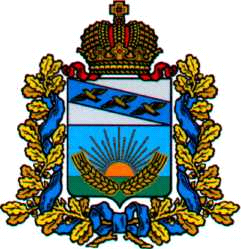 №3 (33)16 марта 2015 ГОДАОФИЦИАЛЬНОЕ ПЕРИОДИЧЕСКОЕ ПЕЧАТНОЕ ИЗДАНИЕ АДМИНИСТРАЦИИ СОЛНЦЕВСКОГО РАЙОНА КУРСКОЙ ОБЛАСТИИНФОРМАЦИОННЫЙ БЮЛЛЕТЕНЬ АДМИНИСТРАЦИИ СОЛНЦЕВСКОГО РАЙОНА КУРСКОЙ ОБЛАСТИ – ОФИЦИАЛЬНОЕ ПЕРИОДИЧЕСКОЕ ПЕЧАТНОЕ ИЗДАНИЕ АДМИНИСТРАЦИИ СОЛНЦЕВСКОГО РАЙОНА КУРСКОЙ ОБЛАСТИ.ВЫХОДНЫЕ ДАННЫЕ:НАЗВАНИЕ ИЗДАНИЯ - ИНФОРМАЦИОННЫЙ БЮЛЛЕТЕНЬ АДМИНИСТРАЦИИ СОЛНЦЕВСКОГО РАЙОНА КУРСКОЙ ОБЛАСТИУЧРЕДИТЕЛЬ ИЗДАНИЯ - АДМИНИСТРАЦИЯ СОЛНЦЕВСКОГО РАЙОНА КУРСКОЙ ОБЛАСТИ.ГЛАВНЫЙ РЕДАКТОР – В.В. БАСКОВ, ТЕЛ. 2-23-36ОТВЕТСТВЕННЫЙ ЗА ВЫПУСК – Н.А.БОГДАНОВА, ТЕЛ. 2-25-86ПОРЯДКОВЫЙ НОМЕР ВЫПУСКА И ДАТА ЕГО ВЫХОДА В СВЕТ: №3 (33) 6  марта 2015 ГОДАПОДПИСАНО В ПЕЧАТЬ: ПО ГРАФИКУ 09-00 12.01.2015г., ФАКТИЧЕСКИ 09-00 12.01.2015г. ИЗДАНО В АДМИНИСТРАЦИИ СОЛНЦЕВСКОГО РАЙОНА КУРСКОЙ ОБЛАСТИ ЗА СЧЕТ СРЕДСТВ БЮДЖЕТА МУНИЦИПАЛЬНОГО РАЙОНА «СОЛНЦЕВСКИЙ РАЙОН» КУРСКОЙ ОБЛАСТИ.ТИРАЖ – 45 ЭКЗЕМПЛЯРОВАДРЕС РЕДАКЦИИ: 306120, КУРСКАЯ ОБЛ., СОЛНЦЕВСКИЙ РАЙОН, П.СОЛНЦЕВО, УЛ.ЛЕНИНА, 44АДРЕС АДМИНИСТРАЦИИ СОЛНЦЕВСКОГО РАЙОНА КУРСКОЙ ОБЛАСТИ: 306120, КУРСКАЯ ОБЛ., СОЛНЦЕВСКИЙ РАЙОН, П.СОЛНЦЕВО, УЛ.ЛЕНИНА, 44В СООТВЕТСТВИИ СО СТ.12 ЗАКОНА РФ ОТ 27.12.1991Г. №2124-1 «О СРЕДСТВАХ МАССОВОЙ ИНФОРМАЦИИ ИЗДАНИЕ НЕ ПОДЛЕЖИТ ГОСУДАРСТВЕННОЙ РЕГИСТРАЦИИ.РАСПРОСТРАНЯЕТСЯ БЕСПЛАТНО.РАЗДЕЛ ПЕРВЫЙПРЕДСТАВИТЕЛЬНОЕ СОБРАНИЕСОЛНЦЕВСКОГО РАЙОНА КУРСКОЙ ОБЛАСТИР Е Ш Е Н И Еот  06.03. 2015 г.      № 103/3                                                                                                                                                                             Курская  область, 306120, пос. СолнцевоО проекте решения Представительного Собрания Солнцевского района Курской области « Об утверждении годового отчета об исполнении бюджета муниципального района «Солнцевский район» Курской области за 2014 год»В соответствии со статьей 28 Федерального закона от 6.10.2003 г. № 131 –ФЗ «Об общих принципах организации местного самоуправления в Российской Федерации», Бюджетным кодексом РФ, Уставом муниципального района «Солнцевский район» Курской области, решением Представительного Собрания Солнцевского района Курской области «Об утверждении положения о бюджетном процессе в муниципальном районе «Солнцевский район» Курской области» от 28 октября 2011 года № 123/2, Представительное Собрание Солнцевского района Курской области РЕШИЛО:1. Провести 02 апреля 2015  года в 11 час 00 мин.  дня по адресу: пос. Солнцево, ул. Ленина, д. 44, Администрация Солнцевского района Курской области публичные слушания по проекту решения Представительного Собрания Солнцевского района Курской области «Об утверждении годового отчета об исполнении бюджета муниципального района «Солнцевский район» Курской области за 2014 год» (прилагается).2.Обратиться к гражданам, проживающим на территории Солнцевскогорайона Курской области, с просьбой принять активное участие в обсуждении выше названного проекта решения Представительного Собрания Солнцевского района Курской области.3. Поручить постоянной комиссии Представительного Собрания Солнцевского района Курской области по вопросам экономической политики: 3.1.Провести работу по приему, учету, обобщению и систематизации предложений по проекту решения Представительного Собрания Солнцевского района Курской области, рассматриваемого на публичных слушаниях.3.2. Обобщенные и систематизированные материалы предоставить Представительному Собранию Солнцевского района Курской области.4. Опубликовать в районной газете «За честь хлебороба» информацию о месте и времени проведения публичных слушаний. 5. Опубликовать настоящее решение в информационном бюллетене Администрации Солнцевского района Курской области.6. Настоящее решение вступает в силу со дня его подписания. Глава Солнцевского районаКурской области                                                                                   Г.Д.ЕнютинПроектОб утверждении годового отчета об исполнениибюджета муниципального района«Солнцевский район» Курской областиза 2014 год	В соответствии со статьей 2642 Бюджетного Кодекса Российской Федерации, статьей  58 решения Представительного Собрания Солнцевского района Курской области от 28 октября 2011 года № 123/2 «Об утверждении положения о бюджетном процессе в муниципальном районе «Солнцевский район» Курской области» Представительное Собрание Солнцевского района Курской области Решило:Утвердить годовой отчет об исполнении бюджета муниципального района «Солнцевский район» Курской области за 2014 год со следующими показателями:1) по источникам внутреннего финансирования дефицита бюджета за 2014 год согласно приложению № 1;2) по поступлению доходов в  бюджет за 2014 год в сумме 293083,2 тыс. руб. согласно приложению № 2;3) по расходам бюджета за 2014 год в сумме 296223,2 тыс. руб. согласно приложению №  3, 4;4) по численности муниципальных служащих и затратах на их денежное содержание согласно приложению №5;5) по распределению бюджетных ассигнований по целевым статьям (муниципальным программам Солнцевского района и непрограммным  направлениям деятельности ), группам видов расходов за 2014 год  №6.2. Опубликовать настоящее решение в информационном бюллетене Администрации Солнцевского района Курской области.3. Настоящее решение вступает в силу со дня его подписания.                  Глава Солнцевского района                                   Г.Д.ЕнютинИсточники внутреннего финансирования дефицита бюджета  Солнцевского района Курской области тыс. руб.Поступления доходов  в  бюджет   Солнцевского района Курской области за 2014 год.                                                                                               тыс. рубРаспределение бюджетных ассигнований по разделам, подразделам, целевым статьям (муниципальным программам Солнцевского района и непрограммным направлениям деятельности), группам видов расходов классификации расходов местного бюджета за 2014 год                                                                                                    тыс.  руб. Ведомственная структура  расходов местного бюджета за 2014 год                                                                                                                                                                                                               тыс. руб.  Отчето численности муниципальных служащих и затратах на их денежное содержание муниципального района «Солнцевский район» Курской области за 2014 год                                                                                                       (тыс.рублей)Распределение бюджетных ассигнований по целевым статьям (муниципальным программам Солнцевского района и непрограммным  направлениям деятельности ), группам видов расходов за 2014 год                                                                                                                         тыс. руб.РАЗДЕЛ ВТОРОЙПРЕДСТАВИТЕЛЬНОЕ СОБРАНИЕСОЛНЦЕВСКОГО РАЙОНА КУРСКОЙ ОБЛАСТИР Е Ш Е Н И Еот  06.03. 2015 г.      № 104/3                                                                                                                                                                             Курская  область, 306120, пос. Солнцево «О внесении изменений  и дополнений в решение Представительного Собрания  Солнцевского района Курской области от 25.12.2014г. № 81/3«О бюджете муниципального района«Солнцевский район» Курской областина 2015 год и на плановый период 2016 и 2017 годов»В соответствии  со  статьей 46 Устава муниципального района «Солнцевский район» Курской области   Представительное Собрание Солнцевского   района Курской области  РЕШИЛО:1. Внести в решение Представительного Собрания Солнцевского района Курской области от 25.12.2014г. № 81/3 «О бюджете муниципального района «Солнцевский район» Курской области на 2015 год и на плановый период 2016 и 2017 годов»  следующие изменения и дополнения  :1) в разделе 1 «Основные характеристики бюджета муниципального района «Солнцевский район» Курской области»:а) в подпункте 1) пункта 1 слова ««263 825 407рублей » заменить словами  «269 724 007 руб.»;б) в подпункте 2) пункта 1 слова «264 081 837 рублей » заменить словами  «269 980 437 руб.»;                                         2) В приложение №2    «Перечень главных администраторов доходов бюджета муниципального района «Солнцевский район» Курской области»после строки «001 111 05013 10 0000 120    Доходы, получаемые в виде арендной платы за земельные участки, государственная собственность на которые не разграничена и которые расположены в границах  поселений, а также средства от продажи права на заключение договоров аренды указанных земельных участков»дополнить строку    «001 111 05013 13 0000 120    Доходы, получаемые в виде арендной платы за земельные участки, государственная собственность на которые не разграничена и которые расположены в границах городских поселений, а также средства от продажи права на заключение договоров аренды указанных земельных участков», после строки «001 1 14 06013 10 0000 430    Доходы от продажи земельных участков, государственная собственность на которые не разграничена и которые  расположены в границах поселений»дополнить строку  «001 1 14 06013 13 0000 430    Доходы от продажи земельных участков, государственная собственность на которые не разграничена и которые  расположены в границах городских поселений».3) приложения № 1,4,5,7,9  изложить в новой редакции (прилагаются).            4) раздел 13.1 «Иные межбюджетные трансферты» дополнить абзацем  следующего содержания:                   « Утвердить    распределение иных межбюджетных трансфертов на оказание финансовой поддержки бюджетам поселений Солнцевского района Курской области по решению вопросов местного значения в 2015 году» согласно приложению № 16 к настоящему решению.2. Опубликовать настоящее решение в информационном бюллетене Администрации Солнцевского района Курской области.3. Настоящее решение вступает в силу со дня его подписания и распространяется на правоотношения, возникшие  с 1 января 2015года.   Глава   Солнцевского района                                                      Г.Д. Енютин           Источники внутреннего финансирования дефицита бюджета  Солнцевского района Курской области в рубляхПоступления доходов  в  бюджет  муниципального района   «Солнцевский район» Курской области в 2015 году и на плановый период 2016 и 2017 годов в рубляхРаспределение бюджетных ассигнований по разделам, подразделам, целевым статьям (муниципальным программам Солнцевского района и непрограммным направлениям деятельности), группам видов расходов классификации расходов местного бюджета на 2015 год                                                                                                    ( руб.)                                                     Ведомственная структура  расходов местного бюджета на 2015 год                                                  ( руб.)                                                     Распределение бюджетных ассигнований по целевым статьям (муниципальным программам Солнцевского района и непрограммным    направлениям деятельности), группам видов расходов на 2015 год                                                                                                                         ( руб.)Приложение №16к решению Представительного СобранияСолнцевского района Курской областиот        06.03. 2015 года       № 104/3   «О бюджете муниципального района «Солнцевский район»Курской области на 2015 год и на плановый период 2016 и  2017   годов»Распределение иных  межбюджетных  трансфертов на передачу полномочий поселениям на 2015годРАЗДЕЛ ТРЕТИЙПРЕДСТАВИТЕЛЬНОЕ СОБРАНИЕСОЛНЦЕВСКОГО РАЙОНА КУРСКОЙ ОБЛАСТИР Е Ш Е Н И ЕОТ   16.01.2012г.   №   143/2                                                                                                                                                                             Курская  область, 306120, пос Солнцево О внесении изменений и дополнений в решение Представительного Собрания Солнцевского района Курской области «Об оплате труда работников МУ «Управление ОДОМС» Солнцевского района от 27.01.2011 г. № 93/2  В соответствии с Федеральным законом от 08.05.2010 г №83-ФЗ «О внесении изменений в отдельные законодательные акты Российской Федерации в связи с совершенствованием правового положения государственных (муниципальных) учреждений» с Решением Представительного Собрания Солнцевского района Курской области  №22/2 от 25.01.2010 года  «О новых системах оплаты труда работников муниципальных учреждений муниципального района «Солнцевский район» Курской области, оплата труда которых  осуществляется на основе единой тарифной сетки по оплате труда работников  муниципальных учреждений и Уставом муниципального района «Солнцевский район» Курской области Представительное Собрание Солнцевского района Курской области РЕШИЛО:1. Внести в Решение Представительного Собрания Солнцевского района Курской области № 93/2 от 27.01.2011 г. «Об оплате труда работников МУ «Управление ОДОМС» Солнцевского района, следующие изменения и дополнения:1. В наименовании решения от 27.01.2011 г. № 93/2 «Об оплате труда работников МУ «Управление ОДОМС» Солнцевского района слова «МУ «Управление ОДОМС» Солнцевского района» заменить словами  «МКУ «Управление ОДОМС» Солнцевского района».2. В пунктах 1, 2 слова «МУ «Управление ОДОМС» Солнцевского района» заменить словами  «МКУ «Управление ОДОМС» Солнцевского района».  3. В пункте 1.1. раздела I. «Общие положения» после слова «Муниципального» дополнить словом «казенного».4. В подпункте 2.1.3 пункта 2.1 раздела II. «Порядок и условия оплаты труда» слово «год» заменить словом «квартал».5. В пункте 6.5. раздела VI. «Заключительные положения» после слова «Муниципальное» дополнить словом «казенное».6. В приложении к Положению об оплате труда работников МУ «Управление ОДОМС» Солнцевского района слова «МУ «Управление ОДОМС» Солнцевского района» заменить словами  «МКУ «Управление ОДОМС» Солнцевского района».  7. Приложение к Положению об оплате труда работников МКУ «Управление ОДОМС» Солнцевского района, дополнить пунктом 3.1. следующего содержания:«3.1. Профессиональные квалификационные группы общеотраслевых должностей руководителей, специалистов и служащих Профессиональная квалификационная группа "Общеотраслевые должности служащих четвертого уровня"»8. Приложение №2 к решению Представительного Собрания Солнцевского района Курской области от 27.01.2011 г. №93/2 изложить в следующей новой редакции:«Перечень должностей работников, относимых к основному персоналу, для расчета размера средней заработной платы и определения размера должностного оклада руководителей  МКУ «Управление ОДОМС» Солнцевского района- Бухгалтер- Механик- Диспетчер- Инженер-программист- Делопроизводитель- Водитель автомобиля- Уборщик служебных помещений- Юрисконсульт- Начальник ЕДДС -Старший диспетчер.»2. Решение вступает в силу со дня его подписания.Глава Солнцевского районаКурской области                                                              Г.Д. ЕнютинСОДЕРЖАНИЕРАЗДЕЛ ПЕРВЫЙ1. Решение Представительного Собрания Солнцевского района Курской области от  06.03. 2015 г.      № 103/3   Курская  область, 306120, пос. Солнцево «О проекте решения Представительного Собрания Солнцевского района Курской области « Об утверждении годового отчета об исполнении бюджета муниципального района «Солнцевский район» Курской области за 2014 год»»стр.3РАЗДЕЛ ВТОРОЙ1. Решение Представительного Собрания Солнцевского района Курской области от  06.03. 2015 г.  № 104/3 Курская  область, 306120, пос. Солнцево  «О внесении изменений  и дополнений в решение Представительного Собрания  Солнцевского района Курской области от 25.12.2014г. № 81/3 «О бюджете муниципального района «Солнцевский район» Курской области на 2015 год и на плановый период 2016 и 2017 годов»стр.119РАЗДЕЛ ТРЕТИЙ1. Решение Представительного Собрания Солнцевского района Курской области от  16.01.2012г.   №   143/2  Курская  область, 306120, пос. Солнцево «О внесении изменений  в решение Представительного Собрания  Солнцевского района Курской области от 25.12.2013г. № 17/3«О внесении изменений и дополнений в решение Представительного Собрания Солнцевского района Курской области «Об оплате труда работников МУ «Управление ОДОМС» Солнцевского района от 27.01.2011 г. № 93/2»стр.249   Приложение  к проекту  решения Представительного СобранияСолнцевского района Курской области «О проекте решения Представительного Собрания Солнцевского района Курской области « Об утверждении годового отчета об исполнении бюджета муниципального района «Солнцевский район» Курской области за 2014 год» от______       2015 г. №___   Приложение  № 1к проекту решения Представительного СобранияСолнцевского района Курской областиот      .2015 года   №    Об утверждении годового отчета об исполнении бюджета муниципального района  «Солнцевский район» Курской области за 2014 годКод бюджетной классификации Российской ФедерацииНаименование источников финансирования дефицита бюджета2014год12301 00 00 00 00 0000 000Источники  финансирования дефицита бюджета3140,001 00 00 00 00 0000 000Источники внутреннего финансирования дефицита бюджета3140,001 03 00 00 00 0000 000Бюджетные кредиты от других бюджетов бюджетной системы Российской Федерации2653,001 03 01 00 00 0000 700Получение бюджетных кредитов от других бюджетов бюджетной системы Российской Федерации в валюте Российской Федерации2653,001 03 01 00 05 0000 710Получение кредитов от других бюджетов бюджетной системы Российской федерации бюджетами муниципальных районов в валюте Российской Федерации 2653,001 05 00 00 00 0000 000Изменение остатков средств на счетах 
по учету средств бюджета-3140,001 05 00 00 00 0000 500Увеличение остатков средств бюджетов-297423,201 05 02 00 00 0000 500Увеличение прочих остатков средств   
бюджетов-297423,201 05 02 01 00 0000 510Увеличение прочих остатков денежных  
средств бюджетов-297423,201 05 02 01 05 0000 510Увеличение прочих остатков денежных   
средств бюджетов  муниципальных районов-297423,201 05 00 00 00 0000 600Уменьшение остатков средств бюджетов300563,201 05 02 00 00 0000 600Уменьшение прочих остатков средств   
бюджетов300563,201 05 02 01 00 0000 610Уменьшение прочих остатков денежных  
средств бюджетов300563,201 05 02 01 05 0000 610Уменьшение прочих остатков денежных  
средств бюджетов муниципальных районов300563,201 06 00 00 00 0000 000Иные источники внутреннего финансирования дефицита бюджета-2653,001 06 05 00 00 0000 000Бюджетные кредиты,  предоставленные внутри страны в валюте Российской Федерации-2653,001 06 05 00 00 0000 500Предоставление бюджетных кредитов внутри страны в валюте Российской Федерации-2653,001 06 05 02 00 0000 500Предоставление бюджетных кредитов другим бюджетам бюджетной системы  Российской Федерации  в валюте Российской Федерации-2653,001 06 05 02 05 0000 540Предоставление бюджетных кредитов другим бюджетам бюджетной системы Российской Федерации из бюджетов муниципальных районов в валюте Российской Федерации-2653,0   Приложение  № 2к проекту решения Представительного СобранияСолнцевского района Курской областиот      .2015 года   №    Об утверждении годового отчета об исполнении бюджета муниципального района  «Солнцевский район» Курской области за 2014 годКод бюджетной классификации Российской ФедерацииНаименование доходов2014год1231 00 00000 00 0000 000НАЛОГОВЫЕ И НЕНАЛОГОВЫЕ ДОХОДЫ72534,21 01 00000 00 0000 000НАЛОГИ НА ПРИБЫЛЬ, ДОХОДЫ61586,71 01 02000 01 0000 110Налог на доходы физических лиц61586,71 01 02010 01 0000 110Налог на доходы физических лиц с доходов, источником которых является налоговый агент, за исключением доходов, в отношении которых исчисление и уплата налога осуществляются в соответствии со статьями 227, 2271 и 228 Налогового кодекса Российской Федерации60158,31 01 02020 01 0000 110Налог на доходы физических лиц с доходов, полученных от осуществления деятельности физическими лицами, зарегистрированными в качестве индивидуальных предпринимателей, нотариусов, занимающихся частной практикой, адвокатов, учредивших адвокатские кабинеты и других лиц, занимающихся частной практикой в соответствии со статьей 227 Налогового кодекса Российской Федерации792,31 01 02030 01 0000 110 Налог на доходы физических лиц с доходов, полученных физическими лицами в соответствии со статьей 228 Налогового Кодекса Российской Федерации536,11 05 00000 00 0000 000НАЛОГИ НА СОВОКУПНЫЙ ДОХОД3113,11 05 02000 02 0000 110Единый налог на вмененный доход для отдельных видов деятельности2920,51 05 02010 02 0000 110Единый налог на вмененный доход для отдельных видов деятельности2866,41 05 02020 02 0000 110Единый налог на вмененный доход для отдельных видов деятельности (за налоговые периоды, истекшие до 1 января 2011 года)54,11 05 03000 01 0000 110Единый сельскохозяйственный налог192,61 05 03010 01 0000 110Единый сельскохозяйственный налог192,61 08 00000 00 0000 000ГОСУДАРСТВЕННАЯ ПОШЛИНА665,41 08 03000 01 0000 110Государственная пошлина по делам, рассматриваемым в судах общей юрисдикции, мировыми судьями665,41 08 03010 01 0000 110Государственная пошлина по делам, рассматриваемым в судах общей юрисдикции, мировыми судьями (за исключением Верховного Суда Российской Федерации)665,41 11 00000 00 0000 000ДОХОДЫ ОТ ИСПОЛЬЗОВАНИЯ ИМУЩЕСТВА, НАХОДЯЩЕГОСЯ В ГОСУДАРСТВЕННОЙ И МУНИЦИПАЛЬНОЙ СОБСТВЕННОСТИ1286,61 11 05000 00 0000 120Доходы, получаемые в  виде арендной либо иной платы за передачу в возмездное пользование государственного и муници-пального имущества (за исключением имущества бюджетных и  автономных учреждений, а также имущества государственных и муниципальных унитарных предприятий, в том числе казенных)1286,61 11 05010 00 0000 120Доходы, получаемые в виде арендной платы за земельные участки, государственная собственность на которые не разграничена, а также средства от продажи права на заключение договоров аренды указанных земельных участков1255,61 11 05013 10 0000 120Доходы, получаемые в виде арендной платы за земельные участки, государственная собственность на которые не разграничена и которые расположены в границах поселений, а также средства от продажи права на заключение договоров аренды указанных земельных участков1255,61 11 05030 00 0000 120Доходы от сдачи в аренду имущества, находящегося в оперативном управлении органов государственной власти, органов местного самоуправления, государственных внебюджетных фондов и  созданных ими учреждений (за исключением имущества бюджетных и автономных учреждений)31,01 11 05035 05 0000 120Доходы от сдачи в аренду имущества, находящегося в оперативном управлении органов управления муниципальных районов и созданных ими учреждений (за исключением имущества муниципальных бюджетных и автономных учреждений)31,01 12 00000 00 0000 000ПЛАТЕЖИ ПРИ ПОЛЬЗОВАНИИ ПРИРОДНЫМИ РЕСУРСАМИ121,91 12 01000 01 0000 120Плата за негативное воздействие на окружающую среду121,9 1 12 01010 01 0000 120Плата за выбросы загрязняющих веществ в атмосферный воздух стационарными объектами15,21 12 01020 01 0000 120Плата за выбросы загрязняющих веществ в атмосферный воздух передвижными объектами6,21 12 01030 01 0000 120Плата за сбросы загрязняющих веществ в водные объекты48,41 12 01040 01 0000 120Плата за размещение отходов производства и потребления52,11 13 00000 00 0000 000ДОХОДЫ ОТ ОКАЗАНИЯ ПЛАТНЫХ УСЛУГ (РАБОТ) И КОМПЕНСАЦИИ ЗАТРАТ ГОСУДАРСТВА2450,01 13 01990 00 0000 130Прочие доходы от оказания платных услуг (работ)2450,01 13 01995 05 0000 130Прочие доходы от оказания платных услуг (работ) получателями средств бюджетов муниципальных районов2450,01  14 00000 00 0000 000ДОХОДЫ ОТ ПРОДАЖИ МАТЕРИАЛЬНЫХ И НЕМАТЕРИАЛЬНЫХ АКТИВОВ3017,21  14 02000 00 0000 000Доходы от реализации имущества, находящегося в государственной и муниципальной собственности (за исключением движимого имущества бюджетных и автономных учреждений, а также имущества государственных и муниципальных унитарных предприятий, в том числе казенных)36,11  14 06000 00 0000 430Доходы от продажи земельных участков, находящихся в государственной и муниципальной собственности2981,11 14 06013 10 0000  430Доходы от продажи земельных участков, государственная собственность на которые не разграничена и которые расположены в границах поселений2981,11 16 00000 00 0000 000ШТРАФЫ, САНКЦИИ, ВОЗМЕЩЕНИЕ УЩЕРБА288,21 16 03000 00 0000 140Денежные взыскания (штрафы) за нарушение законодательства  о налогах и сборах___1 16 03010 01 0000 140Денежные взыскания (штрафы) за нарушение законодательства  о налогах и сборах, предусмотренные статьями 116,118,статьёй 119.1, пунктами 1 и2 статьи 120, статьями 125, 126, 128, 129, 129.1132,133,134,135,135.1 Налогового кодекса Российской Федерации___1 16 03030 01 0000 140Денежные взыскания (штрафы) за административные правонарушения в области  налогов и сборов, предусмотренные Кодексом Российской Федерации об административных правонарушениях___1 16 23000 00 0000 140Доходы от возмещения ущерба при возникновении страховых случаев90,71 16 23050 05 0000 140Доходы от возмещения ущерба при возникновении страховых случаев, когда выгодоприобретателями выступают получатели средств бюджетов муниципальных районов90,71 16 23051 05 0000 140Доходы от возмещения ущерба при возникновении страховых случаев по обязательному страхованию гражданской ответственности, когда выгодоприобретателями выступают получатели средств бюджетов муниципальных районов90,71 16 25000 00 0000 140Денежные взыскания (штрафы) за нарушение законодательства Российской Федерации  о недрах, об особо охраняемых природных территориях, об охране и использовании животного мира, об экологической экспертизе, в области охраны окружающей среды, земельного законодательства, лесного законодательства, водного законодательства 6,01 16 25060 01 0000 140Денежные взыскания (штрафы) за  нарушение земельного законодательства.6,01 16 30000 01 0000 140Денежные взыскания (штрафы) за правонарушения в области дорожного движения3,01 16 30030 01 0000 140Прочие денежные взыскания (штрафы) за правонарушения в области дорожного движения3,01 16 35030 05 0000 140Суммы по искам о возмещении вреда, причиненного окружающей среде, подлежащие зачислению в бюджеты муниципальных районов1,51 16 90000 00 0000 140Прочие поступления от денежных взысканий (штрафов) и иных сумм в возмещение ущерба187,01 16 90050 05 0000 140Прочие поступления от денежных взысканий (штрафов) и иных сумм в возмещение ущерба, зачисляемые в бюджеты муниципальных районов187,01 17 01000 00  0000  180Невыясненные поступления5,11 17 01050 05  0000 180Невыясненные поступления, зачисляемые в бюджеты муниципальных районов5,12 00 00000 00 0000 000Безвозмездные поступления220549,02 02 00000 00 0000 000Безвозмездные поступления от других бюджетов бюджетной системы Российской Федерации216272,72 02 01000 00 0000 151Дотации бюджетам субъектов Российской Федерации и муниципальных образований8393,12 02 01001 00 0000 151Дотации на выравнивание бюджетной обеспеченности8393,12 02 01001 05 0000 151Дотации бюджетам муниципальных районов на выравнивание бюджетной обеспеченности8393,12 02 02000 00 0000 151Субсидии бюджетам бюджетной системы  Российской Федерации (межбюджетные субсидии)29548,22 02 02051 05 0000 151Субсидии бюджетам муниципальных районов на реализацию федеральных целевых программ1401,32 02 02999 05 0000 151Прочие субсидии бюджетам муниципальных районов28146,92 02 03000 00 0000 151Субвенции  бюджетам субъектов Российской Федерации и муниципальных образований178101,42 02 03003 00 0000 151Субвенции бюджетам  на государственную регистрацию актов гражданского состояния832,82 02 03003 05 0000 151Субвенции бюджетам  муниципальных  районов на государственную регистрацию актов гражданского состояния832,82 02 03013 00 0000 151Субвенции бюджетам  муниципальных  образований на обеспечение мер социальной поддержки реабилитированных лиц и лиц, признанных пострадавшими от политических репрессий.104,72 02 03013 05 0000 151Субвенции бюджетам  муниципальных  районов на обеспечение мер социальной поддержки реабилитированных лиц и лиц, признанных пострадавшими от политических репрессий.104,72 02 03021 00 0000 151Субвенции бюджетам муниципальных образований на  ежемесячное денежное вознаграждение за классное руководство 1241,32 02 03021 05 0000 151Субвенции бюджетам муниципальных  районов  на  ежемесячное денежное вознаграждение за классное руководство 1241,32 02 03027 05 0000 151Субвенции бюджетам муниципальных районов на содержание ребенка в семье опекуна и приемной семье, а также вознаграждение, причитающееся приемному родителю3680,42 02 03999 00 0000 151Прочие субвенции172242,22 02 03999 05 0000 151Прочие субвенции бюджетам муниципальных районов172242,22 02 04000 00 0000  151Иные межбюджетные трансферты230,02 02 04012 05 0000 151Межбюджетные трансферты, передаваемые бюджетам муниципальных районов для компенсации дополнительных расходов, возникших в результате решений, принятых органами власти другого уровня160,070,02 02 04999 05 0000 151Прочие межбюджетные трансферты4369,02 07 00000 00 0000 180Прочие безвозмездные поступления4369,02 07 05000 05 0000 180Прочие безвозмездные поступления в бюджеты муниципальных районов4369,02 07 05030 05 0000 180Прочие безвозмездные поступления в бюджеты муниципальных районов4369,0ВСЕГО ДОХОДОВ293083,22 19 00000 00  0000  000ВОЗВРАТ ОСТАТКОВ СУБСИДИЙ, СУБВЕНЦИЙ И ИНЫХ МЕЖБЮДЖЕТНЫХ ТРАНСФЕРТОВ, ИМЕЮЩИХ ЦЕЛЕВОЕ НАЗНАЧЕНИЕ, ПРОШЛЫХ ЛЕТ-92,72 19 05000 10  0000  151Возврат остатков субсидий, субвенций и иных межбюджетных трансфертов, имеющих целевое назначение, прошлых лет из бюджетов поселений-92,7   Приложение  № 3к проекту решения Представительного СобранияСолнцевского района Курской областиот      .2015 года   №    Об утверждении годового отчета об исполнении бюджета муниципального района  «Солнцевский район» Курской области за 2014 годНаименованиеРзПРЦСРВР 2014 годВСЕГО РАСХОДОВ296223,2Общегосударственные вопросы010025476,3Функционирование высшего должностного  лица   субъекта Российской Федерации и муниципального образования01021264,3Руководство и управление в сфере установленных функций органов местного самоуправления010271 0 00001264,3Глава муниципального образования010271 1 00001264,3Обеспечение деятельности и выполнение функций органов местного самоуправления010271 1 14021264,3Расходы на выплаты персоналу в целях обеспечения выполнения функций государственными (муниципальными) органами,, казенными учреждениями, органами управления государственными внебюджетными фондами010271 1 14021001264,3Функционирование  законодательных  (представительных) органов государственной власти и представительных органов муниципальных образований01031028,7Обеспечение деятельности представительного органа муниципального образования010373 0 00001028,7Руководство и управление в сфере установленных функций органов местного самоуправления010373 1 00001028,7Обеспечение деятельности и выполнение функций органов местного самоуправления010373 1 14021028,7Расходы на выплаты персоналу в целях обеспечения выполнения функций государственными (муниципальными) органами,, казенными учреждениями, органами управления государственными внебюджетными фондами010373 1 1402100985,2 Закупка товаров, работ и услуг для государственных (муниципальных) нужд010373 1 140220043,5Иные бюджетные ассигнования010373 1 1402800___Функционирование Правительства Российской Федерации , высших исполнительных органов государственной   власти субъектов Российской Федерации, местных администраций010417510,3Муниципальная программа Солнцевского района Курской области «Развитие муниципального управления и повышения эффективности деятельности Администрации Солнцевского района Курской области»010414 0 00009310,7Подпрограмма «Обеспечение реализации  муниципальной программы  Солнцевского района Курской области «Развитие муниципального управления и повышения эффективности деятельности Администрации Солнцевского района Курской области»010414 1 00009310,7Обеспечение деятельности и выполнение функций органов местного самоуправления010414 1 14029310,7Расходы на выплаты персоналу в целях обеспечения выполнения функций государственными (муниципальными) органами, казенными учреждениями, органами управления государственными внебюджетными фондами010414 1 14021008855,5Закупка товаров, работ и услуг для государственных (муниципальных) нужд010414 1 1402200326,2Иные бюджетные ассигнования010414 1 1402800129  Муниципальная программа Солнцевского района Курской области «Профилактика преступлений и иных правонарушений в Солнцевском районе Курской области»010419 0 0000237Подпрограмма  «Обеспечение реализации  муниципальнй программы Солнцевского района Курской области      «Профилактика преступлений и иных правонарушений в Солнцевском районе Курской области»010419 1 0000237Осуществление отдельных государственных полномочий по организации и  обеспечению деятельности  административных комиссий010419 1 1348237Расходы на выплаты персоналу в целях обеспечения выполнения функций государственными (муниципальными) органами,, казенными учреждениями, органами управления государственными внебюджетными фондами010419 1 1348100237Обеспечение функционирования Администрации Солнцевского района Курской области010472 0 000048,5Обеспечение деятельности Администрации Солнцевского района Курской области 010472 1 000048,5Обеспечение деятельности и выполнение функций органов местного самоуправления010472 1 140248,5Расходы на выплаты персоналу в целях обеспечения выполнения функций государственными (муниципальными) органами,, казенными учреждениями, органами управления государственными внебюджетными фондами010472 1 140210048,5Обеспечение деятельности муниципальных учреждений010475 0 00007914,1Обеспечение деятельности  и выполнение функций муниципального казённого учреждения «Хозяйственного обеспечения Администрации Солнцевского района Курской области»010475 1 00007914,1Расходы на обеспечение деятельности ( оказание услуг) муниципальным учреждениям010475 1 14017914,1Расходы на выплаты персоналу в целях обеспечения выполнения функций государственными (муниципальными) органами, казенными учреждениями, органами управления государственными внебюджетными фондами010475 1 14011004040,8Закупка товаров, работ и услуг для государственных (муниципальных) нужд010475 1 14012003800,5Социальное обеспечение и иные выплаты населению010475 1 14013008,9Иные бюджетные ассигнования010475 1 140180063,9Обеспечение деятельности финансовых, налоговых и таможенных органов и органов финансового (финансово-бюджетного) надзора01062606,1Муниципальная программа Солнцевского района Курской области «Создание условий для эффективного и ответственного управления муниципальными финансами, муниципальным долгом и повышения устойчивости бюджетов Солнцевского района Курской области» 010611 0 00002606,1Подпрограмма «Обеспечение реализации муниципальной программы Солнцевского района Курской области «Создание условий для эффективного  и ответственного управления муниципальными финансами, муниципальным долгом и повышения устойчивости бюджетов Солнцевского района Курской области» 010611 4 00002606,1Обеспечение деятельности и выполнение функций органов местного самоуправления010611 4 14022606,1Расходы на выплаты персоналу в целях обеспечения выполнения функций государственными (муниципальными) органами,, казенными учреждениями, органами управления государственными внебюджетными фондами010611 4 14021002464,1Закупка товаров, работ и услуг для государственных (муниципальных) нужд010611 4 1402200141,2Иные бюджетные ассигнования010611 4 14028000,8Обеспечение проведения выборов и референдумов01071,6Реализация функций органов местного самоуправления, связанных с общегосударственным управлением 010774 0 00001,6Выполнение  других обязательств муниципальных образований010774 1 00001,6Выполнение других(прочих)  обязательств   органов местного самоуправления010774 1 14041,6Закупка товаров, работ и услуг для государственных (муниципальных) нужд010774 1 14042001,6Другие общегосударственные вопросы01133065,3Муниципальная программа Солнцевского района Курской области    «Социальная  поддержка граждан в Солнцевском районе Курской области» 011302 0 0000790,5 Подпрограмма «Обеспечение реализации  муниципальной программы  и прочие  мероприятия в области социального обеспечения»    муниципальной программы Солнцевского  района Курской области «Социальная поддержка граждан в Солнцевском районе Курской области» 011302 4 0000790,5Содержание работников, осуществляющих переданные государственные полномочия по организации и осуществлению деятельности по опеке и попечительству011302 4 1317711Расходы на выплаты персоналу в целях обеспечения выполнения функций государственными (муниципальными) органами,, казенными учреждениями, органами управления государственными внебюджетными фондами011302 4 1317100711Оказание финансовой поддержки общественным организациям, ветеранам войны, труда, Вооруженных сил и правоохранительных органов011302 4 132079,5Предоставление субсидий бюджетным, автономным учреждениям и иным некоммерческим организациям011302 4 132060079,5Муниципальная программа Солнцевского района Курской области «Повышение безопасности дорожного движения в Солнцевском районе Курской области»011305 0 000087,4Подпрограмма  «Обеспечение реализации  муниципальной программы   Солнцевского района Курской области «Повышение безопасности дорожного движения в Солнцевском районе Курской области»011305 1 000087,4Обеспечение безопасности дорожного движения в Солнцевском районе Курской области011305 1 143687,4Закупка товаров, работ и услуг для государственных (муниципальных) нужд011305 1 143620087,4Муниципальная программа Солнцевского района Курской области «Сохранение и развитие архивного дела  в  Солнцевском  районе Курской области»011312 0 0000279,9Подпрограмма «Обеспечение реализации муниципальной программы Солнцевского района Курской области «Сохранение и развитие архивного дела  в  Солнцевском  районе Курской области»011312 1 0000279,9Осуществление   отдельных государственных полномочий в сфере архивного дела011312 1 1336263,9Расходы на выплаты персоналу в целях обеспечения выполнения функций государственными (муниципальными) органами,, казенными учреждениями, органами управления государственными внебюджетными фондами011312 1 1336100263,9Мероприятия для обеспечения сохранности архивного дела011312 1 144116Закупка товаров, работ и услуг для государственных (муниципальных) нужд011312 1 144120016Муниципальная программа Солнцевского района Курской области   «Создание условий для эффективного исполнения государственных полномочий по государственной регистрации актов гражданского состояния в Солнцевского района Курской области»011313 0 0000832,8Подпрограмма  «Обеспечение реализации  муниципальнй программы Солнцевского района Курской области   «Создание условий для эффективного исполнения государственных полномочий по государственной регистрации актов гражданского состояния в Солнцевском районе Курской области»011313 1 0000832,8Осуществление переданных полномочий Российской Федерации по государственной регистрации  актов гражданского состояния011313 1 5931832,8Расходы на выплаты персоналу в целях обеспечения выполнения функций государственными (муниципальными) органами,, казенными учреждениями, органами управления государственными внебюджетными фондами011313 1 5931100832,8Муниципальная программа Солнцевского района Курской области «Профилактика терроризма и экстремизма в Солнцевском районе Курской области»011315 0 0000___Подпрограмма  «Обеспечение реализации  муниципальной программы   Солнцевского района Курской области «Профилактика терроризма и экстремизма в Солнцевском районе Курской области011315 1 0000___Обеспечение условий  для  проведения профилактики терроризма и экстремизма в Солнцевском районе Курской области011315 1 1443___Закупка товаров, работ и услуг для государственных (муниципальных) нужд011315 1 1443200___  Муниципальная программа Солнцевского района Курской области «Профилактика преступлений и иных правонарушений в Солнцевском районе Курской области»011319 0 000038,9Подпрограмма  «Обеспечение реализации  муниципальнй программы Солнцевского района Курской области      «Профилактика преступлений и иных правонарушений011319 1 000038,9Обеспечение мероприятий по  профилактике преступлений и иных правонарушений в Солнцевском районе011319 1 144238,9Закупка товаров, работ и услуг для государственных (муниципальных) нужд011319 1 144220038,9Обеспечение функционирования Администрации Солнцевского района Курской области011372 0 0000403,2Обеспечение деятельности Администрации Солнцевского района Курской области 011372 1 0000403,2Обеспечение деятельности и выполнение функций органов местного самоуправления011372 1 1402403,2Расходы на выплаты персоналу в целях обеспечения выполнения функций государственными (муниципальными) органами,, казенными учреждениями, органами управления государственными внебюджетными фондами011372 1 1402100403,2Реализация функций органов местного самоуправления, связанных с общегосударственным управлением 011374 0 0000632,6Выполнение  других обязательств муниципальных образований011374 1 0000632,6Резервные фонды011374 1 1003160,0Социальное обеспечение и иные выплаты населению011374 1 1003300160,0Выполнение других(прочих)  обязательств   органов местного самоуправления 011374 1 1404472,6Закупка товаров, работ и услуг для государственных (муниципальных) нужд011374 1 1404200472,6Национальная безопасность и правоохранительная деятельность030082,6Защита населения и территорий от  чрезвычайных ситуаций природного и техногенного характера, гражданская оборона030982,6Муниципальная программа Солнцевского района Курской области « Снижение рисков и смягчение последствий чрезвычайных ситуаций природного и техногенного характера в Солнцевском районе Курской области» 030916 0 000082,6Подпрограмма  «Обеспечение реализации  муниципальной программы   Солнцевского района Курской области« Снижение рисков и смягчение последствий чрезвычайных ситуаций природного и техногенного характера в Солнцевском районе Курской области»030916 1 000082,6«Защита населения и территории от чрезвычайных ситуаций  природного и техногенного характера».030916 1 143982,6Закупка товаров, работ и услуг для государственных (муниципальных) нужд030916  1 143920082,6Национальная экономика040021655,6Общеэкономические вопросы0401352,9 Муниципальная программа Солнцевского района Курской области  «Развитие институтов рынка труда в Солнцевском районе Курской области»040103 0 0000237,0Подпрограмма  «Обеспечение реализации  муниципальной программы   Солнцевского района Курской области «Развитие институтов рынка труда в Солнцевском районе Курской области»040103 1 0000237,0Осуществление отдельных государственных полномочий в сфере  трудовых отношений040103 1 1331237,0Расходы на выплаты персоналу в целях обеспечения Расходы на выплаты персоналу в целях обеспечения выполнения функций государственными (муниципальными) органами,, казенными учреждениями, органами управления государственными внебюджетными фондами040103 1 1331100237,0Муниципальная программа Солнцевского района Курской области «Организация временной занятости несовершеннолетних граждан в возрасте от 14 до 18 лет в Солнцевском районе Курской области «040117 0 000010,0Подпрограмма  «Обеспечение реализации  муниципальной программы   Солнцевского района Курской области «Организация временной занятости несовершеннолетних граждан в возрасте от 14 до 18 лет в Солнцевском районе Курской области "040117 1 000010,0Обеспечение условий для организация временной занятости несовершеннолетних граждан в возрасте от 14 до 18 лет в Солнцевском районе Курской области040117 1 140010,0Закупка товаров, работ и услуг для государственных (муниципальных) нужд040117 1 144720010,0Обеспечение функционирования Администрации Солнцевского района Курской области040172 0 0000105,9Обеспечение деятельности Администрации Солнцевского района Курской области 040172 1 0000105,9Обеспечение деятельности и выполнение функций органов местного самоуправления040172 1 1402105,9Расходы на выплаты персоналу в целях обеспечения выполнения функций государственными (муниципальными) органами,, казенными учреждениями, органами управления государственными внебюджетными фондами040172 1 1402100105,9Транспорт0408411,5 Муниципальная программа  Солнцевского района Курской области «Создание условий для предоставления транспортных  услуг населению и сохранение социально значимых внутрирайонных автобусных маршрутов с малой интенсивностью пассажиропотока в Солнцевском районе Курской области»040804 0 0000411,5Подпрограмма  «Обеспечение реализации  муниципальной программы   Солнцевского района Курской области  "Создание условий для предоставления транспортных  услуг населению и сохранение социально значимых внутрирайонных автобусных маршрутов с малой интенсивностью пассажиропотока в Солнцевском районе Курской области"040804 1 0000411,5Отдельные мероприятия по другим видам транспорта040804 1 1426411,5Иные бюджетные ассигнования040804 1 1426800411,5Дорожное хозяйство (дорожные фонды)040920788,6Муниципальная программа Солнцевского района   Курской области «Развитие сети автомобильных дорог в Солнцевском районе»040918 0 000020788,6Подпрограмма  «Обеспечение реализации  муниципальной программы   Солнцевского района Курской области  «Развитие сети автомобильных дорог в Солнцевском районе»040918 1 000020788,6Подпрограмма  «Обеспечение реализации  муниципальной программы   Солнцевского района Курской области  «Развитие сети автомобильных дорог в Солнцевском районе»040918 1 133719314,0Бюджетные инвестиции040918 1 133740019314,0Строительство автомобильных дорог общего пользования местного значения040918 1 14221474,6Бюджетные инвестиции040918 1 14224001474,6Связь и информатика041075,6Муниципальная программа Солнцевского района   Курской области « Развитие информационного общества в Солнцевском районе Курской области»041008 0 000075,6Подпрограмма  «Обеспечение реализации  муниципальной программы   Солнцевского района Курской области  « Развитие информационного общества в Солнцевском районе Курской области»041008 1 000075,6Обеспечение безопасности информационно-телекоммуникационной сфере041008 1 144875,6Обеспечение безопасности в информационно-телекоммуникационной сфере041008 1 144875,6Закупка товаров, работ и услуг для государственных (муниципальных) нужд041008 1 144820075,6Другие вопросы в области национальной экономики041227,0Муниципальная программа Солнцевского района   Курской области « Развитие малого и среднего предпринимательства в Солнцевском районе»041210 0 0000___Подпрограмма  «Обеспечение реализации  муниципальной программы   Солнцевского района Курской области« Развитие малого и среднего предпринимательства в Солнцевском районе Курской области»041210 1 0000___Обеспечение  условий для развития малого и среднего предпринимательства на территории Солнцевского района Курской области041210 1 1405___Закупка товаров, работ и услуг для государственных (муниципальных) нужд041210 1 1405200___Непрограммная деятельность органов местного самоуправления 041279 0 000027,0Непрограммные расходы органов местного самоуправления041279 2 000027,0Межевание автомобильных дорог общего пользования местного значения, проведение кадастровых работ041279 2 142527,0Закупка товаров, работ и услуг для государственных (муниципальных) нужд041279 2 142520027,0Жилищно-коммунальное хозяйство05001346,2Обеспечение деятельности муниципальных учреждений050275 0 00001346,2Обеспечение деятельности  и выполнение функций муниципального казённого учреждения «Хозяйственного обеспечения Администрации Солнцевского района Курской области»050275 1 00001346,2Мероприятия по созданию условий  для развития социальной и инженерной инфраструктуры050275 1 14171346,2Закупка товаров, работ и услуг для государственных (муниципальных) нужд050275 1 141720079,1Бюджетные инвестиции в объекты капитального строительства государственной (муниципальной собственности)050275 1 14174001267,1Образование0700196157,1Дошкольное образование070121203,0Муниципальная программа Солнцевского района Курской области «Развитие образования в  Солнцевском районе Курской области» 070101 0 000021203,0Подпрограмма « Развитие дошкольного и общего образования детей»  муниципальной программаыСолнцевского района Курской области «Развитие образования в  Солнцевском районе Курской области» 070101 1 000021203,0Расходы на проведение капитального ремонта муниципальных образовательных организаций070101 1 13014049,8Закупка товаров, работ и услуг для государственных (муниципальных) нужд070101 1 13012004049,8Реализация образовательной  программы  дошкольного образования в части финансирования расходов на  оплату труда работников муниципальных  дошкольных образовательных организаций, расходов на приобретение учебных пособий, средств обучения, игр, игрушек ( за  исключением расходов на  содержание зданий и оплату коммунальных услуг, осуществляемых из местных бюджетов)070101 1 13038335,3Расходы на выплаты персоналу в целях обеспечения выполнения функций государственными (муниципальными) органами,, казенными учреждениями, органами управления государственными внебюджетными фондами070101 1 13031008277,6Закупка товаров, работ и услуг для государственных (муниципальных) нужд070101 1 130320057,7Расходы на обеспечение деятельности (оказание услуг) муниципальных учреждений070101 1 14016637,2Расходы на выплаты персоналу в целях обеспечения выполнения функций государственными (муниципальными) органами,, казенными учреждениями, органами управления государственными внебюджетными фондами070101 1 14011003015,3Закупка товаров, работ и услуг для государственных (муниципальных) нужд070101 1 14012003123,3Иные бюджетные ассигнования070101 1 1401800498,6Средства муниципальных образований на проведение капитального ремонта  муниципальных образовательных организаций070101 1 14102180,7Закупка товаров, работ и услуг для государственных (муниципальных) нужд070101 1 14102002180,7Общее образование0702167254,9Муниципальная программа Солнцевского района Курской области «Развитие образования в  Солнцевском районе Курской области» 070201 0 0000162097,0Подпрограмма « Развитие дошкольного и общего образования детей»   муниципальной программы Солнцевского района Курской области «Развитие образования в  Солнцевском районе Курской области» 070201 1 0000158701,8Реализация основных общеобразовательных и дополнительных общеобразовательных программ  в части финансирования расходов на оплату труда  работников муниципальных общеобразовательных организаций, расходов на приобретение учебников и учебных пособий, средств обучения, игр, игрушек (за исключением расходов на содержание зданий и оплату коммунальных услуг.070201 1 1304128838,8Расходы на выплаты персоналу в целях обеспечения выполнения функций государственными (муниципальными) органами,, казенными учреждениями, органами управления государственными внебюджетными фондами070201 1 1304100123898,8Закупка товаров, работ и услуг для государственных (муниципальных) нужд070201 1 13042004600,4Социальное обеспечение и иные выплаты населению070201 1 1304300339,6Расходы на проведение капитального ремонта муниципальных образовательных организаций070201 1 13051170,0Закупка товаров, работ и услуг для государственных (муниципальных) нужд070201 1 13052001170,0Предоставление мер социальной поддержки работникам образовательных организаций070201 1 1306134,1Расходы на выплаты персоналу в целях обеспечения выполнения функций государственными (муниципальными) органами,, казенными учреждениями, органами управления государственными внебюджетными фондами070201 1 1306100134,1Финансирование мероприятий по организации  питания обучающихся в общеобразовательных учреждениях070201 1 13091129,0Закупка товаров, работ и услуг для государственных (муниципальных) нужд070201 1 13092001129,0Выплата ежемесячного денежного вознаграждения за классное руководство педагогическим работникам муниципальных образовательных учреждений070201 1 13111241,3Расходы на выплаты персоналу в целях обеспечения выполнения функций государственными (муниципальными) органами,, казенными учреждениями, органами управления государственными внебюджетными фондами070201 1 13111001241,3Создание в общеобразовательных организациях, расположенных в сельской местности, условий для занятия физической культурой и спортом070201 1 13561111,6Закупка товаров, работ и услуг для государственных (муниципальных) нужд070201 1 13562001111,6Реализация мероприятий по формированию сети базовых образовательных организаций, реализующих образовательные программы общего образования, обеспечивающих совместное обучение инвалидов и лиц, не имеющих нарушений развития 070201 1 1359510,2Закупка товаров, работ и услуг для государственных (муниципальных) нужд070201 1 1359200510,2Расходы  на обеспечение деятельности (оказание услуг)  муниципальных учреждений070201 1 140118966,8Расходы на выплаты персоналу в целях обеспечения выполнения функций государственными (муниципальными) органами,, казенными учреждениями, органами управления государственными внебюджетными фондами070201 1 140110079,0Закупка товаров, работ и услуг для государственных (муниципальных) нужд070201 1 140120016282,1Иные бюджетные ассигнования070201 1 14018002605,7Средства    бюджета Солнцевского района Курской области  на предоставление мер социальной поддержки работникам муниципальных образовательных учреждений070201 1 1409391,7Расходы на выплаты персоналу в целях обеспечения выполнения функций государственными (муниципальными) органами,, казенными учреждениями, органами управления государственными внебюджетными фондами070201 1 1409100391,7Средства муниципальных образований на проведение капитального ремонта  муниципальных образовательных организаций070201 1 14101314,0Закупка товаров, работ и услуг для государственных (муниципальных) нужд070201 1 14102001314,0Средства  бюджета Солнцевского района Курской области  на дополнительное финансирование мероприятий по организации питания обучающихся  муниципальных образовательных учреждений070201 1 14122499,0Закупка товаров, работ и услуг для государственных (муниципальных) нужд070201 1 14122002499,0Реализация мероприятий по формированию сети базовых образовательных организаций, реализующих образовательные программы общего образования, обеспечивающих совместное обучение инвалидов и лиц, не имеющих нарушений развития 070201 1 50271401,3Закупка товаров, работ и услуг для государственных (муниципальных) нужд070201 1 50272001401,3Подпрограмма «Развитие дополнительного образования и системы воспитания детей»  муниципальной программы Солнцевского района Курской области «Развитие образования в  Солнцевском районе Курской области» 070201 2 00003395,2Расходы  на обеспечение деятельности (оказание услуг)  муниципальных учреждений070201 2 14013395,2Расходы на выплаты персоналу в целях обеспечения выполнения функций государственными (муниципальными) органами,, казенными учреждениями, органами управления государственными внебюджетными фондами070201 2 14011003138,2Закупка товаров, работ и услуг для государственных (муниципальных) нужд070201 2 1401200222,7Иные бюджетные ассигнования070201 2 140180034,3Муниципальная программа Солнцевского района  Курской области  «Развитие культуры в Солнцевском районе Курской области» 070206 0 00005157,9Подпрограмма «Искусство» муниципальной программы «Развитие культуры в Солнцевском районе Курской области»  070206 3 00005157,9Расходы на обеспечение деятельности  (оказание услуг) муниципальных учреждений070206 3 14015157,9Расходы на выплаты персоналу в целях обеспечения выполнения функций государственными (муниципальными) органами,, казенными учреждениями, органами управления государственными внебюджетными фондами070206 3 14011004391,4Закупка товаров, работ и услуг для государственных (муниципальных) нужд070206 3 1401200753,2Иные бюджетные ассигнования070206 3 140180013,3Молодежная политика и оздоровление детей07071228,7Муниципальная программа Солнцевского района Курской области  «Повышение эффективности реализации молодежной политики, создание благоприятных условий для развития туризма и развития системы оздоровления и отдыха детей в Солнцевском районе Курской области» 070709 0 00001228,7Подпрограмма «Молодежь Солнцевского района Курской области»  муниципальной программы Солнцевского района Курской области  «Повышение эффективности реализации молодежной политики, создание благоприятных условий для развития туризма и развития системы оздоровления и отдыха детей в Солнцевском районе Курской области» 070709 1 000056,8Реализация мероприятий в сфере молодежной политики 070709 1 141456,8Закупка товаров, работ и услуг для государственных (муниципальных) нужд070709 1 141420056,8Подпрограмма «Оздоровление и отдых детей Солнцевского района Курской области» муниципальной программы Солнцевского района Курской области «Повышение эффективности реализации молодежной политики, создание благоприятных условий для развития туризма и развития системы оздоровления и отдыха детей в Солнцевском районе Курской области»070709 2  00001171,9Организация оздоровления, отдыха  детей в каникулярное время в 2014 году070709 2 1354728,2Закупка товаров, работ и услуг для государственных (муниципальных) нужд070709 2 1354200523,9Социальное обеспечение и иные выплаты населению070709 2 1354300204,3Средства  бюджета Солнцевского района Курской области на реализацию мероприятий по организации отдыха детей в каникулярное время070709 2 1408443,7Социальное обеспечение и иные выплаты населению070709 2 1408300443,7Другие вопросы  в области образования07096470,5Муниципальная программа Солнцевского района Курской области «Развитие образования в  Солнцевском районе Курской области»070901 0 00006240,1Подпрограмма « Развитие дошкольного и общего образования детей»   муниципальной программы Солнцевского района Курской области «Развитие образования в  Солнцевском районе Курской области»070901 1 000070,0Расходы сельских  образовательных учреждений на выплату гранта070901 1 124270,0Закупка товаров, работ и услуг для государственных (муниципальных) нужд070901 1 124220070,0Подпрограмма «Обеспечение реализации муниципальной программы Солнцевского района Курской  области «Развитие образования в Солнцевнском  районе Курской области»  и прочие мероприятия в области образования» 070901 3 00006170,1Содержание работников, осуществляющих переданные  государственные полномочия по выплате компенсации части родительской платы за содержание ребёнка в муниципальных образовательных  учреждениях,реализующих основную общеобразовательную программу дошкольного образования070901 3 131227,8Расходы на выплаты персоналу в целях обеспечения выполнения функций государственными (муниципальными) органами,, казенными учреждениями, органами управления государственными внебюджетными фондами070901 3 131210027,8Расходы на обеспечение деятельности ( оказание услуг) муниципальных учреждений070901 3 14014862,7Расходы на выплаты персоналу в целях обеспечения выполнения функций государственными (муниципальными) органами,, казенными учреждениями, органами управления государственными внебюджетными фондами070901 3 14011004298,9Закупка товаров, работ и услуг для государственных (муниципальных) нужд070901 3 1401200549,3Иные бюджетные ассигнования070901 3 140180014,5Обеспечение  деятельности и выполнение функций органов местного самоуправления070901 3 14021279,6Расходы на выплаты персоналу в целях обеспечения выполнения функций государственными (муниципальными) органами,, казенными учреждениями, органами управления государственными внебюджетными фондами070901 3 14021001231,7Закупка товаров, работ и услуг для государственных (муниципальных) нужд070901 3 140220047,1Иные бюджетные ассигнования070901 3 14028000,8Бюджетные инвестиции  в объекты капитального строительства, не включенные в целевые программы070976 0 0000230,4Бюджетные инвестиции  в объекты капитального строительства государственной  собственности субъектов Российской Федерации  (объекты капитального строительства собственности муниципальных образований)070976 1 0000230,4Мероприятия по созданию условий  для развития социальной и инженерной инфраструктуры070976 1 1417230,4Закупка товаров, работ и услуг для государственных (муниципальных) нужд070976 1 1417200230,4Культура ,  кинематография080013427,4Культура08019955,0Муниципальная программа Солнцевского района  Курской области  «Развитие культуры в Солнцевском районе Курской области»080106 0 00009955,0Подпрограмма «Наследие» муниципальной программы «Развитие культуры в Солнцевском районе Курской области»080106 1 00004841,6Расходы на обеспечение деятельности  (оказание услуг) муниципальных учреждений080106 1 14014841,6Расходы на выплаты персоналу в целях обеспечения выполнения функций государственными (муниципальными) органами,, казенными учреждениями, органами управления государственными внебюджетными фондами080106 1 14011003748,6Закупка товаров, работ и услуг для государственных (муниципальных) нужд080106 1 14012001083,1Иные бюджетные ассигнования080106 1 14018009,9Подпрограмма «Искусство»  муниципальной программы «Развитие культуры в Солнцевском районе Курской области»080106 2 00005113,4Расходы на обеспечение деятельности  (оказание услуг) муниципальных учреждений080106 2 14015113,4Расходы на выплаты персоналу в целях обеспечения выполнения функций государственными (муниципальными) органами,, казенными учреждениями, органами управления государственными внебюджетными фондами080106 2 14011003509,6Закупка товаров, работ и услуг для государственных (муниципальных) нужд080106 2 14012001400,8Иные бюджетные ассигнования080106 2 1401800203,0Другие  вопросы в области культуры, кинематографии08043472,4Муниципальная программа Солнцевского района  Курской области  «Развитие культуры в Солнцевском районе Курской области»080406 0 00003472,4Подпрограмма «Обеспечение условий реализации муниципальной программы Солнцевского района  Курской области  «Развитие культуры в Солнцевском районе Курской области и прочие мероприятия в области культуры»080406 4 00003472,4Содержание работников, осуществляющих отдельные государственные полномочия по предоставлению работникам муниципальных учреждений культуры мер социальной поддержки080406 4 133424,3Расходы на выплаты персоналу в целях обеспечения выполнения функций государственными (муниципальными) органами,, казенными учреждениями, органами управления государственными внебюджетными фондами080406 4 133410024,3Расходы на обеспечение деятельности  (оказание услуг) муниципальных учреждений080406 4 14012366,0Расходы на выплаты персоналу в целях обеспечения выполнения функций государственными (муниципальными) органами,, казенными учреждениями, органами управления государственными внебюджетными фондами080406 4 14011002271,8Закупка товаров, работ и услуг для государственных (муниципальных) нужд080406 4 140120093,3Иные бюджетные ассигнования080406 4 14018000,9Обеспечение  деятельности и выполнение функций органов местного самоуправления080406 4 14021082,1Расходы на выплаты персоналу в целях обеспечения выполнения функций государственными (муниципальными) органами,, казенными учреждениями, органами управления государственными внебюджетными фондами080406 4 14021001061,1Закупка товаров, работ и услуг для государственных (муниципальных) нужд080406 4 140220021,0Социальная политика100026999,3Пенсионное обеспечение 100187,9Муниципальная программа Солнцевского  района Курской области «Социальная поддержка граждан в Солнцевском районе Курской области»100102 0 000087,9Подпрограмма «Развитие мер социальной поддержки отдельных категорий граждан»  муниципальной программы Солнцевского  района Курской области «Социальная поддержка граждан в Солнцевском районе Курской области»100102 1 000087,9  Выплата пенсий за выслугу лет и доплат к пенсии муниципальных служащих100102 1 143587,9Социальное обеспечение и иные выплаты населению100102 1 143530087,9Социальное обеспечение населения100320401,7Муниципальная программа  Солнцевского района Курской области «Развитие образования в  Солнцевском районе Курской области» 100301 0 00007587,3Подпрограмма « Развитие дошкольного и общего образования детей» муниципальной программы Солнцевского района Курской области «Развитие образования в Солнцевском районе Курской области»100301 1 00007426,9Осуществление отдельных государственных полномочий  по финансовому обеспечению мер социальной поддержки на предоставление компенсации расходов на оплату жилых помещений, отопления и освещения работникам муниципальных образовательных учреждений100301 1 13077426,9Социальное обеспечение и иные выплаты населению100301 1 13073007426,9Подпрограмма «Развитие дополнительного образования и системы воспитания детей» муниципальной программы Солнцевского района  Курской области «Развитие образования в Солнцевском районе Курской области» 100301 2 0000160,4Осуществление отдельных государственных полномочий  по финансовому обеспечению мер социальной поддержки на предоставление компенсации расходов на оплату жилых помещений, отопления и освещения работникам муниципальных образовательных  учреждений100301 2 1307160,4Социальное обеспечение и иные выплаты населению100301 2 1307300160,4Муниципальная программа Солнцевского района Курской области    « Социальная  поддержка граждан в Солнцевском районе Курской области» 100302 0 000011581,0Подпрограмма « Развитие мер социальной поддержки отдельных категорий граждан»  муниципальной программы Солнцевского района Курской области    « Социальная  поддержка граждан в Солнцевском районе Курской области»100302 1 000011550,0Выплата ежемесячного пособия на ребенка100302 1 11133439,1Закупка товаров, работ и услуг для государственных (муниципальных) нужд100302 1 111320011,8Социальное обеспечение и иные выплаты населению100302 1 11133003427,3Меры  социальной поддержки ветеранов труда 100302 1 13155588,4Закупка товаров, работ и услуг для государственных (муниципальных) нужд100302 1 131520089,4Социальное обеспечение и иные выплаты населению100302 1 13153005499,0Меры социальной поддержки  тружеников тыла100302 1 13161732,8Закупка товаров, работ и услуг для государственных (муниципальных) нужд100302 1 131620029,0Социальное обеспечение и иные выплаты населению100302 1 13163001703,9Меры социальной поддержки реабилитированных лиц и лиц, признанных пострадавшими от политических репрессий100302 1 111796,3Закупка товаров, работ и услуг для государственных (муниципальных) нужд100302 1 11172001,6Социальное обеспечение и иные выплаты населению100302 1 111730094,7Социальная поддержки отдельным категориям граждан по обеспечению продовольственными товарами»100302 1 1118693,4Закупка товаров, работ и услуг для государственных (муниципальных) нужд100302 1 11182008,8Социальное обеспечение и иные выплаты населению100302 1 1118300684,6Подпрограмма «Повышение уровня и качества жизни пожилых людей» муниципальной программы Солнцевского района Курской области    «Социальная  поддержка граждан в Солнцевском районе Курской области» 100302 2  000024,5Обеспечение условий для  повышение уровня и качества жизни пожилых в  Солнцевском районе010302 2 144524,5Закупка товаров, работ и услуг для государственных (муниципальных) нужд100302 2 144520024,5Подпрограмма «Улучшение демографической ситуации, совершенствование социальной поддержки семьи и детей»  муниципальной программы Солнцевского района Курской области    «Социальная  поддержка граждан в Солнцевском районе Курской области» 100302 3 00006,5Создание условий для совершенствования социальной поддержки семьи и детей100302 3 14466,5Закупка товаров, работ и услуг для государственных (муниципальных) нужд100302 3 14462006,5Муниципальная программа Солнцевского района  Курской области  «Развитие культуры в Солнцевском районе Курской области»100306 0 00001233,4Подпрограмма «Наследие» муниципальной программы«Развитие культуры в Солнцевском районе Курской области 100306 1 0000454,0Осуществление отдельных   государственных полномочий по предоставлению работникам муниципальных учреждений культуры мер социальной поддержки100306 1 1335454,0Социальное обеспечение и иные выплаты населению100306 1 1335300454,0Подпрограмма «Искусство»  муниципальной программы «Развитие культуры в Солнцевском районе Курской области»100306 2 0000596,3Осуществление отдельных   государственных полномочий по предоставлению работникам муниципальных учреждений культуры мер социальной поддержки100306 2 1335596,3Социальное обеспечение и иные выплаты населению100306 2 1335300596,3Подпрограмма «Искусство»  муниципальной программы «Развитие культуры в Солнцевском районе Курской области»100306 3 0000183,1Осуществление отдельных государственных полномочий  по финансовому обеспечению мер социальной поддержки на предоставление компенсации расходов на оплату жилых помещений, отопления и освещения работникам муниципальных образовательных учреждений100306 3 1307183,1Социальное обеспечение и иные выплаты населению100306 3 1307300183,1Охрана семьи и детства10044447,1Муниципальная программа Солнцевского района Курской области «Развитие образования в  Солнцевском районе Курской области» 100401 0 0000766,8Подпрограмма « Развитие дошкольного и общего образования детей»  муниципальной программаыСолнцевского района Курской области «Развитие образования в  Солнцевском районе Курской области» 100401 1 0000766,8Выплата компенсации части родительской платы за присмотр и уход за детьми, посещающими образовательные организации, реализующие образовательные программы дошкольного образования100401 1 1300766,8Социальное обеспечение и иные выплаты населению100401 1 1300300766,8 Муниципальная  программа Солнцевского района  Курской области « Социальная поддержка граждан в  Солнцевском районе Курской области»100402 0 00003680,3Подпрограмма «Улучшение демографической ситуации, совершенствование социальной поддержки семей и детей»  100402 3 00003680,3Содержание ребенка в семье опекуна и приемной семье, а также вознаграждение, причитающееся  приемному  родителю100402 3 13193680,3Закупка товаров, работ и услуг для государственных (муниципальных) нужд100402 3 1319200673,9Социальное обеспечение и иные выплаты населению100402 3 13193003006,4Другие вопросы в области социальной политики10062062,6Муниципальная программа Солнцевского района Курской области    «Социальная  поддержка граждан в Солнцевском районе Курской области» 100602 0 00001422,1Подпрограмма  «Обеспечение реализации  муниципальной программы  и прочие  мероприятия в области социального обеспечения»  100602 4 00001422,1Осуществление отдельных государственных  полномочий  по обеспечению деятельности комиссий по делам  несовершеннолетних и защите их прав100602 4 1318237,0Расходы на выплаты персоналу в целях обеспечения выполнения функций государственными (муниципальными) органами,, казенными учреждениями, органами управления государственными внебюджетными фондами100602 4 1318100237,0Содержание работников, осуществляющих  переданные государственные  полномочия  в сфере социальной защиты населения100602 4 13221185,1Расходы на выплаты персоналу в целях обеспечения выполнения функций государственными (муниципальными) органами,, казенными учреждениями, органами управления государственными внебюджетными фондами100602 4 13221001107,1Закупка товаров, работ и услуг для государственных (муниципальных) нужд100602 4 132220078,0Обеспечение функционирования Администрации Солнцевского района Курской области100672 0 0000640,5Обеспечение деятельности Администрации Солнцевского района Курской области 100672 1 0000640,5Обеспечение деятельности  и выполнение функций  органов местного самоуправления100672 1 1402640,5Расходы на выплаты персоналу в целях обеспечения выполнения функций государственными (муниципальными) органами,, казенными учреждениями, органами управления государственными внебюджетными фондами100672 1 1402100640,5Физическая культура и спорт1100152,0Физическая культура1102152,0Муниципальная программа  Солнцевского района Курской области «Развитие физической культуры и спорта в Солнцевском районе Курской области»110207 0 0000152,0Подпрограмма  «Обеспечение реализации  муниципальной программы   Солнцевского района Курской области  «Развитие физической культуры и спорта в Солнцевском районе Курской области»110207 1 0000152,0Создание условий, обеспечивающих повышение мотивации жителей Солнцевского  района Курской области к регулярным занятиям физической культурой и спортом и ведению здорового образа жизни110207 1 1406152,0Закупка товаров, работ и услуг для государственных (муниципальных) нужд110207 1 1406200152,0Обслуживание государственного и муниципального долга1310,8Муниципальная программа Солнцевского района Курской области «Создание условий для эффективного и ответственного управления муниципальными финансами, муниципальным долгом и повышения устойчивости бюджетов Солнцевского района Курской области»130111 0 000010,8Процентные платежи по долговым обязательствам130111 2 000010,8Обслуживание государственного (муниципального) долга130111 2 146510,8Обслуживание муниципального долга130111 2 146570010,8Межбюджетные трансферты общего характера  бюджетам субъектов Российской Федерации и муниципальных образований140010915,9Дотации на выравнивание бюджетной обеспеченности  субъектов Российской Федерации и муниципальных образований140110915,9Муниципальная  программа Солнцевского района Курской области « Создание условий для эффективного и ответственного управления  муниципальными финансами, государственным долгом и повышения устойчивости бюджетов  Солнцевского района Курской области»140111 0 000010915,9Подпрограмма «Эффективная система межбюджетных отношений в  Солнцевском районе Курской области»  муниципальной программы  Солнцевского района Курской области « Создание условий для эффективного и ответственного управления  муниципальными финансами,  муниципальным долгом и повышения устойчивости бюджетов Солнцевского района  Курской области»140111 3 000010915,9Выравнивание бюджетной обеспеченности поселений из районного фонда финансовой поддержки140111 3 134510915,9Межбюджетные трансферты140111 3 134550010915,9   Приложение  № 4к проекту решения Представительного СобранияСолнцевского района Курской областиот      .2015 года   №    Об утверждении годового отчета об исполнении бюджета муниципального района  «Солнцевский район» Курской области за 2014 годНаименованиеГРБСРзПРЦСРВР2014 годВСЕГО РАСХОДОВ296223,2Администрация Солнцевского района Курской области00149311,0Общегосударственные вопросы0010121738,6Функционирование высшего должностного  лица   субъекта Российской Федерации и муниципального образования00101021264,3Руководство и управление в сфере установленных функций органов местного самоуправления001010271 0 00001264,3Глава муниципального образования001010271 1 00001264,3Обеспечение деятельности и выполнение функций органов местного самоуправления001010271 1 14021264,3Расходы на выплаты персоналу в целях обеспечения выполнения функций государственными (муниципальными) органами, казенными учреждениями, органами управления государственными внебюджетными фондами001010271 1 14021001264,3Функционирование Правительства Российской Федерации , высших исполнительных органов государственной   власти субъектов Российской Федерации, местных администраций001010417510,3Муниципальная программа Солнцевского района Курской области «Развитие муниципального управления и повышения эффективности деятельности Администрации Солнцевского района Курской области»001010414 0 00009310,7Подпрограмма «Обеспечение реализации  муниципальной программы  Солнцевского района Курской области «Развитие муниципального управления и повышения эффективности деятельности Администрации Солнцевского района Курской области»001010414 1 00009310,7Обеспечение деятельности и выполнение функций органов местного самоуправления001010414 1 14029310,7Расходы на выплаты персоналу в целях обеспечения выполнения функций государственными (муниципальными) органами, казенными учреждениями, органами управления государственными внебюджетными фондами001010414 1 14021008855,5Закупка товаров, работ и услуг для государственных (муниципальных) нужд001010414 1 1402200326,2Иные бюджетные ассигнования001010414 1 1402800129,0  Муниципальная программа Солнцевского района Курской области «Профилактика преступлений и иных правонарушений в Солнцевском районе Курской области»001010419 0 0000237,0Подпрограмма  «Обеспечение реализации  муниципальнй программы Солнцевского района Курской области      «Профилактика преступлений и иных правонарушений в Солнцевском районе Курской области»001010419 1 0000237,0Осуществление отдельных государственных полномочий по организации и  обеспечению деятельности  административных комиссий001010419 1 1348237,0Расходы на выплаты персоналу в целях обеспечения выполнения функций государственными (муниципальными) органами, казенными учреждениями, органами управления государственными внебюджетными фондами001010419 1 1348100237,0Обеспечение функционирования Администрации Солнцевского района Курской области001010472 0 000048,5Обеспечение деятельности Администрации Солнцевского района Курской области 001010472 1 000048,5Обеспечение деятельности и выполнение функций органов местного самоуправления001010472 1 140248,5Расходы на выплаты персоналу в целях обеспечения выполнения функций государственными (муниципальными) органами, казенными учреждениями, органами управления государственными внебюджетными фондами001010472 1 140210048,5Обеспечение деятельности муниципальных учреждений001010475 0 00007914,1Обеспечение деятельности  и выполнение функций муниципального казённого учреждения «Хозяйственного обеспечения Администрации Солнцевского района Курской области»001010475 1 00007914,1Расходы на обеспечение деятельности ( оказание услуг) муниципальным учреждениям001010475 1 14017914,1Расходы на выплаты персоналу в целях обеспечения выполнения функций государственными (муниципальными) органами, казенными учреждениями, органами управления государственными внебюджетными фондами001010475 1 14011004040,8Закупка товаров, работ и услуг для государственных (муниципальных) нужд001010475 1 14012003800,5Социальное обеспечение и иные выплаты населению001010475 1 14013008,9Иные бюджетные ассигнования001010475 1 140180063,9Обеспечение выборов и референдумов00101071,6Проведение выборов и референдумов в представительные органы001010774 1 14041,6Закупка товаров, работ и услуг для государственных (муниципальных) нужд001010774 1 14042001,6Другие общегосударственные вопросы00101132962,4Обеспечение функционирования Администрации Солнцевского района Курской области001011372 0 0000403,2Обеспечение деятельности Администрации Солнцевского района Курской области 001011372 1 0000403,2Обеспечение деятельности и выполнение функций органов местного самоуправления001011372 1 1402403,2Расходы на выплаты персоналу в целях обеспечения выполнения функций государственными (муниципальными) органами, казенными учреждениями, органами управления государственными внебюджетными фондами001011372 1 1402100403,2Реализация функций органов местного самоуправления, связанных с общегосударственным управлением 001011374 0 0000160,0Выполнение  других обязательств муниципальных образований001011374 1 0000160,0Резервные фонды001011374 1 1003160,0Социальное обеспечение и иные выплаты населению001011374 1 1003300160,0Выполнение других(прочих)  обязательств   органов местного самоуправления 001011374 1 1404449,2Закупка товаров, работ и услуг для государственных (муниципальных) нужд001011374 1 1404200449,2 Муниципальная программа Солнцевского района Курской области «Сохранение и развитие архивного дела  в  Солнцевском  районе Курской области»001011312 0 0000263,9Подпрограмма «Обеспечение реализации муниципальной программы Солнцевского района Курской области «Сохранение и развитие архивного дела  в  Солнцевском  районе Курской области»001011312 1 0000263,9 Осуществление   отдельных государственных полномочий в сфере архивного дела001011312 1 1336263,9Расходы на выплаты персоналу в целях обеспечения выполнения функций государственными (муниципальными) органами, казенными учреждениями, органами управления государственными внебюджетными фондами001011312 1 1336100263,9Мероприятия для обеспечения сохранности архивного дела 001011312 1 144116,0Закупка товаров, работ и услуг для государственных (муниципальных) нужд001011312 1 144120016,0Муниципальная программа Солнцевского района Курской области   «Создание условий для эффективного исполнения государственных полномочий по государственной регистрации актов гражданского состояния в Солнцевском районе Курской области»001011313 0 0000832,8Подпрограмма  «Обеспечение реализации  муниципальнй программы Солнцевского района Курской области   «Создание условий для эффективного исполнения государственных полномочий по государственной регистрации актов гражданского состояния в Солнцевском районе Курской области»001011313 1 0000832,8Осуществление переданных полномочий Российской Федерации по государственной регистрации  актов гражданского состояния001011313 1 5931832,8Расходы на выплаты персоналу в целях обеспечения выполнения функций государственными (муниципальными) органами, казенными учреждениями, органами управления государственными внебюджетными фондами001011313 1 5931100832,8  Муниципальная программа Солнцевского района Курской области «Профилактика преступлений и иных правонарушений в Солнцевском районе Курской области»001011319 0 000038,9Подпрограмма  «Обеспечение реализации  муниципальнй программы Солнцевского района Курской области      «Профилактика преступлений и иных правонарушений001011319 1 000038,9 Обеспечение мероприятий по профилактике преступлений и иных правонарушений в Солнцевском районе Курской области001011319 1 144238,9Закупка товаров, работ и услуг для государственных (муниципальных) нужд001011319 1 144220038,9Муниципальная программа Солнцевского района Курской области    «Социальная  поддержка граждан в Солнцевском районе Курской области» 001011302 0 0000711,0Подпрограмма  «Обеспечение реализации  муниципальной программы  и прочие  мероприятия в области социального обеспечения»  001011302 4 0000711,0Содержание работников, осуществляющих переданные государственные полномочия по организации и осуществлению деятельности по опеке и попечительству001011302 4 1317711,0Расходы на выплаты персоналу в целях обеспечения выполнения функций государственными (муниципальными) органами, казенными учреждениями, органами управления государственными внебюджетными фондами001011302 4 1317100711,0Муниципальная программа Солнцевского района Курской области «Профилактика терроризма и экстремизма в Солнцевском районе Курской области»   001011315 0 0000___Подпрограмма  «Обеспечение реализации  муниципальной программы   Солнцевского района Курской области «Профилактика терроризма и экстремизма в Солнцевском районе Курской области001011315 1 0000___Обеспечение условий  для  проведения профилактики терроризма и экстремизма в Солнцевском районе Курской области001011315  1 443___Закупка товаров, работ и услуг для государственных (муниципальных) нужд001011315 1 1443200___Муниципальная программа Солнцевского района Курской области «Повышение безопасности дорожного движения в Солнцевском районе Курской области»001011305 0 000087,4Подпрограмма  «Обеспечение реализации  муниципальной программы   Солнцевского района Курской области «Повышение безопасности дорожного движения в Солнцевском районе Курской области»001011305 1 000087,4Обеспечение безопасности дорожного движения в Солнцевском районе001011305 1 143687,4Закупка товаров, работ и услуг для государственных (муниципальных) нужд001011305 1 143620087,4Национальная безопасность и правоохранительная деятельность001030082,6Защита населения и территорий от  чрезвычайных ситуаций природного и техногенного характера, гражданская оборона001030982,6Муниципальная программа Солнцевского района Курской области « Снижение рисков и смягчение последствий чрезвычайных ситуаций природного и техногенного характера в Солнцевском районе Курской области» 001030916 0 000082,6Подпрограмма  «Обеспечение реализации  муниципальной программы   Солнцевского района Курской области« Снижение рисков и смягчение последствий чрезвычайных ситуаций природного и техногенного характера в Солнцевском районе Курской области»001030916 1 000082,6«Защита населения и территории от чрезвычайных ситуаций  природного и техногенного характера».001030916 1 143982,6Закупка товаров, работ и услуг для государственных (муниципальных) нужд001030916 1 143920082,6Национальная экономика001040021645,6Общеэкономические вопросы0010401342,9 Муниципальная программа Солнцевского района Курской области  «Развитие институтов рынка труда в Солнцевском районе Курской области»001040103 0 0000237,0Подпрограмма  «Обеспечение реализации  муниципальной программы   Солнцевского района Курской области «Развитие институтов рынка труда в Солнцевском районе Курской области»001040103 1 0000237,0Осуществление отдельных государственных полномочий в сфере  трудовых отношений001040103 1 1331237,0Расходы на выплаты персоналу в целях обеспечения выполнения функций государственными (муниципальными) органами, казенными учреждениями, органами управления государственными внебюджетными фондами001040103 1 1331100237,0Обеспечение функционирования Администрации Солнцевского района Курской области001040172 0 0000105,9Обеспечение деятельности Администрации Солнцевского района Курской области 001040172 1 0000105,9Обеспечение деятельности и выполнение функций органов местного самоуправления001040172 1 1402105,9Расходы на выплаты персоналу в целях обеспечения выполнения функций государственными (муниципальными) органами, казенными учреждениями, органами управления государственными внебюджетными фондами001040172 1 1402100105,9Транспорт0010408411,5 Муниципальная программа  Солнцевского района Курской области "Создание условий для предоставления транспортных  услуг населению и сохранение социально значимых внутрирайонных автобусных маршрутов с малой интенсивностью пассажиропотока в Солнцевском районе Курской области"001040804 0 0000411,5Подпрограмма  «Обеспечение реализации  муниципальной программы   Солнцевского района Курской области  "Создание условий для предоставления транспортных  услуг населению и сохранение социально значимых внутрирайонных автобусных маршрутов с малой интенсивностью пассажиропотока в Солнцевском районе Курской области"001040804 1 0000411,5Отдельные мероприятия по другим видам транспорта001040804 1 1426411,5Иные бюджетные ассигнования001040804 1 1426800411,5Дорожное хозяйство (дорожные фонды)001040920788,6Муниципальная программа Солнцевского района   Курской области «Развитие сети автомобильных дорог в Солнцевском районе Курской области»001040918 0 000020788,6Подпрограмма  «Обеспечение реализации  муниципальной программы   Солнцевского района Курской области Развитие сети автомобильных дорог в Солнцевском районе Курской области» 001040918 1 000020788,6Подпрограмма  «Обеспечение реализации  муниципальной программы   Солнцевского района Курской области  «Развитие сети автомобильных дорог в Солнцевском районе»001040918 1 133719314,0Бюджетные инвестиции001040918 1 133740019314,0Строительство автомобильных дорог общего пользования местного значения001040918 1 14221474,6Бюджетные инвестиции001040918 1 14224001474,6Связь и информатика001041075,6Муниципальная программа Солнцевского района   Курской области « Развитие информационного общества в Солнцевском районе Курской области»001041008 0 000075,6Подпрограмма  «Обеспечение реализации  муниципальной программы   Солнцевского района Курской области  « Развитие информационного общества в Солнцевском районе Курской области»001041008 1 000075,6Обеспечение безопасности в информационно-телекоммуникационной сфере 001041008 1 144875,6Закупка товаров, работ и услуг для государственных (муниципальных) нужд 001041008 1 144820075,6Другие вопросы в области национальной экономики001041227,0Муниципальная программа Солнцевского района   Курской области « Развитие малого и среднего предпринимательства в Солнцевском районе Курской области»001041210 0 0000___Подпрограмма  «Обеспечение реализации  муниципальной программы   Солнцевского района Курской области« Развитие малого и среднего предпринимательства в Солнцевском районе Курской области»001041210 1 0000___Обеспечение  условий для развития малого и среднего предпринимательства на территории Солнцевского района Курской области001041210 1 1405___Закупка товаров, работ и услуг для государственных (муниципальных) нужд001041210 1 1405200___Непрограммная деятельность органов местного самоуправления 001041279 0 000027,0Непрограммные расходы органов местного самоуправления001041279 2 000027,0Межевание автомобильных дорог общего пользования местного значения, проведение кадастровых работ001041279 2 142527,0Закупка товаров, работ и услуг для государственных (муниципальных) нужд001041279 2 142520027,0Жилищно-коммунальное хозяйство0010500976,1Обеспечение деятельности муниципальных учреждений001050275 0 0000976,1Обеспечение деятельности  и выполнение функций муниципального казённого учреждения «Хозяйственного обеспечения Администрации Солнцевского района Курской области»001050275 1 0000976,1Мероприятия по созданию условий  для развития социальной и инженерной инфраструктуры001050275 1 1417976,1Закупка товаров, работ и услуг для государственных (муниципальных) нужд001050275 1 141720079,1Бюджетные инвестиции в объекты капитального строительства государственной (муниципальной собственности)001050275 1 1417400897,0Образование0010700878,4Молодежная политика и оздоровление детей0010707648,0Муниципальная программа Солнцевского района Курской области  «Повышение эффективности реализации молодежной политики, создание благоприятных условий для развития туризма и развития системы оздоровления и отдыха детей в Солнцевском районе Курской области» 001070709 0 0000648,0Подпрограмма «Оздоровление и отдых детей Солнцевского района Курской области» муниципальной программы Солнцевского района Курской области «Повышение эффективности реализации молодежной политики, создание благоприятных условий для развития туризма и развития системы оздоровления и отдыха детей в Солнцевском районе Курской области»001070709 2 0000648,0Организация оздоровления, отдыха  детей в каникулярное время в 2014 году001070709 2 1354204,3Социальное обеспечение и иные выплаты населению001070709 2 1354300204,3Средства  бюджета Солнцевского района Курской области на реализацию мероприятий по организации отдыха детей в каникулярное время001070709 2 1408443,7Социальное обеспечение и иные выплаты населению001070709 2 1408300443,7Другие вопросы в области образования0010709230,4Бюджетные инвестиции  в объекты капитального строительства, не включенные в целевые программы001070976 0 0000230,4Бюджетные инвестиции  в объекты капитального строительства государственной  собственности субъектов Российской Федерации  (объекты капитального строительства собственности муниципальных образований)001070976 1 0000230,4Мероприятия по созданию условий  для развития социальной и инженерной инфраструктуры001070976 1 1417230,4Закупка товаров, работ и услуг для государственных (муниципальных) нужд001070976 1 1417200230,4Социальная политика00110003978,9Охрана семьи и детства00110043680,3 Муниципальная  программа Солнцевского района  Курской области « Социальная поддержка граждан в  Солнцевском районе Курской области»001100402 0 00003680,3Подпрограмма «Улучшение демографической ситуации, совершенствование социальной поддержки семей и детей»  001100402 3 00003680,3Содержание ребенка в семье опекуна и приемной семье, а также вознаграждение, причитающееся  приемному  родителю001100402 3 13193680,3Закупка товаров, работ и услуг для государственных (муниципальных) нужд001100402 3 1319200673,9Социальное обеспечение и иные выплаты населению001100402 3 13193003006,4Другие вопросы в области социальной политики0011006298,6Муниципальная программа Солнцевского района Курской области    «Социальная  поддержка граждан в Солнцевском районе Курской области» 001100602 0 0000298,6Подпрограмма  «Обеспечение реализации  муниципальной программы  и прочие  мероприятия в области социального обеспечения»  001100602 4 0000237,0Осуществление отдельных государственных  полномочий  по обеспечению деятельности комиссий по делам  несовершеннолетних и защите их прав001100602 4 1318237,0Расходы на выплаты персоналу в целях обеспечения выполнения функций государственными (муниципальными) органами, казенными учреждениями, органами управления государственными внебюджетными фондами001100602 4 1318100237,0Обеспечение функционирования Администрации Солнцевского района Курской области001100672 0 000061,6Обеспечение деятельности Администрации Солнцевского района Курской области 001100672 1 000061,6Расходы на выплаты персоналу в целях обеспечения выполнения функций органами местного самоуправления, казенными учреждениями, органами управления государственными внебюджетными фондами001100672 1 140210061,6Обслуживание государственного и муниципального долга0011310,8Муниципальная программа Солнцевского района Курской области «Создание условий для эффективного и ответственного управления муниципальными финансами, муниципальным долгом и повышения устойчивости бюджетов Солнцевского района Курской области»001130111 0 000010,8Процентные платежи по долговым обязательствам001130111 2 000010,8Обслуживание государственного (муниципального) долга001130111 2 146510,8Обслуживание муниципального долга001130111 2 146570010,8Управление финансов Администрации Солнцевского района Курской области14574,1Общегосударственные вопросы00301003658,2Другие общегосударственные вопросы003011323,4Реализация функций органов местного самоуправления, связанных с общегосударственным управлением 003011374 0 000023,4Выполнение  других обязательств муниципальных образований003011374 1 000023,4Выполнение других(прочих)  обязательств   органов местного самоуправления 003011374 1 140423,4Закупка товаров, работ и услуг для государственных (муниципальных) нужд003011374 1 140420023,4Функционирование  законодательных  (представительных) органов государственной власти и представительных органов муниципальных образований00301031028,7Обеспечение деятельности представительного органа муниципального образования003010373 0 00001028,7Руководство и управление в сфере установленных функций органов местного самоуправления003010373 1 00001028,7Обеспечение деятельности и выполнение функций органов местного самоуправления003010373 1 14021028,7Расходы на выплаты персоналу в целях обеспечения выполнения функций государственными (муниципальными) органами, казенными учреждениями, органами управления государственными внебюджетными фондами003010373 1 1402100985,2Закупка товаров, работ и услуг для государственных (муниципальных) нужд003010373 1 140220043,5Иные бюджетные ассигнования003010373 1 1402800___Обеспечение деятельности финансовых, налоговых и таможенных органов и органов финансового (финансово-бюджетного) надзора00301062606,1Муниципальная программа Солнцевского района Курской области «Создание условий для эффективного и ответственного управления муниципальными финансами, муниципальным долгом и повышения устойчивости бюджетов Солнцевского района Курской области» 003010611 0 00002606,1Подпрограмма «Обеспечение реализации муниципальной программы Солнцевского района Курской области "Создание условий для эффективного  и ответственного управления муниципальными финансами, муниципальным долгом и повышения устойчивости бюджетов Солнцевского района Курской области» 003010611 4 00002606,1Обеспечение деятельности и выполнение функций органов местного самоуправления003010611 4 14022606,1Расходы на выплаты персоналу в целях обеспечения выполнения функций государственными (муниципальными) органами, казенными учреждениями, органами управления государственными внебюджетными фондами003010611 4 14021002464,1Закупка товаров, работ и услуг для государственных (муниципальных) нужд003010611 4 1402200141,2Иные бюджетные ассигнования003010611 4 14028000,8Межбюджетные трансферты общего характера  бюджетам субъектов Российской Федерации и муниципальных образований003140010915,9Дотации на выравнивание бюджетной обеспеченности  субъектов Российской Федерации и муниципальных образований003140110915,9Муниципальная  программа Солнцевского района Курской области « Создание условий для эффективного и ответственного управления  муниципальными финансами, государственным долгом и повышения устойчивости бюджетов  Солнцевского района Курской области»003140111 0 000010915,9Подпрограмма «Эффективная система межбюджетных отношений в  Солнцевском районе Курской области»  муниципальной программы  Солнцевского района Курской области « Создание условий для эффективного и ответственного управления  муниципальными финансами,  муниципальным долгом и повышения устойчивости бюджетов Солнцевского района  Курской области»003140111 3 000010915,9Выравнивание бюджетной обеспеченности поселений из районного фонда финансовой поддержки003140111 3 134510915,9Межбюджетные трансферты003140111 3 134550010915,9Управление соцобеспечения Администрации Солнцевского района Курской области00413512,4Общегосударственные вопросы004010079,5Другие общегосударственные вопросы004011379,5Муниципальная программа Солнцевского  района Курской области «Социальная поддержка граждан в Солнцевском районе Курской области» 004011302 0 000079,5 Подпрограмма «Обеспечение реализации  муниципальной программы  и прочие  мероприятия в области социального обеспечения»    муниципальной программы Солнцевского  района Курской области «Социальная поддержка граждан в Солнцевском районе Курской области» 004011302 4 000079,5Оказание финансовой поддержки общественным организациям, ветеранам войны, труда, Вооруженных сил и правоохранительных органов004011302 4 132079,5Предоставление субсидий бюджетным, автономным учреждениям и иным некоммерческим организациям004011302 4 132060079,5Социальная политика0041013432,9Пенсионное обеспечение 004100187,9Муниципальная программа Солнцевского  района Курской области «Социальная поддержка граждан в Солнцевском районе Курской области»004100102 0 000087,9Подпрограмма «Развитие мер социальной поддержки отдельных категорий граждан»  муниципальной программы Солнцевского  района Курской области «Социальная поддержка граждан в Солнцевском районе Курской области»004100102 1 000087,9  Выплата пенсий за выслугу лет и доплат к пенсии муниципальных служащих004100102 1 143587,9Социальное обеспечение и иные выплаты населению004100102 1 143530087,9Социальное обеспечение населения004100311581,0Муниципальная программа Солнцевского района Курской области    « Социальная  поддержка граждан в Солнцевском районе Курской области» 004100302 0 000011574,5Подпрограмма « Развитие мер социальной поддержки отдельных категорий граждан»  муниципальной программы Солнцевского района Курской области    « Социальная  поддержка граждан в Солнцевском районе Курской области»004100302 1 000011550,0Выплата ежемесячного пособия на ребенка004100302 1 11133439,1Закупка товаров, работ и услуг для государственных (муниципальных) нужд004100302 1 111320011,8Социальное обеспечение и иные выплаты населению004100302 1 11133003427,3Меры  социальной поддержки ветеранов труда 004100302 1 13155588,4Закупка товаров, работ и услуг для государственных (муниципальных) нужд004100302 1 131520089,4Социальное обеспечение и иные выплаты населению004100302 1 13153005499,0Меры социальной поддержки  тружеников тыла004100302 1 13161732,8Закупка товаров, работ и услуг для государственных (муниципальных) нужд004100302 1 131620029,0Социальное обеспечение и иные выплаты населению004100302 1 13163001703,8Меры социальной поддержки реабилитированных лиц и лиц, признанных пострадавшими от политических репрессий004100302 1 111796,3Закупка товаров, работ и услуг для государственных (муниципальных) нужд004100302 1 11172001,6Социальное обеспечение и иные выплаты населению004100302 1 111730094,7Социальная поддержки отдельным категориям граждан по обеспечению продовольственными товарами004100302 1 1118693,4Закупка товаров, работ и услуг для государственных (муниципальных) нужд004100302 1 11182008,8Социальное обеспечение и иные выплаты населению004100302 1 1118300684,6Подпрограмма «Повышение уровня и качества жизни пожилых людей» муниципальной программы Солнцевского района Курской области    «Социальная  поддержка граждан в Солнцевском районе Курской области» 004100302 2 000024,5Обеспечение условий для  повышение уровня и качества жизни пожилых людей в  Солнцевском районе Курской области004010302 2 144524,5Закупка товаров, работ и услуг для государственных (муниципальных) нужд004100302 2 144520024,5Подпрограмма «Улучшение демографической ситуации, совершенствование социальной поддержки семьи и детей»  муниципальной программы Солнцевского района Курской области    «Социальная  поддержка граждан в Солнцевском районе Курской области» 004100302 3 00006,5Создание условий для совершенствования социальной поддержки семьи и детей004100302 3 14466,5Закупка товаров, работ и услуг для государственных (муниципальных) нужд004100302 3 14462006,5Другие вопросы в области социальной политики00410061764,0Муниципальная программа Солнцевского района Курской области    «Социальная  поддержка граждан в Солнцевском районе Курской области» 004100602 0 00001185,1Подпрограмма  «Обеспечение реализации  муниципальной программы  и прочие  мероприятия в области социального обеспечения»  004100602 4 00001185,1Содержание работников, осуществляющих  переданные государственные  полномочия  в сфере социальной защиты населения004100602 4 13221185,1Расходы на выплаты персоналу в целях обеспечения выполнения функций государственными (муниципальными) органами, казенными учреждениями, органами управления государственными внебюджетными фондами004100602 4 13221001107,1Закупка товаров, работ и услуг для государственных (муниципальных) нужд004100602 4 132220078,0Обеспечение функционирования Администрации Солнцевского района Курской области004100672 0 0000578,9Обеспечение деятельности Администрации Солнцевского района Курской области 004100672 1 0000578,9Обеспечение деятельности  и выполнение функций  органов местного самоуправления004100672 1 1402578,9Расходы на выплаты персоналу в целях обеспечения выполнения функций государственными (муниципальными) органами, казенными учреждениями, органами управления государственными внебюджетными фондами004100672 1 1402100578,9Отдел культуры Администрации Солнцевского района Курской области00520397,6Жилищно-коммунальное хозяйство0050500370,1Обеспечение деятельности муниципальных учреждений005050275 0 0000370,1Обеспечение деятельности  и выполнение функций муниципального казённого учреждения «Хозяйственного обеспечения Администрации Солнцевского района Курской области»005050275 1 0000370,1Мероприятия по созданию условий  для развития социальной и инженерной инфраструктуры005050275 1 1417370,1Бюджетные инвестиции в объекты капитального строительства государственной (муниципальной собственности)005050275 1 1417400370,1Образование00507005214,7Общее образование00507025157,9Муниципальная программа Солнцевского района  Курской области  «Развитие культуры в Солнцевском районе Курской области» 005070206 0 00005157,9Подпрограмма «Искусство» муниципальной программы «Развитие культуры в Солнцевском районе Курской области»  005070206 3 00005157,9Расходы на обеспечение деятельности  (оказание услуг) муниципальных учреждений005070206 3 14015157,9Расходы на выплаты персоналу в целях обеспечения выполнения функций государственными (муниципальными) органами, казенными учреждениями, органами управления государственными внебюджетными фондами005070206 3 14011004391,4Закупка товаров, работ и услуг для государственных (муниципальных) нужд005070206 3 1401200753,2Иные бюджетные ассигнования005070206 3 140180013,3Молодежная политика и оздоровление детей005070756,8Муниципальная программа Солнцевского района Курской области  «Повышение эффективности реализации молодежной политики, создание благоприятных условий для развития туризма и развития системы оздоровления и отдыха детей в Солнцевском районе Курской области» 005070709 0 000056,8Подпрограмма «Молодежь Солнцевского района Курской области»  муниципальной программы Солнцевского района Курской области  «Повышение эффективности реализации молодежной политики, создание благоприятных условий для развития туризма и развития системы оздоровления и отдыха детей в Солнцевском районе Курской области» 005070709 1 000056,8Реализация мероприятий в сфере молодежной политики 005070709 1 141456,8Закупка товаров, работ и услуг для государственных (муниципальных) нужд005070709 1 141420056,8Культура ,  кинематография005080013427,4Культура00508019955,0Муниципальная программа Солнцевского района  Курской области  «Развитие культуры в Солнцевском районе Курской области»005080106 0 00009955,0Подпрограмма «Наследие» муниципальной программы «Развитие культуры в Солнцевском районе Курской области»005080106 1 00004841,6Расходы на обеспечение деятельности  (оказание услуг) муниципальных учреждений005080106 1 14014841,6Расходы на выплаты персоналу в целях обеспечения выполнения функций государственными (муниципальными) органами, казенными учреждениями, органами управления государственными внебюджетными фондами005080106 1 14011003748,6Закупка товаров, работ и услуг для государственных (муниципальных) нужд005080106 1 14012001083,1Иные бюджетные ассигнования005080106 1 14018009,9Подпрограмма «Искусство»  муниципальной программы «Развитие культуры в Солнцевском районе Курской области»005080106 2 00005113,4Расходы на обеспечение деятельности  (оказание услуг) муниципальных учреждений005080106 2 14015113,4Расходы на выплаты персоналу в целях обеспечения выполнения функций государственными (муниципальными) органами, казенными учреждениями, органами управления государственными внебюджетными фондами005080106 2 14011003509,6Закупка товаров, работ и услуг для государственных (муниципальных) нужд005080106 2 14012001400,8Иные бюджетные ассигнования005080106 2 1401800203,0Другие  вопросы в области культуры, кинематографии00508043472,4Муниципальная программа Солнцевского района  Курской области  «Развитие культуры в Солнцевском районе Курской области»005080406 0 00003472,4Подпрограмма «Обеспечение условий реализации муниципальной программы Солнцевского района  Курской области  «Развитие культуры в Солнцевском районе Курской области и прочие мероприятия в области культуры»005080406 4 00003472,4Содержание работников, осуществляющих отдельные государственные полномочия по предоставлению работникам муниципальных учреждений культуры мер социальной поддержки005080406 4 133424,3Расходы на выплаты персоналу в целях обеспечения выполнения функций государственными (муниципальными) органами, казенными учреждениями, органами управления государственными внебюджетными фондами005080406 4 133410024,3Расходы на обеспечение деятельности  (оказание услуг) муниципальных учреждений005080406 4 14012366,0Расходы на выплаты персоналу в целях обеспечения выполнения функций государственными (муниципальными) органами, казенными учреждениями, органами управления государственными внебюджетными фондами005080406 4 14011002271,8Закупка товаров, работ и услуг для государственных (муниципальных) нужд005080406 4 140120093,3Иные бюджетные ассигнования005080406 4 14018000,9Обеспечение  деятельности и выполнение функций органов местного самоуправления005080406 4 14021082,1Расходы на выплаты персоналу в целях обеспечения выполнения функций государственными (муниципальными) органами, казенными учреждениями, органами управления государственными внебюджетными фондами005080406 4 14021001061,1Закупка товаров, работ и услуг для государственных (муниципальных) нужд005080406 4 140220021,0Социальная политика00510001233,4Муниципальная программа Солнцевского района  Курской области  «Развитие культуры в Солнцевском районе Курской области»005100306 0 00001233,4Подпрограмма "Наследие" муниципальной программы«Развитие культуры в Солнцевском районе Курской области 005100306 1 0000454,0Осуществление отдельных   государственных полномочий по предоставлению работникам муниципальных учреждений культуры мер социальной поддержки005100306 1 1335454,0Социальное обеспечение и иные выплаты населению005100306 1 1335300454,0Подпрограмма «Искусство»  муниципальной программы «Развитие культуры в Солнцевском районе Курской области»005100306 2 0000596,3Осуществление отдельных   государственных полномочий по предоставлению работникам муниципальных учреждений культуры мер социальной поддержки005100306 2 1335596,3Социальное обеспечение и иные выплаты населению005100306 2 1335300596,3Подпрограмма «Искусство»  муниципальной программы «Развитие культуры в Солнцевском районе Курской области»005100306 3 0000183,1Осуществление отдельных государственных полномочий  по финансовому обеспечению мер социальной поддержки на предоставление компенсации расходов на оплату жилых помещений, отопления и освещения работникам муниципальных образовательных учреждений005100306 3 1307183,1Социальное обеспечение и иные выплаты населению005100306 3 1307300183,1Физическая культура и спорт0051100152,0Физическая культура0051102152,0Муниципальная программа  Солнцевского района Курской области «Развитие физической культуры и спорта в Солнцевском районе Курской области»005110207 0 0000152,0Подпрограмма  «Обеспечение реализации  муниципальной программы   Солнцевского района Курской области  «Развитие физической культуры и спорта в Солнцевском районе Курской области»005110207 1 0000152,0Создание условий, обеспечивающих повышение мотивации жителей Солнцевского  района Курской области к регулярным занятиям физической культурой и спортом и ведению здорового образа жизни0051102071 1406152,0Закупка товаров, работ и услуг для государственных (муниципальных) нужд005110207 1 1406200152,0Управление образования  Администрации Сролнцевского района Курской области006198428,1Национальная экономика006040010,0Общеэкономические вопросы006040110,0Муниципальная программа Солнцевского района Курской области «Организация временной занятости несовершеннолетних граждан в возрасте от 14 до 18 лет в Солнцевском районе Курской области "006040117 0 000010,0Подпрограмма  «Обеспечение реализации  муниципальной программы   Солнцевского района Курской области «Организация временной занятости несовершеннолетних граждан в возрасте от 14 до 18 лет в Солнцевском районе Курской области "006040117 1 000010,0Закупка товаров, работ и услуг для государственных (муниципальных) нужд006040117 1 144720010,0Образование0060700190064,0Дошкольное образование006070121203,021203,0Муниципальная программа Солнцевского района Курской области «Развитие образования в  Солнцевском районе Курской области» 006070101 0 000021203,0Подпрограмма « Развитие дошкольного и общего образования детей»  муниципальной программаыСолнцевского района Курской области «Развитие образования в  Солнцевском районе Курской области» 006070101 1 000021203,0Расходы на проведение капитального ремонта муниципальных образовательных организаций006070101 1 13014049,8Закупка товаров, работ и услуг для государственных (муниципальных) нужд006070101 1 13012004049,8Реализация образовательной  программы  дошкольного образования в части финансирования расходов на  оплату труда работников муниципальных  дошкольных образовательных организаций, расходов на приобретение учебных пособий, средств обучения, игр, игрушек ( за  исключением расходов на  содержание зданий и оплату коммунальных услуг, осуществляемых из местных бюджетов)006070101 1 13038335,3Расходы на выплаты персоналу в целях обеспечения выполнения функций государственными (муниципальными) органами, казенными учреждениями, органами управления государственными внебюджетными фондами006070101 1 13031008277,6Закупка товаров, работ и услуг для государственных (муниципальных) нужд006070101 1 130320057,7Расходы на обеспечение деятельности (оказание услуг) муниципальных учреждений006070101 1 14016637,2Расходы на выплаты персоналу в целях обеспечения выполнения функций государственными (муниципальными) органами, казенными учреждениями, органами управления государственными внебюджетными фондами006070101 1 14011003015,3Закупка товаров, работ и услуг для государственных (муниципальных) нужд006070101 1 14012003123,3Иные бюджетные ассигнования006070101 1 1401800498,6Средства муниципальных образований на проведение капитального ремонта  муниципальных образовательных организаций006070101 1 14102180,7Закупка товаров, работ и услуг для государственных (муниципальных) нужд006070101 1 14102002180,7Общее  образование0060702162097,0Муниципальная программа Солнцевского района Курской области «Развитие образования в  Солнцевском районе Курской области» 006070201 0 0000162097,0Подпрограмма « Развитие дошкольного и общего образования детей»   муниципальной программы Солнцевского района Курской области «Развитие образования в  Солнцевском районе Курской области» 006070201 1 0000158701,8Реализация основных общеобразовательных и дополнительных общеобразовательных программ  в части финансирования расходов на оплату труда  работников муниципальных общеобразовательных организаций, расходов на приобретение учебников и учебных пособий, средств обучения, игр, игрушек (за исключением расходов на содержание зданий и оплату коммунальных услуг.006070201 1 1304128838,8Расходы на выплаты персоналу в целях обеспечения выполнения функций государственными (муниципальными) органами, казенными учреждениями, органами управления государственными внебюджетными фондами006070201 1 1304100123898,8Закупка товаров, работ и услуг для государственных (муниципальных) нужд006070201 1 13042004600,4Социальное обеспечение и иные выплаты населению006070201 1 1304300339,6Расходы на проведение капитального ремонта муниципальных образовательных организаций006070201 1 13051170,0Закупка товаров, работ и услуг для государственных (муниципальных) нужд006070201 1 13052001170,0Предоставление мер социальной поддержки работникам образовательных организаций006070201 1 1306134,1Расходы на выплаты персоналу в целях обеспечения выполнения функций государственными (муниципальными) органами,, казенными учреждениями, органами управления государственными внебюджетными фондами006070201 1 1306100134,1Финансирование мероприятий по организации  питания обучающихся в общеобразовательных учреждениях006070201 1 13091129,0Закупка товаров, работ и услуг для государственных (муниципальных) нужд006070201 1 13092001129,0Выплата ежемесячного денежного вознаграждения за классное руководство педагогическим работникам муниципальных образовательных учреждений006070201 1 13111241,3Расходы на выплаты персоналу в целях обеспечения выполнения функций государственными (муниципальными) органами, казенными учреждениями, органами управления государственными внебюджетными фондами006070201 1 13111001241,3Создание в общеобразовательных организациях, расположенных в сельской местности, условий для занятия физической культурой и спортом006070201 1 13561111,6Закупка товаров, работ и услуг для государственных (муниципальных) нужд006070201 1 13562001111,6Реализация мероприятий по формированию сети базовых образовательных организаций, реализующих образовательные программы общего образования, обеспечивающих совместное обучение инвалидов и лиц, не имеющих нарушений развития 006070201 1 1359510,2Закупка товаров, работ и услуг для государственных (муниципальных) нужд006070201 1 1359200510,2Расходы  на обеспечение деятельности (оказание услуг)  муниципальных учреждений006070201 1 140118960,8Расходы на выплаты персоналу в целях обеспечения выполнения функций государственными (муниципальными) органами, казенными учреждениями, органами управления государственными внебюджетными фондами006070201 1 140110073,0Закупка товаров, работ и услуг для государственных (муниципальных) нужд006070201 1 140120016282,1Иные бюджетные ассигнования006070201 1 14018002605,7Средства    бюджета Солнцевского района Курской области  на предоставление мер социальной поддержки работникам муниципальных образовательных учреждений006070201 1 1409391,7Расходы на выплаты персоналу в целях обеспечения выполнения функций государственными (муниципальными) органами, казенными учреждениями, органами управления государственными внебюджетными фондами006070201 1 1409100391,7Средства муниципальных образований на проведение капитального ремонта  муниципальных образовательных организаций006070201 1 14101314,0Закупка товаров, работ и услуг для государственных (муниципальных) нужд006070201 1 14102001314,0Средства  бюджета Солнцевского района Курской области  на дополнительное финансирование мероприятий по организации питания обучающихся  муниципальных образовательных учреждений006070201 1 14122499,0Закупка товаров, работ и услуг для государственных (муниципальных) нужд006070201 1 14122002499,0Реализация мероприятий по формированию сети базовых образовательных организаций, реализующих образовательные программы общего образования, обеспечивающих совместное обучение инвалидов и лиц, не имеющих нарушений развития 006070201 1 50271401,3Закупка товаров, работ и услуг для государственных (муниципальных) нужд006070201 1 50272001401,3Подпрограмма «Развитие дополнительного образования и системы воспитания детей»  муниципальной программы Солнцевского района Курской области «Развитие образования в  Солнцевском районе Курской области» 006070201 2 00003395,2Расходы  на обеспечение деятельности (оказание услуг)  муниципальных учреждений006070201 2 14013395,2Расходы на выплаты персоналу в целях обеспечения выполнения функций государственными (муниципальными) органами, казенными учреждениями, органами управления государственными внебюджетными фондами006070201 2 14011003138,2Закупка товаров, работ и услуг для государственных (муниципальных) нужд006070201 2 1401200222,7Иные бюджетные ассигнования006070201 2 140180034,3Молодежная политика и оздоровление детей0060707523,9Муниципальная программа Солнцевского района Курской области  «Повышение эффективности реализации молодежной политики, создание благоприятных условий для развития туризма и развития системы оздоровления и отдыха детей в Солнцевском районе Курской области» 006070709 0 0000523,9Подпрограмма «Оздоровление и отдых детей Солнцевского района Курской области» муниципальной программы Солнцевского района Курской области «Повышение эффективности реализации молодежной политики, создание благоприятных условий для развития туризма и развития системы оздоровления и отдыха детей в Солнцевском районе Курской области»006070709 2 0000523,9Организация оздоровления, отдыха  детей в каникулярное время в 2014 году006070709 2 1354523,9Закупка товаров, работ и услуг для государственных (муниципальных) нужд006070709 2 1354200523,9Другие вопросы  в области образования00607096240,1Муниципальная программа Солнцевского района Курской области «Развитие образования в  Солнцевском районе Курской области»006070901 0 00006240,1Подпрограмма « Развитие дошкольного и общего образования детей»   муниципальной программы Солнцевского района Курской области «Развитие образования в  Солнцевском районе Курской области»006070901 1 00006240,1Расходы сельских  образовательных учреждений на выплату гранта006070901 1 124270,0Закупка товаров, работ и услуг для государственных (муниципальных) нужд006070901 1 124220070,0Муниципальная программа Солнцевского района Курской области «Развитие образования в  Солнцевском районе Курской области» 006070901 0 00006170,1Подпрограмма «Обеспечение реализации муниципальной программы Солнцевского района Курской  области «Развитие образования в Солнцевнском  районе Курской области»  и прочие мероприятия в области образования» 006070901 3 00006170,1Содержание работников, осуществляющих переданные  государственные полномочия по выплате компенсации части родительской платы за содержание ребёнка в муниципальных образовательных  учреждениях,реализующих основную общеобразовательную программу дошкольного образования006070901 3 131227,8Расходы на выплаты персоналу в целях обеспечения выполнения функций государственными (муниципальными) органами, казенными учреждениями, органами управления государственными внебюджетными фондами006070901 3 131210027,8Расходы на обеспечение деятельности ( оказание услуг) муниципальных учреждений006070901 3 14014826,7Расходы на выплаты персоналу в целях обеспечения выполнения функций государственными (муниципальными) органами, казенными учреждениями, органами управления государственными внебюджетными фондами006070901 3 14011004298,9Закупка товаров, работ и услуг для государственных (муниципальных) нужд006070901 3 1401200549,3Иные бюджетные ассигнования006070901 3 140180014,5Обеспечение  деятельности и выполнение функций органов местного самоуправления006070901 3 14021279,6Расходы на выплаты персоналу в целях обеспечения выполнения функций государственными (муниципальными) органами, казенными учреждениями, органами управления государственными внебюджетными фондами006070901 3 14021001231,7Закупка товаров, работ и услуг для государственных (муниципальных) нужд006070901 3 140220047,1Иные бюджетные ассигнования006070901 3 14028000,8Социальная политика006108354,1Социальное обеспечение населения00610037587,3Муниципальная программа  Солнцевского района Курской области «Развитие образования в  Солнцевском районе Курской области» 006100301 0 00007426,9Подпрограмма « Развитие дошкольного и общего образования детей» муниципальной программы Солнцевского района Курской области «Развитие образования в Солнцевском районе Курской области»006100301 1 00007426,9Осуществление отдельных государственных полномочий  по финансовому обеспечению мер социальной поддержки на предоставление компенсации расходов на оплату жилых помещений, отопления и освещения работникам муниципальных образовательных учреждений006100301 1 13077426,9Социальное обеспечение и иные выплаты населению006100301 1 13073007426,9Подпрограмма «Развитие дополнительного образования и системы воспитания детей» муниципальной программы Солнцевского района  Курской области «Развитие образования в Солнцевском районе Курской области» 006100301 2 0000160,4Осуществление отдельных государственных полномочий  по финансовому обеспечению мер социальной поддержки на предоставление компенсации расходов на оплату жилых помещений, отопления и освещения работникам муниципальных образовательных  учреждений006100301 2 1307160,4Социальное обеспечение и иные выплаты населению006100301 2 1307300160,4Охрана семьи и детства0061004766,8Муниципальная программа Солнцевского района Курской области «Развитие образования в  Солнцевском районе Курской области» 006100401 0 0000766,8Подпрограмма « Развитие дошкольного и общего образования детей»  муниципальной программаыСолнцевского района Курской области «Развитие образования в  Солнцевском районе Курской области» 006100401 1 0000766,8Выплата компенсации части родительской платы за присмотр и уход за детьми, посещающими образовательные организации, реализующие образовательные программы дошкольного образования006100401 1 1300766,8Социальное обеспечение и иные выплаты населению006100401 1 1300300766,8   Приложение  № 5к проекту решения Представительного СобранияСолнцевского района Курской областиот      .2015 года   №    Об утверждении годового отчета об исполнении бюджета муниципального района  «Солнцевский район» Курской области за 2014 год№п/пНаименованиеЧисленностьмуниципаль-ных служащих (ед)Затратына денежноесодержаниемуниципаль-ных служащих(тыс.руб.)1Глава Солнцевского района11264,32Представительное Собрание Солнцевского района Курской области3985,23Администрация Солнцевского района и её отделы3613611,34Муниципальные служащие осуществляющие переданные полномочия всего154824,1в т.ч. за счет средств областного бюджета3625,9за счет средств местного бюджета1198,2Всего5520684,9   Приложение  № 6к проекту решения Представительного СобранияСолнцевского района Курской областиот      .2015 года   №    Об утверждении годового отчета об исполнении бюджета муниципального района  «Солнцевский район» Курской области за 2014 годНаименованиеЦСРВР 2014 годВСЕГО РАСХОДОВ296223,2Муниципальная программа Солнцевского района Курской области «Развитие образования в  Солнцевском районе Курской области» 01 0 0000197894,2Подпрограмма « Развитие дошкольного и общего образования детей»  муниципальной программы Солнцевского района Курской области «Развитие образования в  Солнцевском районе Курской области» 01 1 0000191848,8Расходы сельских  образовательных учреждений на выплату гранта01 1 124270Закупка товаров, работ и услуг для государственных (муниципальных) нужд01 1 124220070Выплата компенсации части родительской платы за присмотр и уход за детьми, посещающими образовательные организации, реализующие образовательные программы дошкольного образования01 1 1300766,8Социальное обеспечение и иные выплаты населению01 1 1300300766,8Расходы на проведение капитального ремонта муниципальных образовательных организаций01 1 13014049,8Закупка товаров, работ и услуг для государственных (муниципальных) нужд01 1 13012004049,8Реализация образовательной  программы  дошкольного образования в части финансирования расходов на  оплату труда работников муниципальных  дошкольных образовательных организаций, расходов на приобретение учебных пособий, средств обучения, игр, игрушек ( за  исключением расходов на  содержание зданий и оплату коммунальных услуг, осуществляемых из местных бюджетов)01 1 13038335,3Расходы на выплаты персоналу в целях обеспечения выполнения функций государственными (муниципальными) органами, казенными учреждениями, органами управления государственными внебюджетными фондами01 1 13031008277,6Закупка товаров, работ и услуг для государственных (муниципальных) нужд01 1 130320057,7Реализация основных общеобразовательных и дополнительных общеобразовательных программ  в части финансирования расходов на оплату труда  работников муниципальных общеобразовательных организаций, расходов на приобретение учебников и учебных пособий, средств обучения, игр, игрушек (за исключением расходов на содержание зданий и оплату коммунальных услуг.01 1 1304128838Расходы на выплаты персоналу в целях обеспечения выполнения функций государственными (муниципальными) органами, казенными учреждениями, органами управления государственными внебюджетными фондами01 1 1304100123898,8Закупка товаров, работ и услуг для государственных (муниципальных) нужд01 1 13042004600,4Социальное обеспечение и иные выплаты населению01 1 1304300339,6Расходы на проведение капитального ремонта муниципальных образовательных организаций01 1 13051170Закупка товаров, работ и услуг для государственных (муниципальных) нужд01 1 13052001170Предоставление мер социальной поддержки работникам образовательных организаций01 1 1306134,1Расходы на выплаты персоналу в целях обеспечения выполнения функций государственными (муниципальными) органами,, казенными учреждениями, органами управления государственными внебюджетными фондами01 1 1306100134,1Осуществление отдельных государственных полномочий  по финансовому обеспечению мер социальной поддержки на предоставление компенсации расходов на оплату жилых помещений, отопления и освещения работникам муниципальных образовательных учреждений01 1 13077426,9Социальное обеспечение и иные выплаты населению01 1 13073007426,9Финансирование мероприятий по организации  питания обучающихся в общеобразовательных учреждениях01 1 13091129Закупка товаров, работ и услуг для государственных (муниципальных) нужд01 1 13092001129Выплата ежемесячного денежного вознаграждения за классное руководство педагогическим работникам муниципальных образовательных учреждений01 1 13111241,3Расходы на выплаты персоналу в целях обеспечения выполнения функций государственными (муниципальными) органами, казенными учреждениями, органами управления государственными внебюджетными фондами01 1 13111001241,3Создание в общеобразовательных организациях, расположенных в сельской местности, условий для занятия физической культурой и спортом01 1 13561111,6Закупка товаров, работ и услуг для государственных (муниципальных) нужд01 1 13562001111,601 1 1359510,2Закупка товаров, работ и услуг для государственных (муниципальных) нужд01 1 1359200510,2Расходы на обеспечение деятельности (оказание услуг) муниципальных учреждений01 1 140118966,8Расходы на выплаты персоналу в целях обеспечения выполнения функций государственными (муниципальными) органами, казенными учреждениями, органами управления государственными внебюджетными фондами01 1 140110079Закупка товаров, работ и услуг для государственных (муниципальных) нужд01 1 140120016282,1Иные бюджетные ассигнования01 1 14018002605,7Средства    бюджета Солнцевского района Курской области  на предоставление мер социальной поддержки работникам муниципальных образовательных учреждений01 1 1409391,7Расходы на выплаты персоналу в целях обеспечения выполнения функций государственными (муниципальными) органами, казенными учреждениями, органами управления государственными внебюджетными фондами01 1 1409100391,7Средства муниципальных образований на проведение капитального ремонта  муниципальных образовательных организаций01 1 14101314Закупка товаров, работ и услуг для государственных (муниципальных) нужд01 1 14102001314Средства  бюджета Солнцевского района Курской области  на дополнительное финансирование мероприятий по организации питания обучающихся  муниципальных образовательных учреждений01 1 14122499Закупка товаров, работ и услуг для государственных (муниципальных) нужд01 1 14122002499Реализация мероприятий по формированию сети базовых образовательных организаций, реализующих образовательные программы общего образования, обеспечивающих совместное обучение инвалидов и лиц, не имеющих нарушений развития 01 1 50271401,3Закупка товаров, работ и услуг для государственных (муниципальных) нужд01 1 50272001401,3Подпрограмма «Развитие дополнительного образования и системы воспитания детей»  муниципальной программы Солнцевского района Курской области «Развитие образования в  Солнцевском районе Курской области» 01 2 00003555,6Осуществление отдельных государственных полномочий  по финансовому обеспечению мер социальной поддержки на предоставление компенсации расходов на оплату жилых помещений, отопления и освещения работникам муниципальных образовательных  учреждений01 2 1307160,4Социальное обеспечение и иные выплаты населению01 2 1307300160,4Расходы  на обеспечение деятельности (оказание услуг)  муниципальных учреждений01 2 14013395,2Расходы на выплаты персоналу в целях обеспечения выполнения функций государственными (муниципальными) органами, казенными учреждениями, органами управления государственными внебюджетными фондами01 2 14011003138,2Закупка товаров, работ и услуг для государственных (муниципальных) нужд01 2 1401200222,7Иные бюджетные ассигнования01 2 140180034,3Подпрограмма «Обеспечение реализации муниципальной программы Солнцевского района Курской  области «Развитие образования в Солнцевнском  районе Курской области»  и прочие мероприятия в области образования» 01 3 00006170,1Содержание работников, осуществляющих переданные  государственные полномочия по выплате компенсации части родительской платы за содержание ребёнка в муниципальных образовательных  учреждениях,реализующих основную общеобразовательную программу дошкольного образования01 3 131227,8Расходы на выплаты персоналу в целях обеспечения выполнения функций государственными (муниципальными) органами, казенными учреждениями, органами управления государственными внебюджетными фондами01 3 131210027,8Расходы на обеспечение деятельности ( оказание услуг) муниципальных учреждений01 3 14014862,7Расходы на выплаты персоналу в целях обеспечения выполнения функций государственными (муниципальными) органами, казенными учреждениями, органами управления государственными внебюджетными фондами01 3 14011004298,9Закупка товаров, работ и услуг для государственных (муниципальных) нужд01 3 1401200549,3Иные бюджетные ассигнования01 3 140180014,5Обеспечение  деятельности и выполнение функций органов местного самоуправления01 3 14021279,6Расходы на выплаты персоналу в целях обеспечения выполнения функций государственными (муниципальными) органами, казенными учреждениями, органами управления государственными внебюджетными фондами01 3 14021001231,7Закупка товаров, работ и услуг для государственных (муниципальных) нужд01 3 140220047,1Иные бюджетные ассигнования01 3 14028000,8Муниципальная программа Солнцевского  района Курской области «Социальная поддержка граждан в Солнцевском районе Курской области»02 0 000017561,8Подпрограмма «Развитие мер социальной поддержки отдельных категорий граждан»  муниципальной программы Солнцевского  района Курской области «Социальная поддержка граждан в Солнцевском районе Курской области»02 1 000011637,9Выплата ежемесячного пособия на ребенка02 1 11133439,1Закупка товаров, работ и услуг для государственных (муниципальных) нужд02 1 111320011,8Социальное обеспечение и иные выплаты населению02 1 11133003427,3Меры социальной поддержки реабилитированных лиц и лиц, признанных пострадавшими от политических репрессий02 1 111796,3Закупка товаров, работ и услуг для государственных (муниципальных) нужд02 1 11172001,6Социальное обеспечение и иные выплаты населению02 1 111730094,7Социальная поддержки отдельным категориям граждан по обеспечению продовольственными товарами»02 1 1118693,4Закупка товаров, работ и услуг для государственных (муниципальных) нужд02 1 11182008,8Социальное обеспечение и иные выплаты населению02 1 1118300684,6Меры  социальной поддержки ветеранов труда 02 1 13155588,4Закупка товаров, работ и услуг для государственных (муниципальных) нужд02 1 131520089,4Социальное обеспечение и иные выплаты населению02 1 13153005499Меры социальной поддержки  тружеников тыла02 1 13161732,8Закупка товаров, работ и услуг для государственных (муниципальных) нужд02 1 131620029Социальное обеспечение и иные выплаты населению02 1 13163001703,9  Выплата пенсий за выслугу лет и доплат к пенсии муниципальных служащих02 1 143587,9Социальное обеспечение и иные выплаты населению02 1 143530087,9Подпрограмма «Повышение уровня и качества жизни пожилых людей» муниципальной программы Солнцевского района Курской области    «Социальная  поддержка граждан в Солнцевском районе Курской области» 02 2  000024,5Обеспечение условий для  повышение уровня и качества жизни пожилых в  Солнцевском районе02 2 144524,5Закупка товаров, работ и услуг для государственных (муниципальных) нужд02 2 144520024,5Подпрограмма  «Улучшение  демографической ситуации, совершенствование  социальной поддержки семьи и детей» муниципальной программы Солнцевского района Курской области  « Социальная поддержка граждан в Солнцевском районе Курской области» 02 3 00003686,8Содержание ребенка в семье опекуна и приемной семье, а также вознаграждение, причитающееся  приемному  родителю02 3 13193680,3Закупка товаров, работ и услуг для государственных (муниципальных) нужд02 3 1319200673,9Социальное обеспечение и иные выплаты населению02 3 13193003006,4Создание условий для совершенствования социальной поддержки семьи и детей02 3 14466,5Закупка товаров, работ и услуг для государственных (муниципальных) нужд02 3 14462006,5 Подпрограмма «Обеспечение реализации  муниципальной программы  и прочие  мероприятия в области социального обеспечения»    муниципальной программы Солнцевского  района Курской области «Социальная поддержка граждан в Солнцевском районе Курской области» 02 4 00002212,6Содержание работников, осуществляющих переданные государственные полномочия по организации и осуществлению деятельности по опеке и попечительству02 4 1317711Расходы на выплаты персоналу в целях обеспечения выполнения функций государственными (муниципальными) органами,, казенными учреждениями, органами управления государственными внебюджетными фондами02 4 1317100711Осуществление отдельных государственных  полномочий  по обеспечению деятельности комиссий по делам  несовершеннолетних и защите их прав02 4 1318237Расходы на выплаты персоналу в целях обеспечения выполнения функций государственными (муниципальными) органами,, казенными учреждениями, органами управления государственными внебюджетными фондами02 4 1318100237Оказание финансовой поддержки общественным организациям, ветеранам войны, труда, Вооруженных сил и правоохранительных органов02 4 132079,5Предоставление субсидий бюджетным, автономным учреждениям и иным некоммерческим организациям02 4 132060079,5Содержание работников, осуществляющих  переданные государственные  полномочия  в сфере социальной защиты населения02 4 13221185,1Расходы на выплаты персоналу в целях обеспечения выполнения функций государственными (муниципальными) органами,, казенными учреждениями, органами управления государственными внебюджетными фондами02 4 13221001107,1Закупка товаров, работ и услуг для государственных (муниципальных) нужд02 4 132220078 Муниципальная программа Солнцевского района Курской области  «Развитие институтов рынка труда в Солнцевском районе Курской области»03 0 0000237Подпрограмма  «Обеспечение реализации  муниципальной программы   Солнцевского района Курской области «Развитие институтов рынка труда в Солнцевском районе Курской области»03 1 0000237Осуществление отдельных государственных полномочий в сфере  трудовых отношений03 1 1331237Расходы на выплаты персоналу в целях обеспечения выполнения функций государственными (муниципальными) органами,, казенными учреждениями, органами управления государственными внебюджетными фондами03 1 1331100237 Муниципальная программа  Солнцевского района Курской области "Создание условий для предоставления транспортных  услуг населению и сохранение социально значимых внутрирайонных автобусных маршрутов с малой интенсивностью пассажиропотока в Солнцевском районе Курской области"04 0 0000411,5Подпрограмма  «Обеспечение реализации  муниципальной программы   Солнцевского района Курской области  "Создание условий для предоставления транспортных  услуг населению и сохранение социально значимых внутрирайонных автобусных маршрутов с малой интенсивностью пассажиропотока в Солнцевском районе Курской области"04 1 0000411,5Отдельные мероприятия по другим видам транспорта04 1 1426411,5Иные бюджетные ассигнования0410 1426800411,5Муниципальная программа Солнцевского района Курской области «Повышение безопасности дорожного движения в Солнцевском районе Курской области»05 0 000087,4Подпрограмма  «Обеспечение реализации  муниципальной программы   Солнцевского района Курской области «Повышение безопасности дорожного движения в Солнцевском районе Курской области»05 1 000087,4Обеспечение безопасности дорожного движения в Солнцевском районе05 1 143687,4Закупка товаров, работ и услуг для государственных (муниципальных) нужд05 1 143620087,4Муниципальная программа Солнцевского района  Курской области  «Развитие культуры в Солнцевском районе Курской области»06 0 000019818,7Подпрограмма «Наследие» муниципальной программы «Развитие культуры в Солнцевском районе Курской области»06 1 00005295,6Осуществление отдельных   государственных полномочий по предоставлению работникам муниципальных учреждений культуры мер социальной поддержки06 1 1335454Социальное обеспечение и иные выплаты населению06 1 1335300454Расходы на обеспечение деятельности  (оказание услуг) муниципальных учреждений06 1 14014841,6Расходы на выплаты персоналу в целях обеспечения выполнения функций государственными (муниципальными) органами,, казенными учреждениями, органами управления государственными внебюджетными фондами06 1 14011003748,6Закупка товаров, работ и услуг для государственных (муниципальных) нужд06 1 14012001083,1Иные бюджетные ассигнования06 1 14018009,9Подпрограмма «Искусство»  муниципальной программы «Развитие культуры в Солнцевском районе Курской области»06 2 00005709,7Осуществление отдельных   государственных полномочий по предоставлению работникам муниципальных учреждений культуры мер социальной поддержки06 2 1335596,3Социальное обеспечение и иные выплаты населению06 2 1335300596,3Расходы на обеспечение деятельности  (оказание услуг) муниципальных учреждений06 2 14015113,4Расходы на выплаты персоналу в целях обеспечения выполнения функций государственными (муниципальными) органами,, казенными учреждениями, органами управления государственными внебюджетными фондами06 2 14011003509,6Закупка товаров, работ и услуг для государственных (муниципальных) нужд06 2 14012001400,8Иные бюджетные ассигнования06 2 1401800203Подпрограмма «Искусство» муниципальной программы «Развитие культуры в Солнцевском районе Курской области»  06 3 00005341Осуществление отдельных государственных полномочий  по финансовому обеспечению мер социальной поддержки на предоставление компенсации расходов на оплату жилых помещений, отопления и освещения работникам муниципальных образовательных учреждений06 3 1307183,1Социальное обеспечение и иные выплаты населению06 3 1307300183,1Расходы на обеспечение деятельности  (оказание услуг) муниципальных учреждений06 3 14015157,9Расходы на выплаты персоналу в целях обеспечения выполнения функций государственными (муниципальными) органами,, казенными учреждениями, органами управления государственными внебюджетными фондами06 3 14011004391,4Закупка товаров, работ и услуг для государственных (муниципальных) нужд06 3 1401200753,2Иные бюджетные ассигнования06 3 140180013,3Подпрограмма «Обеспечение условий реализации муниципальной программы Солнцевского района  Курской области  «Развитие культуры в Солнцевском районе Курской области и прочие мероприятия в области культуры»06 4 00003472,4Содержание работников, осуществляющих отдельные государственные полномочия по предоставлению работникам муниципальных учреждений культуры мер социальной поддержки06 4 133424,3Расходы на выплаты персоналу в целях обеспечения выполнения функций государственными (муниципальными) органами,, казенными учреждениями, органами управления государственными внебюджетными фондами06 4 133410024,3Расходы на обеспечение деятельности  (оказание услуг) муниципальных учреждений06 4 14012366Расходы на выплаты персоналу в целях обеспечения выполнения функций государственными (муниципальными) органами,, казенными учреждениями, органами управления государственными внебюджетными фондами06 4 14011002271,8Закупка товаров, работ и услуг для государственных (муниципальных) нужд06 4 140120093,3Иные бюджетные ассигнования06 4 14018000,9Обеспечение  деятельности и выполнение функций органов местного самоуправления06 4 14021082,1Расходы на выплаты персоналу в целях обеспечения выполнения функций государственными (муниципальными) органами,, казенными учреждениями, органами управления государственными внебюджетными фондами06 4 14021001061,1Закупка товаров, работ и услуг для государственных (муниципальных) нужд06 4 140220021,0Муниципальная программа  Солнцевского района Курской области «Развитие физической культуры и спорта в Солнцевском районе Курской области»07 0 0000152Подпрограмма  «Обеспечение реализации  муниципальной программы   Солнцевского района Курской области  «Развитие физической культуры и спорта в Солнцевском районе Курской области»07 1 0000152Создание условий, обеспечивающих повышение мотивации жителей Солнцевского  района Курской области к регулярным занятиям физической культурой и спортом и ведению здорового образа жизни07 1 1406152Закупка товаров, работ и услуг для государственных (муниципальных) нужд07 1 1406200152Муниципальная программа Солнцевского района   Курской области « Развитие информационного общества в Солнцевском районе Курской области»08 0 000075,6Подпрограмма  «Обеспечение реализации  муниципальной программы   Солнцевского района Курской области  « Развитие информационного общества в Солнцевском районе Курской области»08 1 000075,6Обеспечение безопасности информационно-телекоммуникационной сфере08 1 140075,6Закупка товаров, работ и услуг для государственных (муниципальных) нужд08 1 144820075,6Муниципальная программа Солнцевского района Курской области  «Повышение эффективности реализации молодежной политики, создание благоприятных условий для развития туризма и развития системы оздоровления и отдыха детей в Солнцевском районе Курской области» 09 0 00001228,7Подпрограмма «Молодежь Солнцевского района Курской области»  муниципальной программы Солнцевского района Курской области  «Повышение эффективности реализации молодежной политики, создание благоприятных условий для развития туризма и развития системы оздоровления и отдыха детей в Солнцевском районе Курской области» 09 1 000056,8Реализация мероприятий в сфере молодежной политики 09 1 141456,8Закупка товаров, работ и услуг для государственных (муниципальных) нужд09 1 141420056,8Подпрограмма «Оздоровление и отдых детей Солнцевского района Курской области» муниципальной программы Солнцевского района Курской области «Повышение эффективности реализации молодежной политики, создание благоприятных условий для развития туризма и развития системы оздоровления и отдыха детей в Солнцевском районе Курской области»09 2  00001171,9Организация оздоровления, отдыха  детей в каникулярное время в 2014 году09 2 1354728,2Закупка товаров, работ и услуг для государственных (муниципальных) нужд09 2 1354200523,9Социальное обеспечение и иные выплаты населению09 2 1354300204,3Средства  бюджета Солнцевского района Курской области на реализацию мероприятий по организации отдыха детей в каникулярное время09 2 1408443,7Социальное обеспечение и иные выплаты населению09 2 1408300443,7Муниципальная программа Солнцевского района   Курской области « Развитие малого и среднего предпринимательства в Солнцевском районе»10 0 0000-Подпрограмма  «Обеспечение реализации  муниципальной программы   Солнцевского района Курской области« Развитие малого и среднего предпринимательства в Солнцевском районе Курской области»10 1 0000-Обеспечение  условий для развития малого и среднего предпринимательства на территории Солнцевского района Курской области10 1 1405-Закупка товаров, работ и услуг для государственных (муниципальных) нужд10 1 1405200-Муниципальная  программа Солнцевского района Курской области « Создание условий для эффективного и ответственного управления  муниципальными финансами, государственным долгом и повышения устойчивости бюджетов  Солнцевского района Курской области»11 0 000013532,8Процентные платежи по долговым обязательствам11 2 000010,8Обслуживание государственного (муниципального) долга11 2 146510,8Обслуживание муниципального долга11 2 146570010,8Подпрограмма «Эффективная система межбюджетных отношений в  Солнцевском районе Курской области»  муниципальной программы  Солнцевского района Курской области « Создание условий для эффективного и ответственного управления  муниципальными финансами,  муниципальным долгом и повышения устойчивости бюджетов Солнцевского района  Курской области»11 3 000010915,9Выравнивание бюджетной обеспеченности поселений из районного фонда финансовой поддержки11 3 134510915,9Межбюджетные трансферты11 3 134550010915,9Подпрограмма «Обеспечение реализации муниципальной программы Солнцевского района Курской области "Создание условий для эффективного  и ответственного управления муниципальными финансами, муниципальным долгом и повышения устойчивости бюджетов Солнцевского района Курской области» 11 4 00002606,1Обеспечение деятельности и выполнение функций органов местного самоуправления11 4 14022606,1Расходы на выплаты персоналу в целях обеспечения выполнения функций государственными (муниципальными) органами,, казенными учреждениями, органами управления государственными внебюджетными фондами11 4 14021002464,1Закупка товаров, работ и услуг для государственных (муниципальных) нужд11 4 1402200141,2Иные бюджетные ассигнования11 4 14028000,8 Муниципальная программа Солнцевского района Курской области «Сохранение и развитие архивного дела  в  Солнцевском  районе Курской области»12 0 0000279,9Подпрограмма «Обеспечение реализации муниципальной программы Солнцевского района Курской области «Сохранение и развитие архивного дела  в  Солнцевском  районе Курской области»12 1 0000279,9 Осуществление   отдельных государственных полномочий в сфере архивного дела12 1 1336263,9Расходы на выплаты персоналу в целях обеспечения выполнения функций государственными (муниципальными) органами,, казенными учреждениями, органами управления государственными внебюджетными фондами12 1 1336100263,9Мероприятия для обеспечения сохранности архивного дела 12 1 144116Закупка товаров, работ и услуг для государственных (муниципальных) нужд12 1 144120016Муниципальная программа Солнцевского района Курской области   «Создание условий для эффективного исполнения государственных полномочий по государственной регистрации актов гражданского состояния в Солнцевского района Курской области»13 0 0000832,8Подпрограмма  «Обеспечение реализации  муниципальнй программы Солнцевского района Курской области   «Создание условий для эффективного исполнения государственных полномочий по государственной регистрации актов гражданского состояния в Солнцевском районе Курской области»13 1 0000832,8Осуществление переданных полномочий Российской Федерации по государственной регистрации  актов гражданского состояния13 1 5931832,8Расходы на выплаты персоналу в целях обеспечения выполнения функций государственными (муниципальными) органами,, казенными учреждениями, органами управления государственными внебюджетными фондами13 1 5931100832,8Муниципальная программа Солнцевского района Курской области «Развитие муниципального управления и повышения эффективности деятельности Администрации Солнцевского района Курской области»14 0 00009310,7Подпрограмма «Обеспечение реализации  муниципальной программы  Солнцевского района Курской области «Развитие муниципального управления и повышения эффективности деятельности Администрации Солнцевского района Курской области»14 1 00009310,7Обеспечение деятельности Администрации Солнцевского района14  1 14009310,7Обеспечение деятельности и выполнение функций органов местного самоуправления14 1 14029310,7Расходы на выплаты персоналу в целях обеспечения выполнения функций государственными (муниципальными) органами,, казенными учреждениями, органами управления государственными внебюджетными фондами14 1 14021008855,5Закупка товаров, работ и услуг для государственных (муниципальных) нужд14 1 1402200326,2Иные бюджетные ассигнования14 1 1402800129Муниципальная программа Солнцевского района Курской области «Профилактика терроризма и экстремизма в Солнцевском районе Курской области»   15 0 0000-Подпрограмма  «Обеспечение реализации  муниципальной программы   Солнцевского района Курской области «Профилактика терроризма и экстремизма в Солнцевском районе Курской области15 1 0000-Обеспечение условий  для  проведения профилактики терроризма и экстремизма в Солнцевском районе Курской области15 1 1443-Закупка товаров, работ и услуг для государственных (муниципальных) нужд15 1 1443200-Муниципальная программа Солнцевского района Курской области « Снижение рисков и смягчение последствий чрезвычайных ситуаций природного и техногенного характера в Солнцевском районе Курской области» 16 0 000082,6Подпрограмма  «Обеспечение реализации  муниципальной программы   Солнцевского района Курской области« Снижение рисков и смягчение последствий чрезвычайных ситуаций природного и техногенного характера в Солнцевском районе Курской области»16 1 000082,6«Защита населения и территории от чрезвычайных ситуаций  природного и техногенного характера».16 1 140082,6Обеспечение деятельности и выполнение функций органов местного самоуправления16 1 143982,6Закупка товаров, работ и услуг для государственных (муниципальных) нужд16 1 143920082,6Муниципальная программа Солнцевского района Курской области «Организация временной занятости несовершеннолетних граждан в возрасте от 14 до 18 лет в Солнцевском районе Курской области "17 0 000010Подпрограмма  «Обеспечение реализации  муниципальной программы   Солнцевского района Курской области «Организация временной занятости несовершеннолетних граждан в возрасте от 14 до 18 лет в Солнцевском районе Курской области "17 1 000010Обеспечение условий для организация временной занятости несовершеннолетних граждан в возрасте от 14 до 18 лет в Солнцевском районе Курской области17 1 140010Закупка товаров, работ и услуг для государственных (муниципальных) нужд17 1 144720010Муниципальная программа Солнцевского района   Курской области «Развитие сети автомобильных дорог в Солнцевском районе»18 0 000020788,6Подпрограмма  «Обеспечение реализации  муниципальной программы   Солнцевского района Курской области  «Развитие сети автомобильных дорог в Солнцевском районе»18 1 000020788,6Подпрограмма  «Обеспечение реализации  муниципальной программы   Солнцевского района Курской области  «Развитие сети автомобильных дорог в Солнцевском районе»18 1 133719314Бюджетные инвестиции18 1 133740019314Строительство автомобильных дорог общего пользования местного значения18 1 14221474,6Бюджетные инвестиции18 1 14224001474,6  Муниципальная программа Солнцевского района Курской области «Профилактика преступлений и иных правонарушений в Солнцевском районе Курской области»19 0 0000275,9Подпрограмма  «Обеспечение реализации  муниципальнй программы Солнцевского района Курской области      «Профилактика преступлений и иных правонарушений в Солнцевском районе Курской области»19 1 0000275,9Осуществление отдельных государственных полномочий по организации и  обеспечению деятельности  административных комиссий19 1 1348237Расходы на выплаты персоналу в целях обеспечения выполнения функций государственными (муниципальными) органами,, казенными учреждениями, органами управления государственными внебюджетными фондами19 1 1348100237Обеспечение мероприятий по профилактике преступлений и иных правонарушений в Солнцевском районе Курской области19 1 144238,9Закупка товаров, работ и услуг для государственных (муниципальных) нужд19 1 144220038,9Обеспечение функционирование высшего должностного  лица   муниципального образования71 0 00001264,3Глава муниципального образования71 1 00001264,3Обеспечение деятельности и выполнение функций органов местного самоуправления71 1 14021264,3Расходы на выплаты персоналу в целях обеспечения выполнения функций государственными (муниципальными) органами,, казенными учреждениями, органами управления государственными внебюджетными фондами71 1 14021001264,3Обеспечение функционирования Администрации Солнцевского района Курской области72 0 00001198,1Обеспечение деятельности Администрации Солнцевского района Курской области 72 1 00001198,1Обеспечение деятельности и выполнение функций органов местного самоуправления72 1 14021198,1Расходы на выплаты персоналу в целях обеспечения выполнения функций государственными (муниципальными) органами,, казенными учреждениями, органами управления государственными внебюджетными фондами72 1 14021001198,1Обеспечение деятельности представительного органа муниципального образования73 0 00001028,7Руководство и управление в сфере установленных функций органов местного самоуправления73 1 00001028,7Обеспечение деятельности и выполнение функций органов местного самоуправления73 1 14021028,7Расходы на выплаты персоналу в целях обеспечения выполнения функций государственными (муниципальными) органами,, казенными учреждениями, органами управления государственными внебюджетными фондами73 1 1402100985,2Закупка товаров, работ и услуг для государственных (муниципальных) нужд73 1 140220043,5Иные бюджетные ассигнования73 1 1402800-Реализация функций органов местного самоуправления, связанных с общегосударственным управлением 74 0 0000632,6Выполнение  других обязательств муниципальных образований74 1 0000632,6Резервные фонды74 1 1003160Социальное обеспечение и иные выплаты населению74 1 1003300160Выполнение других(прочих)  обязательств   органов местного самоуправления 74 1 1404472,6Закупка товаров, работ и услуг для государственных (муниципальных) нужд74 1 1404200472,6Обеспечение деятельности муниципальных учреждений75 0 00009260,3Обеспечение деятельности  и выполнение функций муниципального казённого учреждения «Хозяйственного обеспечения Администрации Солнцевского района Курской области»75 1 00009260,3Расходы на обеспечение деятельности ( оказание услуг) муниципальным учреждениям75 1 14017914,1Расходы на выплаты персоналу в целях обеспечения выполнения функций государственными (муниципальными) органами,, казенными учреждениями, органами управления государственными внебюджетными фондами75 1 14011004040,8Закупка товаров, работ и услуг для государственных (муниципальных) нужд75 1 14012003800,5Социальное обеспечение и иные выплаты населению75 1 14013008,9Иные бюджетные ассигнования75 1 140180063,9Мероприятия по созданию условий  для развития социальной и инженерной инфраструктуры75 1 14171346,2Закупка товаров, работ и услуг для государственных (муниципальных) нужд75 1 141720079,1Бюджетные инвестиции в объекты капитального строительства государственной (муниципальной собственности) 75 1 14174001267,1Бюджетные инвестиции  в объекты капитального строительства, не включенные в целевые программы76 0 0000230,4Бюджетные инвестиции  в объекты капитального строительства государственной  собственности субъектов Российской Федерации  (объекты капитального строительства собственности муниципальных образований)76 1 0000230,4Мероприятия по созданию условий  для развития социальной и инженерной инфраструктуры76 1 1417230,4Закупка товаров, работ и услуг для государственных (муниципальных) нужд76 1 1417200230,4Непрограммная деятельность органов местного самоуправления 79 0 000027Непрограммные расходы органов местного самоуправления79 2 000027Межевание автомобильных дорог общего пользования местного значения, проведение кадастровых работ79 2 142527Закупка товаров, работ и услуг для государственных (муниципальных) нужд79 2 142520027   Приложение  № 1к решению Представительного СобранияСолнцевского района Курской областиот    06.03.2015 года   № 104/3    «О внесении изменений  и дополнений в решение Представительного Собрания Солнцевскогог района Курской области  от  25.12.2014 года № 81/3 « О бюджете муниципального района «Солнцевский район» Курской области на 2015 год и на плановый период  2016 и 2017 годов»»Код бюджетной классификации Российской ФедерацииНаименование источников финансирования дефицита бюджета2015год2016год2017год123401 00 00 00 00 0000 000Источники  финансирования дефицита бюджета256 4300001 00 00 00 00 0000 000Источники внутреннего финансирования дефицита бюджета-1 000 000 1 000 000001 03 00 00 00 0000 000Бюджетные кредиты от других бюджетов бюджетной системы Российской Федерации-2 653 00001 03 00 00 05 0000 800Погашение бюджетных кредитов ,полученных от других бюджетов бюджетной системы Российской Федерации в валюте Российской Федерации-2 653 00001 03 00 00 05 0000 810Погашение бюджетами муниципальных районов кредитов от других бюджетов бюджетной системы Российской федерации  в валюте Российской Федерации -2 653 00001 05 00 00 00 0000 000Изменение остатков средств на счетах 
по учету средств бюджета1 256 430-1 000 000001 05 00 00 00 0000 500Увеличение остатков средств бюджетов-273 377 007-256 668 712-236 815 23301 05 02 00 00 0000 500Увеличение прочих остатков средств   
бюджетов-273 377 007-256 668 712-236 815 23301 05 02 01 00 0000 510Увеличение прочих остатков денежных  
средств бюджетов-273 377 007-256 668 712-236 815 23301 05 02 01 05 0000 510Увеличение прочих остатков денежных   
средств бюджетов  муниципальных районов-273 377 007-256 668 712-236 815 23301 05 00 00 00 0000 600Уменьшение остатков средств бюджетов274 633 437255 668 712236 815 23301 05 02 00 00 0000 600Уменьшение прочих остатков средств   
бюджетов274 633 437255 668 712236 815 23301 05 02 01 00 0000 610Уменьшение прочих остатков денежных  
средств бюджетов274 633 437255 668 712236 815 23301 05 02 01 05 0000 610Уменьшение прочих остатков денежных  
средств бюджетов муниципальных районов274 633 437255 668 712236 815 23301 06 00 00 00 0000 000Иные источники внутреннего финансирования дефицита бюджета-1 000 0001 000 00001 06 05 00 00 0000 000Бюджетные кредиты,  предоставленные внутри страны в валюте Российской Федерации-1 000 0001 000 00001 06 05 00 00 0000 600Возврат бюджетных кредитов, предоставленных внутри страны в   валюте Российской Федерации3653 0001 000 00001 06 05 02 05 0000 640Возврат бюджетных кредитов, предоставленных другим бюджетам бюджетной системы  Российской Федерации из бюджетов муниципальных районов в валюте Российской Федерации3653 0001 000 00001 06 05 02 05 2600 640Бюджетные кредиты, предоставленные для покрытия временных кассовых разрывов1 000 00001 06 05 02 05 2605 640Бюджетные кредиты, предоставленные для покрытия временных кассовых разрывов, возникающих при исполнении бюджетов  поселений и  для осуществления мероприятий, связанных с ликвидацией последствий стихийных бедствий1 000 00001 06 05 02 05 5000 640Бюджетные кредиты, предоставленные для частичного покрытия  дефицитов бюджетов муниципальных образований1 000 00001 06 05 02 05 5005 640Бюджетные кредиты, предоставленные для частичного покрытия  дефицитов бюджетов поселений, возврат которых осуществляется поселениями1 000 00001 06 05 00 00 0000 500Предоставление бюджетных кредитов внутри страны в валюте Российской Федерации-2 000 00001 06 05 02 00 0000 500Предоставление бюджетных кредитов другим бюджетам бюджетной системы  Российской Федерации  в валюте Российской Федерации-2 000 00001 06 05 02 05 0000 540Предоставление бюджетных кредитов другим бюджетам бюджетной системы Российской Федерации из бюджетов муниципальных районов в валюте Российской Федерации-2 000 00001 06 05 02 05 2600 540Бюджетные кредиты, предоставленные для покрытия временных кассовых разрывов-1 000 00001 06 05 02 05 2605 540Бюджетные кредиты, предоставленные для покрытия временных кассовых разрывов, возникающих при исполнении бюджетов  поселений и  для осуществления мероприятий, связанных с ликвидацией последствий стихийных бедствий-1 000 00001 06 05 02 05 5000 540Бюджетные кредиты, предоставленные для частичного покрытия  дефицитов бюджетов муниципальных образований-1 000 00001 06 05 02 05 5005 540Бюджетные кредиты, предоставленные для частичного покрытия  дефицитов бюджетов поселений, возврат которых осуществляется поселениями-1 000 000   Приложение  № 4к  решению Представительного Собрания              Солнцевского района Курской областиот     06.03. 2015 года   №104/3  «О внесении изменений  и дополнений в решение Представительного Собрания Солнцевскогог района Курской области  от  25.12.2014 года № 81/3 « О бюджете муниципального района «Солнцевский район» Курской области на 2015 год и на плановый период  2016 и 2017 годов»»Код бюджетной классификации Российской ФедерацииНаименование доходов2015год2016год2017год123451 00 00000 00 0000 000НАЛОГОВЫЕ И НЕНАЛОГОВЫЕ ДОХОДЫ88 721 90088 684 44499 344 1431 01 00000 00 0000 000НАЛОГИ НА ПРИБЫЛЬ, ДОХОДЫ70 472 83078 105 81388 716 4201 01 02000 01 0000 110Налог на доходы физических лиц70 472 83078 105 81388 716 4201 01 02010 01 0000 110Налог на доходы физических лиц с доходов, источником которых является налоговый агент, за исключением доходов, в отношении которых исчисление и уплата налога осуществляются в соответствии со статьями 227, 2271 и 228 Налогового кодекса Российской Федерации69 732 86577 285 70287 784 8981 01 02020 01 0000 110Налог на доходы физических лиц с доходов, полученных от осуществления деятельности физическими лицами, зарегистрированными в качестве индивидуальных предпринимателей, нотариусов, занимающихся частной практикой, адвокатов, учредивших адвокатские кабинеты и других лиц, занимающихся частной практикой в соответствии со статьей 227 Налогового кодекса Российской Федерации514 452570 172647 6301 01 02030 01 0000 110 Налог на доходы физических лиц с доходов, полученных физическими лицами в соответствии со статьей 228 Налогового Кодекса Российской Федерации225 513249 939283 8921 03 00000 00 0000 000  НАЛОГИ НА ТОВАРЫ (РАБОТЫ, УСЛУГИ), РЕАЛИЗУЕМЫЕ НА ТЕРРИТОРИИ РОССИЙСКОЙ ФЕДЕРАЦИИ312 000480 263384 7631 03 02000 01 0000 110  Акцизы по подакцизным товарам (продукции), производимым на территории Российской Федерации312 000480 263384 7631 03 02230 01 0000 110  Доходы от уплаты акцизов на дизельное топливо, подлежащие распределению между бюджетами субъектов Российской Федерации и местными бюджетами с учетом установленных дифференцированных нормативов отчислений в местные бюджеты91 696144 922138 8741 03 02240 01 0000 110  Доходы от уплаты акцизов на дизельное топливо, подлежащие распределению между бюджетами субъектов Российской Федерации и местными бюджетами с учетом установленных дифференцированных нормативов отчислений в местные бюджеты3 0003 9063 4221 03 02250 01 0000 110  Доходы от уплаты акцизов на автомобильный бензин, подлежащие распределению между бюджетами субъектов Российской Федерации и местными бюджетами с учетом установленных дифференцированных нормативов отчислений в местные бюджеты217 304327 024238 5431 03 02260 01 0000 110  Доходы от уплаты акцизов на прямогонный бензин, подлежащие распределению между бюджетами субъектов Российской Федерации и местными бюджетами с учетом установленных дифференцированных нормативов отчислений в местные бюджеты04 4113 9241 05 00000 00 0000 000НАЛОГИ НА СОВОКУПНЫЙ ДОХОД3197790333537834799701 05 02000 02 0000 110Единый налог на вмененный доход для отдельных видов деятельности2914600304284331736851 05 02010 02 0000 110Единый налог на вмененный доход для отдельных видов деятельности2847656297295331007901 05 0220 02 0000 110 Единый налог на вмененный доход для отдельных видов деятельности (за налоговые периоды, истекшие до 1 января 2011 года))6694469890728951 05 03000 01 0000 110Единый сельскохозяйственный налог2831902925353062851 05 03010 01 0000 110Единый сельскохозяйственный налог2831902925353062851 08 00000 00 0000 000ГОСУДАРСТВЕННАЯ ПОШЛИНА714 2567775567775561 08 03000 01 0000 110Государственная пошлина по делам, рассматриваемым в судах общей юрисдикции, мировыми судьями714 2567775567775561 08 03010 01 0000 110Государственная пошлина по делам, рассматриваемым в судах общей юрисдикции, мировыми судьями (за исключением Верховного Суда Российской Федерации)714 2567775567775561 11 00000 00 0000 000ДОХОДЫ ОТ ИСПОЛЬЗОВАНИЯ ИМУЩЕСТВА, НАХОДЯЩЕГОСЯ В ГОСУДАРСТВЕННОЙ И МУНИЦИПАЛЬНОЙ СОБСТВЕННОСТИ2 255 400219363521936351 11 03000 00 0000 120Проценты, полученные от предоставления бюджетных кредитов внутри страны61 7651 11 03050 05 0000 120Проценты, полученные от предоставления бюджетных кредитов внутри страны за счет средств бюджетов муниципальных районов61 7651 11 05000 00 0000 120Доходы, получаемые в виде арендной либо иной платы за передачу в возмездное пользование государственного и муниципального имущества (за исключением имущества бюджетных и автономных учреждений, а также имущества государственных и муниципальных унитарных предприятий, в том числе казенных)2193635219363521936351 11 05010 00 0000 120ДОХОДЫ ОТ ИСПОЛЬЗОВАНИЯ ИМУЩЕСТВА, НАХОДЯЩЕГОСЯ В ГОСУДАРСТВЕННОЙ И МУНИЦИПАЛЬНОЙ СОБСТВЕННОСТИ2161018216101821610181 11 05013 10 0000 120Доходы, получаемые в виде арендной платы за земельные участки, государственная собственность на которые не разграничена и которые расположены в границах поселений, а также средства от продажи права на заключение договоров аренды указанных земельных участков1 913 004216101821610181 11 05013 13 0000 120Доходы, получаемые в виде арендной платы за земельные участки, государственная собственность на которые не разграничена и которые расположены в границах городских поселений, а также средства от продажи права на заключение договоров аренды указанных земельных участков2480141 11 05030 00 0000 120Доходы от сдачи в аренду имущества, находящегося в оперативном управлении органов государственной власти, органов местного самоуправления, государственных внебюджетных фондов и созданных ими учреждений (за исключением имущества бюджетных и автономных учреждений)3261732617326171 11 05035 05 0000 120Доходы от сдачи в аренду имущества, находящегося в оперативном управлении органов управления муниципальных районов и созданных ими учреждений (за исключением имущества муниципальных бюджетных и автономных учреждений)3261732617326171 12 00000 00 0000 000ПЛАТЕЖИ ПРИ ПОЛЬЗОВАНИИ ПРИРОДНЫМИ РЕСУРСАМИ1682002312752312751 12 01000 01 0000 120Плата за негативное воздействие на окружающую среду168200231275231275 1 12 01010 01 0000 120Плата за выбросы загрязняющих веществ в атмосферный воздух стационарными объектами1724023705237051 12 01020 01 0000 120Плата за выбросы загрязняющих веществ в атмосферный воздух передвижными объектами1248017160171601 12 01030 01 0000 120Плата за сбросы загрязняющих веществ в водные объекты4644063855638551 12 01040 01 0000 120Плата за размещение отходов производства и потребления920401265551265551 13 00000 00 0000 000ДОХОДЫ ОТ ОКАЗАНИЯ ПЛАТНЫХ УСЛУГ (РАБОТ) И КОМПЕНСАЦИИ ЗАТРАТ ГОСУДАРСТВА2 958 396279999627999961 13 01000 00 0000 130Доходы от оказания платных услуг (работ) 2 958 396279999627999961 13 01990 00 0000 130Прочие доходы от оказания платных услуг (работ)2 958 396279999627999961 13 01995 05 0000 130Прочие доходы от оказания платных услуг (работ) получателями средств бюджетов муниципальных районов2 958 396279999627999961 14 00000 00 0000  000Доходы от продажи материальных  и нематериальных активов7 882 5001 14 06000 00 0000  430Доходы от реализации земельных участков ,находящихся в государственной и муниципальной собственности (за исключением земельных участков бюджетных и автономных учреждений) 7 882 5001 14 06010 00 0000  430Доходы от продажи земельных участков  государственная собственность на  которые не разграничена7 882 5001 14 06013 10 0000  430Доходы от продажи земельных участков,  государственная собственность на  которые не разграничена и которые расположены в границах поселений7 882 5001 16 00000 00 0000 000ШТРАФЫ, САНКЦИИ, ВОЗМЕЩЕНИЕ УЩЕРБА7605287605287605281 16 03000 00 0000 140Денежные взыскания (штрафы) за нарушение законодательства о налогах и сборах2500250025001 16 03010 01 0000 140Денежные взыскания (штрафы) за нарушение законодательства о налогах и сборах, предусмотренные статьями 116, 118, статьей 119.1, пунктами 1 и 2 статьи 120, статьями 125, 126, 128, 129, 129.1, 132, 133, 134, 135, 135.1 Налогового кодекса Российской Федерации 2500250025001 16 21000 00 0000 140Денежные взыскания (штрафы) и иные суммы, взыскиваемые с лиц, виновных в совершении преступлений, и в возмещение ущерба имуществу2500250025001 16 21050 05 0000 140Денежные взыскания (штрафы) и иные суммы, взыскиваемые с лиц, виновных в совершении преступлений, и в возмещение ущерба имуществу, зачисляемые в бюджеты муниципальных районов.2500250025001 16 40000 01 0000 140Денежные взыскания (штрафы) за правонарушения в области дорожного жвижения1200012000120001 16 43000 01 0000 140Денежные взыскания (штрафы) за нарушение законодательства Российской Федерации об административных правонарушениях, предусмотренные статьей 20.25 Кодекса Российской Федерации об административных правонарушениях1200012000120001 16 90000 00 0000 140Прочие поступления от денежных взысканий (штрафов) и иных сумм в возмещение ущерба7435287435287435281 16 90050 05 0000 140Прочие поступления от денежных взысканий (штрафов) и иных сумм в возмещение ущерба, зачисляемые в бюджеты муниципальных районов7435287435287435282 00 00000 00 0000 000Безвозмездные поступления181 002 1071669842681374710902 02 00000 00 0000 000Безвозмездные поступления от других бюджетов бюджетной системы Российской Федерации176 886 1071669842681374710902 02 01000 00 0000 151Дотации бюджетам субъектов Российской Федерации и муниципальных образований11 629 41215953703206072 02 01001 00 0000 151Дотации на выравнивание бюджетной обеспеченности11 629 41215953703206072 02 01001 05 0000 151Дотации бюджетам муниципальных районов на выравнивание бюджетной обеспеченности11 629 41215953703206072 02 03000 00 0000 151Субвенции  бюджетам субъектов Российской Федерации и муниципальных образований1651866951653888981371504832 02 03003 00 0000 151Субвенции бюджетам  на государственную регистрацию актов гражданского состояния87054091480510033342 02 03003 05 0000 151Субвенции бюджетам  муниципальных  районов на государственную регистрацию актов гражданского состояния87054091480510033342 02 03013 00 0000 151Субвенции бюджетам  муниципальных  образований на обеспечение мер социальной поддержки реабилитированных лиц и лиц, признанных пострадавшими от политических репрессий.1011811102241151842 02 03013 05 0000 151Субвенции бюджетам  муниципальных  районов на обеспечение мер социальной поддержки реабилитированных лиц и лиц, признанных пострадавшими от политических репрессий.1011811102241151842 02 03021 00 0000 151Субвенции бюджетам муниципальных образований на  ежемесячное денежное вознаграждение за классное руководство 1191362119136211913622 02 03021 05 0000 151Субвенции бюджетам муниципальных  районов  на  ежемесячное денежное вознаграждение за классное руководство 1191362119136211913622 02 03999 00 0000 151Прочие субвенции163 023 612163 157 986134 840 6032 02 04000 00 0000 151Иные межбюджетные трансферты70 0002 02 04012 00 0000 151Межбюджетные трансферты, передаваемые бюджетам для компенсации дополнительных расходов, возникших в результате решений, принятых органами власти другого уровня70 0002 02 04012 05 0000 151Межбюджетные трансферты, передаваемые бюджетам  муниципальных районов, для компенсации дополнительных расходов, возникших в результате решений, принятых органами власти другого уровня70 0002 07 00000 00 0000 180Прочие безвозмездные поступления41160002 07 05000 05 0000 180Прочие безвозмездные поступления в бюджеты муниципальных районов41160002 07 05030 05 0000 180Прочие безвозмездные поступления в бюджеты муниципальных районов4116000ВСЕГО ДОХОДОВ269 724 007255 668 712236 815 233  Приложение  № 5к решению Представительного СобранияСолнцевского района Курской областиот    06.03.2015 года   № 104/3    «О внесении изменений  и дополнений в решение Представительного Собрания Солнцевскогог района Курской области  от  25.12.2014 года № 81/3 « О бюджете муниципального района «Солнцевский район» Курской области на 2015 год и на плановый период  2016 и 2017 годов»»НаименованиеНаименованиеРзПРЦСРВРИтого расходы на 2015 годВСЕГО РАСХОДОВВСЕГО РАСХОДОВ269 980 437Общегосударственные вопросыОбщегосударственные вопросы010030 670 595Функционирование высшего должностного  лица   субъекта Российской Федерации и муниципального образованияФункционирование высшего должностного  лица   субъекта Российской Федерации и муниципального образования01021 347 570Обеспечение функционирования главы муниципального образования Обеспечение функционирования главы муниципального образования 010271 0 00001 347 570Глава муниципального образованияГлава муниципального образования010271 1 00001 347 570Обеспечение деятельности и выполнение функций органов местного самоуправленияОбеспечение деятельности и выполнение функций органов местного самоуправления010271 1 14021 347 570Расходы на выплаты персоналу в целях обеспечения выполнения функций государственными (муниципальными) органами, казенными учреждениями, органами управления государственными внебюджетными фондамиРасходы на выплаты персоналу в целях обеспечения выполнения функций государственными (муниципальными) органами, казенными учреждениями, органами управления государственными внебюджетными фондами010271 1 14021001 347 570Функционирование  законодательных  (представительных) органов государственной власти и представительных органов муниципальных образованийФункционирование  законодательных  (представительных) органов государственной власти и представительных органов муниципальных образований0103996 588Обеспечение деятельности представительного органа муниципального образованияОбеспечение деятельности представительного органа муниципального образования010375 0 0000996 588Аппарат представительного органа муниципального образованияАппарат представительного органа муниципального образования010375 3 0000996 588Обеспечение деятельности и выполнение функций органов местного самоуправленияОбеспечение деятельности и выполнение функций органов местного самоуправления010375 3 1402996 588Расходы на выплаты персоналу в целях обеспечения выполнения функций государственными (муниципальными) органами, казенными учреждениями, органами управления государственными внебюджетными фондамиРасходы на выплаты персоналу в целях обеспечения выполнения функций государственными (муниципальными) органами, казенными учреждениями, органами управления государственными внебюджетными фондами010375 3 1402 100940 588Закупка товаров, работ и услуг для государственных (муниципальных) нуждЗакупка товаров, работ и услуг для государственных (муниципальных) нужд010375 3 140220056 000Функционирование Правительства Российской Федерации , высших исполнительных органов государственной   власти субъектов Российской Федерации, местных администрацийФункционирование Правительства Российской Федерации , высших исполнительных органов государственной   власти субъектов Российской Федерации, местных администраций010410 331 501Муниципальная программа  «Развитие муниципального управления и повышения эффективности деятельности Администрации Солнцевского района Курской области»Муниципальная программа  «Развитие муниципального управления и повышения эффективности деятельности Администрации Солнцевского района Курской области»010409 0 00008 597 320Подпрограмма «Обеспечение реализации  муниципальной программы Солнцевского района Курской области»  «Развитие муниципального управления и повышения эффективности деятельности Администрации Солнцевского района Курской области»Подпрограмма «Обеспечение реализации  муниципальной программы Солнцевского района Курской области»  «Развитие муниципального управления и повышения эффективности деятельности Администрации Солнцевского района Курской области»010409 1 00008 597 320Обеспечение деятельности и выполнение функций органов местного самоуправленияОбеспечение деятельности и выполнение функций органов местного самоуправления010409 1 14028 597 320Расходы на выплаты персоналу в целях обеспечения выполнения функций государственными (муниципальными) органами, казенными учреждениями, органами управления государственными внебюджетными фондамиРасходы на выплаты персоналу в целях обеспечения выполнения функций государственными (муниципальными) органами, казенными учреждениями, органами управления государственными внебюджетными фондами010409 1 14021008 091 320Закупка товаров, работ и услуг для государственных (муниципальных) нуждЗакупка товаров, работ и услуг для государственных (муниципальных) нужд010409 1 1402200376 000Иные бюджетные ассигнованияИные бюджетные ассигнования010409 1 1402800130 000Непрограммная деятельность органов местного самоуправленияНепрограммная деятельность органов местного самоуправления010477 0 00001 734 181Обеспечение деятельности Администрации Солнцевского района Курской области Обеспечение деятельности Администрации Солнцевского района Курской области 010477 1 000039 781Обеспечение деятельности и выполнение функций органов местного самоуправленияОбеспечение деятельности и выполнение функций органов местного самоуправления010477 1 140239 781Расходы на выплаты персоналу в целях обеспечения выполнения функций государственными (муниципальными) органами, казенными учреждениями, органами управления государственными внебюджетными фондамиРасходы на выплаты персоналу в целях обеспечения выполнения функций государственными (муниципальными) органами, казенными учреждениями, органами управления государственными внебюджетными фондами010477 1 140210039 781Непрограммные расходы органов местного самоуправления Непрограммные расходы органов местного самоуправления 010477 2 00001 694 400Осуществление отдельных государственных полномочий по организации и  обеспечению деятельности  административных  комиссий Осуществление отдельных государственных полномочий по организации и  обеспечению деятельности  административных  комиссий 010477 2 1348237 000Расходы на выплаты персоналу в целях обеспечения выполнения функций государственными (муниципальными) органами, казенными учреждениями, органами управления государственными внебюджетными фондамиРасходы на выплаты персоналу в целях обеспечения выполнения функций государственными (муниципальными) органами, казенными учреждениями, органами управления государственными внебюджетными фондами010477 2 1348100237 000Иные межбюджетные трансферты на передачу полномочий  по сохранению, использованию и популяризации  объектов культурного наследия (памятников истории и культуры), находящихся в собственности поселения, охрана объектов культурного наследия (памятников истории и культуры) местного (муниципального) значения, расположенных на территории поселения;Иные межбюджетные трансферты на передачу полномочий  по сохранению, использованию и популяризации  объектов культурного наследия (памятников истории и культуры), находящихся в собственности поселения, охрана объектов культурного наследия (памятников истории и культуры) местного (муниципального) значения, расположенных на территории поселения;010477 2 1501145 740 Межбюджетные трансферты Межбюджетные трансферты010477 2 1501500145 740Иные межбюджетные трансферты на передачу полномочий по созданию условий для развития местного традиционного народного художественного творчества, участия в сохранении, возрождении и развитии народных художественных промыслов в поселенииИные межбюджетные трансферты на передачу полномочий по созданию условий для развития местного традиционного народного художественного творчества, участия в сохранении, возрождении и развитии народных художественных промыслов в поселении010477 2 1502145 740Межбюджетные трансфертыМежбюджетные трансферты010477 2 1502500145 740Иные межбюджетные трансферты на передачу полномочий по созданию условий для массового отдыха жителей поселения и организации обустройства мест массового отдыха населения, включая обеспечение свободного доступа граждан к водным объектам общего пользования и их береговым полосам;Иные межбюджетные трансферты на передачу полномочий по созданию условий для массового отдыха жителей поселения и организации обустройства мест массового отдыха населения, включая обеспечение свободного доступа граждан к водным объектам общего пользования и их береговым полосам;010477 2 1503145 740Межбюджетные трансфертыМежбюджетные трансферты010477 2 1503500145 740Иные межбюджетные трансферты на передачу полномочий по организации использования, охраны, защиты, воспроизводства лесов особо охраняемых природных территорий, расположенных в границах населенных пунктов;Иные межбюджетные трансферты на передачу полномочий по организации использования, охраны, защиты, воспроизводства лесов особо охраняемых природных территорий, расположенных в границах населенных пунктов;010477 2 1504145 740Межбюджетные трансфертыМежбюджетные трансферты010477 2 1504500145 740Иные межбюджетные трансферты на передачу полномочий по утверждению генеральных планов поселения, правил землепользования и застройки, утверждению подготовленной на основе генеральных планов поселения документации по планировке территории, выдачи разрешений на строительство (за исключением случаев, предусмотренных Градостроительным кодексом Российской Федерации, иными федеральными законами), разрешений на ввод объектов в эксплуатацию при осуществлении строительства, реконструкции объектов капитального строительства, расположенных на территории поселения, утверждению местных нормативов градостроительного проектирования поселений, резервирование земель и изъятие, в том числе путем выкупа, земельных участков в границах поселения для муниципальных нужд, осуществление муниципального земельного контроля за использованием земель поселения, осуществление в случаях, предусмотренных Градостроительным кодексом Российской Федерации, осмотров зданий, сооружений и выдачи рекомендаций об устранении выявленных в ходе таких осмотров нарушений;Иные межбюджетные трансферты на передачу полномочий по утверждению генеральных планов поселения, правил землепользования и застройки, утверждению подготовленной на основе генеральных планов поселения документации по планировке территории, выдачи разрешений на строительство (за исключением случаев, предусмотренных Градостроительным кодексом Российской Федерации, иными федеральными законами), разрешений на ввод объектов в эксплуатацию при осуществлении строительства, реконструкции объектов капитального строительства, расположенных на территории поселения, утверждению местных нормативов градостроительного проектирования поселений, резервирование земель и изъятие, в том числе путем выкупа, земельных участков в границах поселения для муниципальных нужд, осуществление муниципального земельного контроля за использованием земель поселения, осуществление в случаях, предусмотренных Градостроительным кодексом Российской Федерации, осмотров зданий, сооружений и выдачи рекомендаций об устранении выявленных в ходе таких осмотров нарушений;010477 2 1505145 740Межбюджетные трансфертыМежбюджетные трансферты010477 2 1505500145 740Иные межбюджетные трансферты на передачу полномочий по созданию, содержанию и организации деятельности аварийно-спасательных служб и (или) аварийно-спасательных формирований на территории поселения;Иные межбюджетные трансферты на передачу полномочий по созданию, содержанию и организации деятельности аварийно-спасательных служб и (или) аварийно-спасательных формирований на территории поселения;010477 2 1506145 740Межбюджетные трансфертыМежбюджетные трансферты010477 2 1506500145 740Иные межбюджетные трансферты на передачу полномочий по созданию, развитию и обеспечению охраны лечебно-оздоровительных местностей и курортов местного значения на территории поселения, а также осуществление муниципального контроля в области использования и охраны особо охраняемых природных территорий местного значения;Иные межбюджетные трансферты на передачу полномочий по созданию, развитию и обеспечению охраны лечебно-оздоровительных местностей и курортов местного значения на территории поселения, а также осуществление муниципального контроля в области использования и охраны особо охраняемых природных территорий местного значения;010477 2 1507145 740Межбюджетные трансфертыМежбюджетные трансферты010477 2 1507500145 740Иные межбюджетные трансферты на передачу полномочий по осуществлению муниципального лесного контроляИные межбюджетные трансферты на передачу полномочий по осуществлению муниципального лесного контроля010477 2 1508145 740Межбюджетные трансфертыМежбюджетные трансферты010477 2 1508500145 740Иные межбюджетные трансферты на передачу полномочий по обеспечению выполнения работ, необходимых для создания искусственных земельных участков для нужд поселения, проведению открытого аукциона на право заключения договор о создании искусственного земельного участка в соответствии с федеральным законом;Иные межбюджетные трансферты на передачу полномочий по обеспечению выполнения работ, необходимых для создания искусственных земельных участков для нужд поселения, проведению открытого аукциона на право заключения договор о создании искусственного земельного участка в соответствии с федеральным законом;010477 2 1509145 740Межбюджетные трансфертыМежбюджетные трансферты010477 2 1509500145 740Иные межбюджетные трансферты на передачу полномочий по осуществлению мер по противодействию коррупции в границах поселения.Иные межбюджетные трансферты на передачу полномочий по осуществлению мер по противодействию коррупции в границах поселения.010477 2 1510145 740Межбюджетные трансфертыМежбюджетные трансферты010477 2 1510500145 740Обеспечение деятельности финансовых, налоговых и таможенных органов и органов финансового (финансово-бюджетного) надзораОбеспечение деятельности финансовых, налоговых и таможенных органов и органов финансового (финансово-бюджетного) надзора01062 635 595Муниципальная программа «Повышение эффективности управления финансами в Солнцевском районе Курской области»Муниципальная программа «Повышение эффективности управления финансами в Солнцевском районе Курской области»0106    14 0 00002 635 595Подпрограмма «Управление муниципальной программой и обеспечение условий реализации»   муниципальной «Повышение эффективности управления финансами в Солнцевском районе Курской области»Подпрограмма «Управление муниципальной программой и обеспечение условий реализации»   муниципальной «Повышение эффективности управления финансами в Солнцевском районе Курской области»0106     14 3 00002 635 595Обеспечение деятельности и выполнение функций органов местного самоуправленияОбеспечение деятельности и выполнение функций органов местного самоуправления0106     14 3 14022 635 595Расходы на выплаты персоналу в целях обеспечения выполнения функций государственными (муниципальными) органами, казенными учреждениями, органами управления государственными внебюджетными фондамиРасходы на выплаты персоналу в целях обеспечения выполнения функций государственными (муниципальными) органами, казенными учреждениями, органами управления государственными внебюджетными фондами010614 3 14021002 460 595Закупка товаров, работ и услуг для государственных (муниципальных) нуждЗакупка товаров, работ и услуг для государственных (муниципальных) нужд010614 3 1402200174 000Иные бюджетные ассигнованияИные бюджетные ассигнования010614 3 14028001 000Другие общегосударственные вопросыДругие общегосударственные вопросы011315 359 341Муниципальная программа   «Социальная  поддержка граждан в Солнцевском районе Курской области» Муниципальная программа   «Социальная  поддержка граждан в Солнцевском районе Курской области» 011302 0 0000791400 Подпрограмма «Управление муниципальной программой и обеспечение условий  реализации»  муниципальной программы «Социальная поддержка граждан в Солнцевском районе Курской области» Подпрограмма «Управление муниципальной программой и обеспечение условий  реализации»  муниципальной программы «Социальная поддержка граждан в Солнцевском районе Курской области»011302 1 000080 400Оказание финансовой поддержки общественным организациям, ветеранам войны, труда, Вооруженных сил и правоохранительных органовОказание финансовой поддержки общественным организациям, ветеранам войны, труда, Вооруженных сил и правоохранительных органов011302 1 132080 400Предоставление субсидий бюджетным, автономным учреждениям и иным некоммерческим организациямПредоставление субсидий бюджетным, автономным учреждениям и иным некоммерческим организациям011302 1 132060080 400Подпрограмма « Улучшение демографической ситуации, совершенствование социальной поддержки семьи и детей» муниципальной программы «Социальная  поддержка граждан в Солнцевском районе Курской области»         Подпрограмма « Улучшение демографической ситуации, совершенствование социальной поддержки семьи и детей» муниципальной программы «Социальная  поддержка граждан в Солнцевском районе Курской области»         011302 3 0000711 000Содержание работников, осуществляющих переданные государственные полномочия по организации и осуществлению деятельности по опеке и попечительствуСодержание работников, осуществляющих переданные государственные полномочия по организации и осуществлению деятельности по опеке и попечительству011302 3 1317711 000Расходы на выплаты персоналу в целях обеспечения выполнения функций государственными (муниципальными) органами, казенными учреждениями, органами управления государственными внебюджетными фондамиРасходы на выплаты персоналу в целях обеспечения выполнения функций государственными (муниципальными) органами, казенными учреждениями, органами управления государственными внебюджетными фондами011302 3 1317100711 000 Муниципальная программа «Сохранение и развитие архивного дела  в  Солнцевском  районе Курской области» Муниципальная программа «Сохранение и развитие архивного дела  в  Солнцевском  районе Курской области»011310 0 0000266 928Подпрограмма «Организация хранения,  комплектование и использования документов Архивного фонда Курской области и иных архивных документов» муниципальной программы «Сохранение и развитие архивного дела  в  Солнцевском  районе Курской области»Подпрограмма «Организация хранения,  комплектование и использования документов Архивного фонда Курской области и иных архивных документов» муниципальной программы «Сохранение и развитие архивного дела  в  Солнцевском  районе Курской области»011310 2 0000266 928 Осуществление   отдельных государственных полномочий в сфере архивного дела Осуществление   отдельных государственных полномочий в сфере архивного дела011310 2 1336262 928Расходы на выплаты персоналу в целях обеспечения выполнения функций государственными (муниципальными) органами, казенными учреждениями, органами управления государственными внебюджетными фондамиРасходы на выплаты персоналу в целях обеспечения выполнения функций государственными (муниципальными) органами, казенными учреждениями, органами управления государственными внебюджетными фондами011310 2 1336100262 928Реализация мероприятий по формированию и содержанию муниципального архиваРеализация мероприятий по формированию и содержанию муниципального архива011310 2 14384 000Закупка товаров, работ и услуг для государственных (муниципальных) нуждЗакупка товаров, работ и услуг для государственных (муниципальных) нужд011310 2 14382004 000Муниципальная программа «Развитие транспортной системы, обеспечение перевозки пассажиров и безопасности дорожного движения в  Солнцевском районе Курской области» »Муниципальная программа «Развитие транспортной системы, обеспечение перевозки пассажиров и безопасности дорожного движения в  Солнцевском районе Курской области» »011311 0 000046 500Подпрограмма  «Повышение безопасности дорожного движения в Солнцевском районе Курской области» муниципальной программы «Развитие транспортной системы, обеспечение перевозки пассажиров и безопасности дорожного движения в Солнцевском районе Курской области» »Подпрограмма  «Повышение безопасности дорожного движения в Солнцевском районе Курской области» муниципальной программы «Развитие транспортной системы, обеспечение перевозки пассажиров и безопасности дорожного движения в Солнцевском районе Курской области» »011311 4 000046 500Обеспечение безопасности дорожного движения на автомобильных дорогах местного значенияОбеспечение безопасности дорожного движения на автомобильных дорогах местного значения011311 4 145946 500Закупка товаров, работ и услуг для государственных (муниципальных) нуждЗакупка товаров, работ и услуг для государственных (муниципальных) нужд011311 4 145920046 500  Муниципальная программа «Профилактика правонарушений в Солнцевском районе Курской области»  Муниципальная программа «Профилактика правонарушений в Солнцевском районе Курской области»011312 0 00009 725Подпрограмма «Обеспечение правопорядка на территории муниципального образования» муниципальной программы  «Профилактика правонарушений в Солнцевском районе Курской области»Подпрограмма «Обеспечение правопорядка на территории муниципального образования» муниципальной программы  «Профилактика правонарушений в Солнцевском районе Курской области»011312 2 00009 725Реализация мероприятий направленная на обеспечение правопорядка муниципального образования Реализация мероприятий направленная на обеспечение правопорядка муниципального образования 011312 2 14359 725Закупка товаров, работ и услуг для государственных (муниципальных) нуждЗакупка товаров, работ и услуг для государственных (муниципальных) нужд011312 2 14352009 725Муниципальная программа  «Создание условий для эффективного исполнения государственных полномочий по государственной регистрации актов гражданского состояния  в Солнцевском районе»Муниципальная программа  «Создание условий для эффективного исполнения государственных полномочий по государственной регистрации актов гражданского состояния  в Солнцевском районе»011318 0 0000870 540Подпрограмма «Обеспечение реализации  муниципальной программы  «Создание условий для эффективного исполнения государственных полномочий по государственной регистрации актов гражданского состояния  в Солнцевском районе Курскойобласти»Подпрограмма «Обеспечение реализации  муниципальной программы  «Создание условий для эффективного исполнения государственных полномочий по государственной регистрации актов гражданского состояния  в Солнцевском районе Курскойобласти»011318 1 0000870 540Осуществление переданных  органом государственной  власти субъектов Российской Федерации в соответствии с пунктом 1 статьи 4 Федерального закона « Об актах гражданского состояния» полномочий Российской Федерации на государственную регистрацию актов гражданского состояния                                               Осуществление переданных  органом государственной  власти субъектов Российской Федерации в соответствии с пунктом 1 статьи 4 Федерального закона « Об актах гражданского состояния» полномочий Российской Федерации на государственную регистрацию актов гражданского состояния                                               011318 1 5931870 540Расходы на выплаты персоналу в целях обеспечения выполнения функций государственными (муниципальными) органами, казенными учреждениями, органами управления государственными внебюджетными фондамиРасходы на выплаты персоналу в целях обеспечения выполнения функций государственными (муниципальными) органами, казенными учреждениями, органами управления государственными внебюджетными фондами011318 1 5931100870 540Муниципальная программа «Профилактика наркомании и медико-социальноя реабилитация больных наркоманией в Солнцевском районе Курской области»Муниципальная программа «Профилактика наркомании и медико-социальноя реабилитация больных наркоманией в Солнцевском районе Курской области»011320 0 00005 000Подпрограмма «Профилактика наркомании в Солнцевском районе Курской области  в 2015-2017 годах»Подпрограмма «Профилактика наркомании в Солнцевском районе Курской области  в 2015-2017 годах»011320 1 00005 000Мероприятия по созданию комплексной системы мер по профилактике немедицинского потребления наркотиковМероприятия по созданию комплексной системы мер по профилактике немедицинского потребления наркотиков011320 1 14745 000Закупка товаров, работ и услуг для государственных (муниципальных) нуждЗакупка товаров, работ и услуг для государственных (муниципальных) нужд011320 1 14742005 000Реализация  функций органов местного самоуправления, связанных с общегосударственным управлением Реализация  функций органов местного самоуправления, связанных с общегосударственным управлением 011376 0 00006 177 098Выполнение  других обязательств муниципальных образованийВыполнение  других обязательств муниципальных образований011376 1 00006 177 098Резервные фонды исполнительных органов государственной власти субъектов Российской Федерации Резервные фонды исполнительных органов государственной власти субъектов Российской Федерации 011376 1 100370 000Социальное обеспечение и иные выплаты населениюСоциальное обеспечение и иные выплаты населению011376 1 100330070 000 Выполнение  других (прочих) обязательств органа местного самоуправления Выполнение  других (прочих) обязательств органа местного самоуправления011376 1 14046 107 098Закупка товаров, работ и услуг для государственных (муниципальных) нуждЗакупка товаров, работ и услуг для государственных (муниципальных) нужд011376 1 14042006 107 098Непрограммная деятельность органов местного самоуправленияНепрограммная деятельность органов местного самоуправления011377 0 00007 192 150Обеспечение деятельности Администрации Солнцевского района Курской области Обеспечение деятельности Администрации Солнцевского района Курской области 011377 1 0000272 724Обеспечение деятельности и выполнение функций органов местного самоуправленияОбеспечение деятельности и выполнение функций органов местного самоуправления011377 1 1402272 724Расходы на выплаты персоналу в целях обеспечения выполнения функций государственными (муниципальными) органами, казенными учреждениями, органами управления государственными внебюджетными фондамиРасходы на выплаты персоналу в целях обеспечения выполнения функций государственными (муниципальными) органами, казенными учреждениями, органами управления государственными внебюджетными фондами011377 1 1402100272 724Непрограммные расходы органов местного самоуправленияНепрограммные расходы органов местного самоуправления011377 2 00006 919 426Расходы на обеспечение деятельности ( оказание услуг) муниципальным учреждениямРасходы на обеспечение деятельности ( оказание услуг) муниципальным учреждениям011377 2 14016 853 426Расходы на выплаты персоналу в целях обеспечения выполнения функций государственными (муниципальными) органами, казенными учреждениями, органами управления государственными внебюджетными фондамиРасходы на выплаты персоналу в целях обеспечения выполнения функций государственными (муниципальными) органами, казенными учреждениями, органами управления государственными внебюджетными фондами011377 2 14011004 105 016Закупка товаров, работ и услуг для государственных (муниципальных) нуждЗакупка товаров, работ и услуг для государственных (муниципальных) нужд011377 2 14012002 688 124Иные бюджетные ассигнованияИные бюджетные ассигнования011377 2 140180060 286Реализация мероприятий по распространению официальной информацииРеализация мероприятий по распространению официальной информации011377 2 143966 000Закупка товаров, работ и услуг для государственных (муниципальных) нуждЗакупка товаров, работ и услуг для государственных (муниципальных) нужд011377 2 143920066 000Национальная безопасность и правоохранительная деятельностьНациональная безопасность и правоохранительная деятельность0300360 112Защита населения и территорий от  чрезвычайных ситуаций природного и техногенного характера, гражданская оборонаЗащита населения и территорий от  чрезвычайных ситуаций природного и техногенного характера, гражданская оборона030973 788Защита населения и территорий от  чрезвычайных ситуаций природного и техногенного характера, гражданская оборонаЗащита населения и территорий от  чрезвычайных ситуаций природного и техногенного характера, гражданская оборона030973 788Муниципальная «Защита населения и территории от чрезвычайных ситуаций,  обеспечение пожарной безопасности и безопасности людей на водных объектах в Солнцевском районе Курской области» Муниципальная «Защита населения и территории от чрезвычайных ситуаций,  обеспечение пожарной безопасности и безопасности людей на водных объектах в Солнцевском районе Курской области» 030913 0 000038 250Подпрограмма  «Снижение рисков и смягчение последствий чрезвычайных ситуаций природного и техногенного характера»  муниципальной программы «Защита населения и территории от чрезвычайных ситуаций,  обеспечение пожарной безопасности и безопасности людей на водных объектах в Солнцевском районе Курской области» Подпрограмма  «Снижение рисков и смягчение последствий чрезвычайных ситуаций природного и техногенного характера»  муниципальной программы «Защита населения и территории от чрезвычайных ситуаций,  обеспечение пожарной безопасности и безопасности людей на водных объектах в Солнцевском районе Курской области» 030913 2 000038 250Отдельные мероприятия в области гражданской обороны, защиты населения и территория  от чрезвычайных ситуаций,  безопасности людей на водных объектах»Отдельные мероприятия в области гражданской обороны, защиты населения и территория  от чрезвычайных ситуаций,  безопасности людей на водных объектах»030913 2 146038 250Закупка товаров, работ и услуг для государственных (муниципальных) нуждЗакупка товаров, работ и услуг для государственных (муниципальных) нужд030913 2 146020038 250Непрограммная деятельность  органов местного самоуправленияНепрограммная деятельность  органов местного самоуправления030977 0 000035 538Непрограммные расходы органов местного самоуправленияНепрограммные расходы органов местного самоуправления030977 2 000035 538Иные межбюджетные трансферты  на передачу  полномочий по  участию в предупреждении и ликвидации последствий чрезвычайных ситуаций в границах поселенияИные межбюджетные трансферты  на передачу  полномочий по  участию в предупреждении и ликвидации последствий чрезвычайных ситуаций в границах поселения030977 2 146035 538Межбюджетные трансфертыМежбюджетные трансферты030977 2 146050035 538Другие вопросы в области национальной безопасности и правоохранительной деятельностиДругие вопросы в области национальной безопасности и правоохранительной деятельности0314286 324Непрограммная деятельность  органов местного самоуправленияНепрограммная деятельность  органов местного самоуправления031477 0 0000286 324Непрограммные расходы органов местного самоуправленияНепрограммные расходы органов местного самоуправления031477 2 0000286 324Иные межбюджетные трансферты  на передачу  полномочий по осуществлению мероприятий по территориальной обороне и гражданской обороне, защите населения и территории поселения от чрезвычайных ситуаций природного и техногенного характераИные межбюджетные трансферты  на передачу  полномочий по осуществлению мероприятий по территориальной обороне и гражданской обороне, защите населения и территории поселения от чрезвычайных ситуаций природного и техногенного характера031477 2 1460279 196Межбюджетные трансфертыМежбюджетные трансферты031477 2 1460500279 196Иные межбюджетные трансферты  на передачу  полномочий по предоставлению помещения для работы на обслуживаемом административном участке поселения сотруднику, замещающему должность участкового уполномоченного полиции;Иные межбюджетные трансферты  на передачу  полномочий по предоставлению помещения для работы на обслуживаемом административном участке поселения сотруднику, замещающему должность участкового уполномоченного полиции;031477 2 15117 128Межбюджетные трансфертыМежбюджетные трансферты031477 2 15115007 128Национальная экономикаНациональная экономика04002 954 605Общеэкономические вопросыОбщеэкономические вопросы0401334 222 Муниципальная программа  «Содействие занятости населения в Солнцевском районе Курской области» Муниципальная программа  «Содействие занятости населения в Солнцевском районе Курской области»040117 0 0000239 500Подпрограмма  «Содействие временной занятости отдельных категорий граждан» муниципальной программы «Содействие занятости населения в Солнцевском районе Курской области»Подпрограмма  «Содействие временной занятости отдельных категорий граждан» муниципальной программы «Содействие занятости населения в Солнцевском районе Курской области»040117 1 00002 500Развитие рынков труда, повышение эффективности занятости населенияРазвитие рынков труда, повышение эффективности занятости населения040117 1 14362 500Закупка товаров, работ и услуг для государственных (муниципальных) нуждЗакупка товаров, работ и услуг для государственных (муниципальных) нужд040117 1 14362002 500Подпрограмма «Развитие институтов рынка труда» муниципальной программы «Содействие занятости населения в Солнцевском районе Курской области»Подпрограмма «Развитие институтов рынка труда» муниципальной программы «Содействие занятости населения в Солнцевском районе Курской области»040117 2 0000237 000Осуществление отдельных государственных полномочий в сфере  трудовых отношенийОсуществление отдельных государственных полномочий в сфере  трудовых отношений040117 2 1331237 000Расходы на выплаты персоналу в целях обеспечения выполнения функций государственными (муниципальными) органами, казенными учреждениями, органами управления государственными внебюджетными фондамиРасходы на выплаты персоналу в целях обеспечения выполнения функций государственными (муниципальными) органами, казенными учреждениями, органами управления государственными внебюджетными фондами040117 2 1331100237 000Непрограммная деятельность органов местного самоуправленияНепрограммная деятельность органов местного самоуправления040177 0 000094 722Непрограммные расходы органов местного самоуправленияНепрограммные расходы органов местного самоуправления040177 1 000094 722Обеспечение деятельности и выполнение функций органов местного самоуправленияОбеспечение деятельности и выполнение функций органов местного самоуправления040177 1 140294 722Расходы на выплаты персоналу в целях обеспечения выполнения функций государственными (муниципальными) органами, казенными учреждениями, органами управления государственными внебюджетными фондамиРасходы на выплаты персоналу в целях обеспечения выполнения функций государственными (муниципальными) органами, казенными учреждениями, органами управления государственными внебюджетными фондами040177 1 140210094 722ТранспортТранспорт0408480 000  Муниципальная программа «Развитие транспортной системы, обеспечение перевозки пассажиров и безопасности дорожного движения в  Солнцевском районе Курской области»  Муниципальная программа «Развитие транспортной системы, обеспечение перевозки пассажиров и безопасности дорожного движения в  Солнцевском районе Курской области»040811 0 0000 480 000Подпрограмма  «Развитие пассажирских перевозок в Солнцевком районе Курской области»  муниципальной программы «Развитие транспортной системы, обеспечение перевозки пассажиров и безопасности дорожного движения в Солнцевском районе Курской области»Подпрограмма  «Развитие пассажирских перевозок в Солнцевком районе Курской области»  муниципальной программы «Развитие транспортной системы, обеспечение перевозки пассажиров и безопасности дорожного движения в Солнцевском районе Курской области»040811 3 0000 480 000Отдельные мероприятия по другим видам транспортаОтдельные мероприятия по другим видам транспорта040811 3 1426480 000Иные бюджетные ассигнованияИные бюджетные ассигнования040811 3 1426800480 000Дорожное хозяйство (дорожные фонды)Дорожное хозяйство (дорожные фонды)04091 605 133  Муниципальная программа «Развитие транспортной системы, обеспечение перевозки пассажиров и безопасности дорожного движения в  Солнцевском районе Курской области»  Муниципальная программа «Развитие транспортной системы, обеспечение перевозки пассажиров и безопасности дорожного движения в  Солнцевском районе Курской области»040911 0 00001 512 000Подпрограмма  «Развитие сети автомобильных дорог в Солнцевском районе Курской области» муниципальной программы «Развитие транспортной системы, обеспечение перевозки пассажиров и безопасности дорожного движения в Солнцевском районе Курской области»Подпрограмма  «Развитие сети автомобильных дорог в Солнцевском районе Курской области» муниципальной программы «Развитие транспортной системы, обеспечение перевозки пассажиров и безопасности дорожного движения в Солнцевском районе Курской области»040911 2 00001 512 000Строительство автомобильных дорог общего пользования местного значенияСтроительство автомобильных дорог общего пользования местного значения040911 2 1422 1 200 000Бюджетные инвестицииБюджетные инвестиции040911 2 1422 4001 200 000Капитальный ремонт, ремонт и содержание автомобильных дорог общего пользования местного значенияКапитальный ремонт, ремонт и содержание автомобильных дорог общего пользования местного значения040911 2 1424 312 000Закупка товаров, работ и услуг для государственных (муниципальных) нуждЗакупка товаров, работ и услуг для государственных (муниципальных) нужд040911 2 1424 200312 000Непрограммная деятельность  органов местного самоуправленияНепрограммная деятельность  органов местного самоуправления040977 0 000093 133Непрограммные расходы органов местного самоуправленияНепрограммные расходы органов местного самоуправления040977 2 000093 133Иные межбюджетные трансферты  на передачу  полномочий по дорожной деятельности в отношении автомобильных дорог местного значения в границах населенных пунктов поселения и обеспечение безопасности дорожного движения на них, включая создание и обеспечение функционирования парковок (парковочных мест), осуществление муниципального контроля за сохранностью автомобильных дорог местного значения в границах населенных пунктов поселения, а также осуществление иных полномочий в области использования автомобильных дорог и осуществления дорожной деятельности в соответствии с законодательством Российской ФедерацииИные межбюджетные трансферты  на передачу  полномочий по дорожной деятельности в отношении автомобильных дорог местного значения в границах населенных пунктов поселения и обеспечение безопасности дорожного движения на них, включая создание и обеспечение функционирования парковок (парковочных мест), осуществление муниципального контроля за сохранностью автомобильных дорог местного значения в границах населенных пунктов поселения, а также осуществление иных полномочий в области использования автомобильных дорог и осуществления дорожной деятельности в соответствии с законодательством Российской Федерации040977 2 142493 133Межбюджетные трансфертыМежбюджетные трансферты040977 2 142450093 133Связь и информатикаСвязь и информатика041055 250Муниципальная программа « Развитие информационного общества в Солнцевском районе Курской области»Муниципальная программа « Развитие информационного общества в Солнцевском районе Курской области»041019 0 000055 250Подпрограмма  «Обеспечение реализации  муниципальной программы»   Солнцевского района Курской области  « Развитие информационного общества в Солнцевском районе Курской области»Подпрограмма  «Обеспечение реализации  муниципальной программы»   Солнцевского района Курской области  « Развитие информационного общества в Солнцевском районе Курской области»041019 1 000055 250Обеспечение безопасности в информационно-телекоммуникационной сфере Обеспечение безопасности в информационно-телекоммуникационной сфере 041019 1 148055250Закупка товаров, работ и услуг для государственных (муниципальных) нужд Закупка товаров, работ и услуг для государственных (муниципальных) нужд 041019 1 148020055250Другие вопросы в области национальной экономикиДругие вопросы в области национальной экономики0412480 000  Муниципальная программа «Развитие транспортной системы, обеспечение перевозки пассажиров и безопасности дорожного движения в Солнцевском районе Курской области»  Муниципальная программа «Развитие транспортной системы, обеспечение перевозки пассажиров и безопасности дорожного движения в Солнцевском районе Курской области»041211 0 0000 480 000Подпрограмма  «Развитие сети автомобильных дорог в Солнцевском районе Курской области» муниципальной программы «Развитие транспортной системы, обеспечение перевозки пассажиров и безопасности дорожного движения в Солнцевском районе Курской области»Подпрограмма  «Развитие сети автомобильных дорог в Солнцевском районе Курской области» муниципальной программы «Развитие транспортной системы, обеспечение перевозки пассажиров и безопасности дорожного движения в Солнцевском районе Курской области»041211 2 0000 475 000Межевания  автомобильных дорог общего пользования местного значения, проведение кадастровых работМежевания  автомобильных дорог общего пользования местного значения, проведение кадастровых работ041211 2 1425475 000Закупка товаров, работ и услуг для государственных (муниципальных) нуждЗакупка товаров, работ и услуг для государственных (муниципальных) нужд041211 2 1425200475 000Муниципальная программа « Развитие малого и среднего предпринимательства в Солнцевском районе Курской области»Муниципальная программа « Развитие малого и среднего предпринимательства в Солнцевском районе Курской области»041215 0 00005 000Подпрограмма  «Содействие развитию малого и среднего предпринимательства» муниципальной программы « Развитие малого и среднего предпринимательства в Солнцевском районе Курской области»Подпрограмма  «Содействие развитию малого и среднего предпринимательства» муниципальной программы « Развитие малого и среднего предпринимательства в Солнцевском районе Курской области»041215 1 00005 000Обеспечение  условий для развития малого и среднего предпринимательства на территории Солнцевского района Курской областиОбеспечение  условий для развития малого и среднего предпринимательства на территории Солнцевского района Курской области041215 1 14055 000Закупка товаров, работ и услуг для государственных (муниципальных) нуждЗакупка товаров, работ и услуг для государственных (муниципальных) нужд041215 1 14052005 000Жилищно-коммунальное хозяйствоЖилищно-коммунальное хозяйство054 404 704Коммунальное хозяйствоКоммунальное хозяйство05023 741 200Муниципальная программа «Охранга окружающей среды в Солнцевском районе»Муниципальная программа «Охранга окружающей среды в Солнцевском районе»050206 0 00001 380 500Муниципальная программа «Экология и чистая вода  в Солнцевском районе» Муниципальная программа «Экология и чистая вода  в Солнцевском районе» 050206 1 00001 380 500Иные межбюджетные трансферты на передачу полномочий по  осуществлению мероприятий по обеспечению населения экологически чистой водойИные межбюджетные трансферты на передачу полномочий по  осуществлению мероприятий по обеспечению населения экологически чистой водой050206 1 14271 380 500Межбюджетные трансфертыМежбюджетные трансферты050206 1 14275001 380 500Муниципальная программа «Социальное развитие села в Солнцевском районе»Муниципальная программа «Социальное развитие села в Солнцевском районе»050516 0 00001 630 700Подпрограмма «Устойчивое  развитие сельских территорий в Солнцевском районе »  муниципальной программы  «Социальное развитие села в Солнцевском районе»Подпрограмма «Устойчивое  развитие сельских территорий в Солнцевском районе »  муниципальной программы  «Социальное развитие села в Солнцевском районе»050216 1 00001 630 700Иные межбюджетные трансферты  на передачу  полномочий по организация в границах поселения электро-, тепло-, газо- и водоснабжения населения, водоотведения, снабжения населения топливом в пределах полномочий, установленных законодательством Российской Федерации.;Иные межбюджетные трансферты  на передачу  полномочий по организация в границах поселения электро-, тепло-, газо- и водоснабжения населения, водоотведения, снабжения населения топливом в пределах полномочий, установленных законодательством Российской Федерации.;050216 1 14291 630 700Межбюджетные трансфертыМежбюджетные трансферты050216 1 14295001 630 700Непрограммная деятельность органов местного самоуправленияНепрограммная деятельность органов местного самоуправления050277 0 0000730 000Непрограммные расходы органов местного самоуправления Непрограммные расходы органов местного самоуправления 050277 2 000730 000Мероприятия  по обеспечению населения экологически чистой водойМероприятия  по обеспечению населения экологически чистой водой050277 2 1427730 000Закупка товаров, работ и услуг для государственных (муниципальных) нуждЗакупка товаров, работ и услуг для государственных (муниципальных) нужд050277 2 1427200530 000Бюджетные инвестицииБюджетные инвестиции050277 2 1427400200 00БлагоустройствоБлагоустройство0503663 504Непрограммная деятельность органов местного самоуправленияНепрограммная деятельность органов местного самоуправления050377 0 0000663 504Непрограммные расходы органов местного самоуправления Непрограммные расходы органов местного самоуправления 050377 2 0000663 504Иные межбюджетные трансферты  на передачу  полномочий  по организация ритуальных услуг,  содержание мест захороненияИные межбюджетные трансферты  на передачу  полномочий  по организация ритуальных услуг,  содержание мест захоронения050377 2 1433641 244Межбюджетные трансфертыМежбюджетные трансферты050377 2 1433641 244 Иные межбюджетные трансферты  на передачу  полномочий  по организация сбора и вывоза бытовых отходов и мусора и  организации ритуальных услуг,  содержание мест захоронения  Иные межбюджетные трансферты  на передачу  полномочий  по организация сбора и вывоза бытовых отходов и мусора и  организации ритуальных услуг,  содержание мест захоронения 050377 2 145722 260Межбюджетные трансфертыМежбюджетные трансферты050377 2 145750022 260ОбразованиеОбразование0700179 295 375Дошкольное образованиеДошкольное образование070114 528 478Муниципальная программа «Развитие образования в Солнцевском районе Курской области»Муниципальная программа «Развитие образования в Солнцевском районе Курской области»070103 0 000014 528 478Подпрограмма « Развитие дошкольного и общего образования детей»  муниципальной программы «Развитие образования в Солнцевском районе Курской области»Подпрограмма « Развитие дошкольного и общего образования детей»  муниципальной программы «Развитие образования в Солнцевском районе Курской области»070103 2 000014 528 478Реализация образовательной  программы  дошкольного образования в части финансирования расходов на  оплату труда работников муниципальных  дошкольных образовательных организаций, расходов на приобретение учебных пособий, средств обучения, игр, игрушек ( за  исключением расходов на  содержание зданий и оплату коммунальных услуг, осуществляемых из местных бюджетов)Реализация образовательной  программы  дошкольного образования в части финансирования расходов на  оплату труда работников муниципальных  дошкольных образовательных организаций, расходов на приобретение учебных пособий, средств обучения, игр, игрушек ( за  исключением расходов на  содержание зданий и оплату коммунальных услуг, осуществляемых из местных бюджетов)070103 2 13037 175 091Расходы на выплаты персоналу в целях обеспечения выполнения функций государственными (муниципальными) органами, казенными учреждениями, органами управления государственными внебюджетными фондамиРасходы на выплаты персоналу в целях обеспечения выполнения функций государственными (муниципальными) органами, казенными учреждениями, органами управления государственными внебюджетными фондами070103 2 13031007 112 611Закупка товаров, работ и услуг для государственных (муниципальных) нуждЗакупка товаров, работ и услуг для государственных (муниципальных) нужд0701 03 2 130320062 480Расходы на обеспечение деятельности (оказание услуг) муниципальных учрежденийРасходы на обеспечение деятельности (оказание услуг) муниципальных учреждений070103 2 14017 178 387Расходы на выплаты персоналу в целях обеспечения выполнения функций государственными (муниципальными) органами, казенными учреждениями, органами управления государственными внебюджетными фондамиРасходы на выплаты персоналу в целях обеспечения выполнения функций государственными (муниципальными) органами, казенными учреждениями, органами управления государственными внебюджетными фондами070103 2 14011002 983 564Закупка товаров, работ и услуг для государственных (муниципальных) нуждЗакупка товаров, работ и услуг для государственных (муниципальных) нужд070103 2 14012003 687 823Иные бюджетные ассигнованияИные бюджетные ассигнования070103 2 1401800507 000Средства муниципальных образований на проведение капитального ремонта муниципальных образовательных организацийСредства муниципальных образований на проведение капитального ремонта муниципальных образовательных организаций070103 2 1410175 000Закупка товаров, работ и услуг для государственных (муниципальных) нуждЗакупка товаров, работ и услуг для государственных (муниципальных) нужд070103 2 1410200175 000Общее образованиеОбщее образование0702157 941 594Муниципальная программа «Развитие образования в Солнцевском районе Курской области»Муниципальная программа «Развитие образования в Солнцевском районе Курской области»070203 0 0000157 941 594Подпрограмма « Развитие дошкольного и общего образования детей»   муниципальной программы «Развитие образования в Солнцевском районе Курской области»Подпрограмма « Развитие дошкольного и общего образования детей»   муниципальной программы «Развитие образования в Солнцевском районе Курской области»070203 2 0000149 085 798Реализация основных общеобразовательных и дополнительных общеобразовательных программ  в части финансирования расходов на оплату труда  работников муниципальных общеобразовательных организаций, расходов на приобретение учебников и учебных пособий, средств обучения, игр, игрушек (за исключением расходов на содержание зданий и оплату коммунальных услуг)Реализация основных общеобразовательных и дополнительных общеобразовательных программ  в части финансирования расходов на оплату труда  работников муниципальных общеобразовательных организаций, расходов на приобретение учебников и учебных пособий, средств обучения, игр, игрушек (за исключением расходов на содержание зданий и оплату коммунальных услуг)070203 2 1304122 066 433Расходы на выплаты персоналу в целях обеспечения выполнения функций государственными (муниципальными) органами, казенными учреждениями, органами управления государственными внебюджетными фондамиРасходы на выплаты персоналу в целях обеспечения выполнения функций государственными (муниципальными) органами, казенными учреждениями, органами управления государственными внебюджетными фондами070203 2 1304100116 516 198Закупка товаров, работ и услуг для государственных (муниципальных) нуждЗакупка товаров, работ и услуг для государственных (муниципальных) нужд070203 2 13042005 547 035Социальное обеспечение и иные выплаты населениюСоциальное обеспечение и иные выплаты населению070203 2 13043003 200Ежемесячное денежное вознаграждение за  классное руководствоЕжемесячное денежное вознаграждение за  классное руководство070203 2 13111 191 362Расходы на выплаты персоналу в целях обеспечения выполнения функций государственными (муниципальными) органами, казенными учреждениями, органами управления государственными внебюджетными фондамиРасходы на выплаты персоналу в целях обеспечения выполнения функций государственными (муниципальными) органами, казенными учреждениями, органами управления государственными внебюджетными фондами070203 2 13111001 191 362Расходы  на обеспечение деятельности (оказание услуг)  муниципальных учрежденийРасходы  на обеспечение деятельности (оказание услуг)  муниципальных учреждений070203 2 140119 391 503Расходы на выплаты персоналу в целях обеспечения выполнения функций государственными (муниципальными) органами, казенными учреждениями, органами управления государственными внебюджетными фондамиРасходы на выплаты персоналу в целях обеспечения выполнения функций государственными (муниципальными) органами, казенными учреждениями, органами управления государственными внебюджетными фондами070203 2 140110035 000Закупка товаров, работ и услуг для государственных (муниципальных) нуждЗакупка товаров, работ и услуг для государственных (муниципальных) нужд070203 2 140120016 594 503Иные бюджетные ассигнованияИные бюджетные ассигнования070203 2 14018002 762 000Средства    бюджета Солнцевского района Курской области  на предоставление мер социальной поддержки работникам муниципальных образовательных организацийСредства    бюджета Солнцевского района Курской области  на предоставление мер социальной поддержки работникам муниципальных образовательных организаций070203 2 1409490 000Расходы на выплаты персоналу в целях обеспечения выполнения функций государственными (муниципальными) органами, казенными учреждениями, органами управления государственными внебюджетными фондамиРасходы на выплаты персоналу в целях обеспечения выполнения функций государственными (муниципальными) органами, казенными учреждениями, органами управления государственными внебюджетными фондами070203 2 1409100490 000Средства муниципальных образований на проведение капитального ремонта муниципальных образовательных организацийСредства муниципальных образований на проведение капитального ремонта муниципальных образовательных организаций070203 2 14103 447 500Закупка товаров, работ и услуг для государственных (муниципальных) нуждЗакупка товаров, работ и услуг для государственных (муниципальных) нужд070203 2 14102003 447 500Средства  бюджета Солнцевского района Курской области  на дополнительное финансирование мероприятий по организации питания обучающихся  муниципальных образовательных организацийСредства  бюджета Солнцевского района Курской области  на дополнительное финансирование мероприятий по организации питания обучающихся  муниципальных образовательных организаций070203 2 14122 499 000Закупка товаров, работ и услуг для государственных (муниципальных) нуждЗакупка товаров, работ и услуг для государственных (муниципальных) нужд070203 2 14122002 499 000Подпрограмма «Развитие дополнительного образования и системы воспитания детей»  муниципальной программы «Развитие образования в Солнцевском районе Курской области»Подпрограмма «Развитие дополнительного образования и системы воспитания детей»  муниципальной программы «Развитие образования в Солнцевском районе Курской области»070203 3 00008 855 796Расходы  на обеспечение деятельности (оказание услуг)  муниципальных учрежденийРасходы  на обеспечение деятельности (оказание услуг)  муниципальных учреждений070203 3 14018 855 796Расходы на выплаты персоналу в целях обеспечения выполнения функций государственными (муниципальными) органами, казенными учреждениями, органами управления государственными внебюджетными фондамиРасходы на выплаты персоналу в целях обеспечения выполнения функций государственными (муниципальными) органами, казенными учреждениями, органами управления государственными внебюджетными фондами070203 3 14011008 429 564Закупка товаров, работ и услуг для государственных (муниципальных) нуждЗакупка товаров, работ и услуг для государственных (муниципальных) нужд070203 3 1401200378 297Иные бюджетные ассигнованияИные бюджетные ассигнования070203 3 140180047 935Молодежная политика и оздоровление детейМолодежная политика и оздоровление детей0707684 279Муниципальная программа «Повышение эффективности  работы с молодежью, организация отдыха и оздоровления детей, молодежи, развитие физической культуры и спорта в Солнцевском районе Курской области»Муниципальная программа «Повышение эффективности  работы с молодежью, организация отдыха и оздоровления детей, молодежи, развитие физической культуры и спорта в Солнцевском районе Курской области»070708 0 0000684 279Подпрограмма  «Повышение эффективности реализации  молодежной политики» муниципальной программы «Повышение эффективности  работы с молодежью, организация отдыха и оздоровления детей, молодежи, развитие физической культуры и спорта в Солнцевском районе Курской области»Подпрограмма  «Повышение эффективности реализации  молодежной политики» муниципальной программы «Повышение эффективности  работы с молодежью, организация отдыха и оздоровления детей, молодежи, развитие физической культуры и спорта в Солнцевском районе Курской области»070708 2 000027 250Повышение реализация мероприятий в сфере молодежной политики Повышение реализация мероприятий в сфере молодежной политики 070708 2 141427 250Закупка товаров, работ и услуг для государственных (муниципальных) нуждЗакупка товаров, работ и услуг для государственных (муниципальных) нужд070708 2 141420027 250Подпрограмма «Оздоровление и отдых детей» муниципальной программы  «Повышение эффективности  работы с молодежью, организация отдыха и оздоровления детей, молодежи, развитие физической культуры и спорта в Солнцевском районе Курской области»Подпрограмма «Оздоровление и отдых детей» муниципальной программы  «Повышение эффективности  работы с молодежью, организация отдыха и оздоровления детей, молодежи, развитие физической культуры и спорта в Солнцевском районе Курской области»070708 4 0000657 029Средства муниципального образование на развитие системы оздоровления и отдыха детей Средства муниципального образование на развитие системы оздоровления и отдыха детей 070708 4 1458657 029Социальное обеспечение и иные выплаты населениюСоциальное обеспечение и иные выплаты населению070708 4 1458300657 029Другие вопросы  в области образованияДругие вопросы  в области образования07096 141 024Муниципальная программа «Развитие образования в Солнцевском районе Курской области»Муниципальная программа «Развитие образования в Солнцевском районе Курской области»070903 0 00006 141 024Подпрограмма «Управление муниципальной программой и обеспечение условий ее реализации»  муниципальной программы «Развитие образования в Солнцевском районе Курской области» Подпрограмма «Управление муниципальной программой и обеспечение условий ее реализации»  муниципальной программы «Развитие образования в Солнцевском районе Курской области» 070903 1 00006 141 024Содержание работников, осуществляющих переданные  государственные полномочия по выплате компенсации части родительской платы за присмотр и уход за детьми посещающими   образовательные  организации, реализующие образовательные программы дошкольного образованияСодержание работников, осуществляющих переданные  государственные полномочия по выплате компенсации части родительской платы за присмотр и уход за детьми посещающими   образовательные  организации, реализующие образовательные программы дошкольного образования070903 1 131227 816Расходы на выплаты персоналу в целях обеспечения выполнения функций государственными (муниципальными) органами, казенными учреждениями, органами управления государственными внебюджетными фондамиРасходы на выплаты персоналу в целях обеспечения выполнения функций государственными (муниципальными) органами, казенными учреждениями, органами управления государственными внебюджетными фондами070903 1 131210027 816Расходы на обеспечение деятельности ( оказание услуг) муниципальных учрежденийРасходы на обеспечение деятельности ( оказание услуг) муниципальных учреждений070903 1 14014 928 602Расходы на выплаты персоналу в целях обеспечения выполнения функций государственными (муниципальными) органами, казенными учреждениями, органами управления государственными внебюджетными фондамиРасходы на выплаты персоналу в целях обеспечения выполнения функций государственными (муниципальными) органами, казенными учреждениями, органами управления государственными внебюджетными фондами070903 1 14011004 327 881Закупка товаров, работ и услуг для государственных (муниципальных) нуждЗакупка товаров, работ и услуг для государственных (муниципальных) нужд070903 1 1401200587 121Иные бюджетные ассигнованияИные бюджетные ассигнования070903 1 140180013 600Обеспечение  деятельности и выполнение функций органов местного самоуправленияОбеспечение  деятельности и выполнение функций органов местного самоуправления070903 1 14021 184 606Расходы на выплаты персоналу в целях обеспечения выполнения функций государственными (муниципальными) органами, казенными учреждениями, органами управления государственными внебюджетными фондамиРасходы на выплаты персоналу в целях обеспечения выполнения функций государственными (муниципальными) органами, казенными учреждениями, органами управления государственными внебюджетными фондами070903 1 14021001 152 261Закупка товаров, работ и услуг для государственных (муниципальных) нуждЗакупка товаров, работ и услуг для государственных (муниципальных) нужд070903 1 140220031 085Иные бюджетные ассигнованияИные бюджетные ассигнования070903 1 14028001260Культура ,  кинематографияКультура ,  кинематография080018 720 178КультураКультура080115 325 153Муниципальная программа  «Развитие культуры в Солнцевском районе Курской области»Муниципальная программа  «Развитие культуры в Солнцевском районе Курской области»080101 0 000015 325 153Подпрограмма «Наследие» муниципальной программы «Развитие культуры в Солнцевском районе Курской области»Подпрограмма «Наследие» муниципальной программы «Развитие культуры в Солнцевском районе Курской области»080101 2 00009 854 955Расходы на обеспечение деятельности  (оказание услуг) муниципальных учрежденийРасходы на обеспечение деятельности  (оказание услуг) муниципальных учреждений080101 2 14019 854 955Расходы на выплаты персоналу в целях обеспечения выполнения функций государственными (муниципальными) органами, казенными учреждениями, органами управления государственными внебюджетными фондамиРасходы на выплаты персоналу в целях обеспечения выполнения функций государственными (муниципальными) органами, казенными учреждениями, органами управления государственными внебюджетными фондами080101 2 14011009 063 360Закупка товаров, работ и услуг для государственных (муниципальных) нуждЗакупка товаров, работ и услуг для государственных (муниципальных) нужд080101 2 1401200752 370Социальное обеспечение и иные выплаты населениюСоциальное обеспечение и иные выплаты населению080101 2 140130024 600Иные бюджетные ассигнованияИные бюджетные ассигнования080101 2 140180014 625Подпрограмма «Искусство»  муниципальной программы «Развитие культуры в Солнцевском районе Курской области»Подпрограмма «Искусство»  муниципальной программы «Развитие культуры в Солнцевском районе Курской области»080101 3 00005 470 198Расходы на обеспечение деятельности  (оказание услуг) муниципальных учрежденийРасходы на обеспечение деятельности  (оказание услуг) муниципальных учреждений080101 3 14015 470 198Расходы на выплаты персоналу в целях обеспечения выполнения функций государственными (муниципальными) органами, казенными учреждениями, органами управления государственными внебюджетными фондамиРасходы на выплаты персоналу в целях обеспечения выполнения функций государственными (муниципальными) органами, казенными учреждениями, органами управления государственными внебюджетными фондами080101 314011004 366 955Закупка товаров, работ и услуг для государственных (муниципальных) нуждЗакупка товаров, работ и услуг для государственных (муниципальных) нужд080101 3 1401200900 440Иные бюджетные ассигнованияИные бюджетные ассигнования080101 3 1401800202 803Другие  вопросы в области культуры, кинематографииДругие  вопросы в области культуры, кинематографии08043 395 025Муниципальная программа  «Развитие культуры в Солнцевском районе Курской области»Муниципальная программа  «Развитие культуры в Солнцевском районе Курской области»080401 0 00003 395 025Подпрограмма «Управление муниципальной программой и обеспечение условий реализации» муниципальной программы  «Развитие культуры в Солнцевском районе Курской области и прочие мероприятия в области культуры»Подпрограмма «Управление муниципальной программой и обеспечение условий реализации» муниципальной программы  «Развитие культуры в Солнцевском районе Курской области и прочие мероприятия в области культуры»080401 1 00003 395 025Содержание работников, осуществляющих отдельные государственные полномочия по предоставлению работникам муниципальных учреждений культуры мер социальной поддержкиСодержание работников, осуществляющих отдельные государственные полномочия по предоставлению работникам муниципальных учреждений культуры мер социальной поддержки080401 1 133424 276Расходы на выплаты персоналу в целях обеспечения выполнения функций государственными (муниципальными) органами, казенными учреждениями, органами управления государственными внебюджетными фондамиРасходы на выплаты персоналу в целях обеспечения выполнения функций государственными (муниципальными) органами, казенными учреждениями, органами управления государственными внебюджетными фондами080401 1 133410024 276Расходы на обеспечение деятельности  (оказание услуг) муниципальных учрежденийРасходы на обеспечение деятельности  (оказание услуг) муниципальных учреждений080401 1 14012 344 971Расходы на выплаты персоналу в целях обеспечения выполнения функций государственными (муниципальными) органами, казенными учреждениями, органами управления государственными внебюджетными фондамиРасходы на выплаты персоналу в целях обеспечения выполнения функций государственными (муниципальными) органами, казенными учреждениями, органами управления государственными внебюджетными фондами080401 1 14011002 241 989Закупка товаров, работ и услуг для государственных (муниципальных) нуждЗакупка товаров, работ и услуг для государственных (муниципальных) нужд080401 1 1401200101 976Иные бюджетные ассигнованияИные бюджетные ассигнования080401 1 14018001 006Обеспечение  деятельности и выполнение функций органов местного самоуправленияОбеспечение  деятельности и выполнение функций органов местного самоуправления080401 1 14021 025 778Расходы на выплаты персоналу в целях обеспечения выполнения функций государственными (муниципальными) органами, казенными учреждениями, органами управления государственными внебюджетными фондамиРасходы на выплаты персоналу в целях обеспечения выполнения функций государственными (муниципальными) органами, казенными учреждениями, органами управления государственными внебюджетными фондами080401 1 1402100996 678Закупка товаров, работ и услуг для государственных (муниципальных) нуждЗакупка товаров, работ и услуг для государственных (муниципальных) нужд080401 1 140220023 500Иные бюджетные ассигнованияИные бюджетные ассигнования080401 1 14028005 600Социальная политикаСоциальная политика100027 400 045Пенсионное обеспечение Пенсионное обеспечение 100181 313Муниципальная программа «Социальная поддержка граждан в Солнцевском районе Курской области»Муниципальная программа «Социальная поддержка граждан в Солнцевском районе Курской области»100102 0 000081 313Подпрограмма «Развитие мер социальной поддержки отдельных категорий граждан»  муниципальной программы «Социальная поддержка граждан в Солнцевском районе Курской области» Подпрограмма «Развитие мер социальной поддержки отдельных категорий граждан»  муниципальной программы «Социальная поддержка граждан в Солнцевском районе Курской области» 100102 2 000081 313  Выплата пенсий за выслугу лет и доплат к пенсии муниципальных служащих  Выплата пенсий за выслугу лет и доплат к пенсии муниципальных служащих100102 2 144581 313Социальное обеспечение и иные выплаты населениюСоциальное обеспечение и иные выплаты населению100102 2 144530081 313Социальное обеспечение населенияСоциальное обеспечение населения100320 166 881Муниципальная программа  «Развитие культуры в Солнцевском районе Курской области»Муниципальная программа  «Развитие культуры в Солнцевском районе Курской области»100301 0 0000920 276Подпрограмма "Наследие" муниципальной программы «Развитие культуры в Солнцевском районе Курской области»Подпрограмма "Наследие" муниципальной программы «Развитие культуры в Солнцевском районе Курской области»100301 2 0000460 276Осуществление отдельных   государственных полномочий по предоставлению работникам муниципальных учреждений культуры мер социальной поддержкиОсуществление отдельных   государственных полномочий по предоставлению работникам муниципальных учреждений культуры мер социальной поддержки100301 2 1335460 276Социальное обеспечение и иные выплаты населениюСоциальное обеспечение и иные выплаты населению100301 2 1335300460 276Подпрограмма «Искусство»  муниципальной программы «Развитие культуры в Солнцевском районе Курской области»Подпрограмма «Искусство»  муниципальной программы «Развитие культуры в Солнцевском районе Курской области»100301 3 0000460 000Осуществление отдельных   государственных полномочий по предоставлению работникам муниципальных учреждений культуры мер социальной поддержкиОсуществление отдельных   государственных полномочий по предоставлению работникам муниципальных учреждений культуры мер социальной поддержки100301 3 1335460 000Социальное обеспечение и иные выплаты населениюСоциальное обеспечение и иные выплаты населению100301 3 1335300460 000Муниципальная программа «Социальная поддержка граждан»Муниципальная программа «Социальная поддержка граждан»100302 0 000011 199 889Подпрограмма « Развитие мер социальной поддержки отдельных категорий граждан»  муниципальной программы    « Социальная  поддержка граждан в Солнцевском районе Курской области»Подпрограмма « Развитие мер социальной поддержки отдельных категорий граждан»  муниципальной программы    « Социальная  поддержка граждан в Солнцевском районе Курской области»100302 2 000011 199 889Выплата ежемесячного пособия на ребенкаВыплата ежемесячного пособия на ребенка100302 2 11133 280 186Закупка товаров, работ и услуг для государственных (муниципальных) нуждЗакупка товаров, работ и услуг для государственных (муниципальных) нужд100302 2 111320011 186Социальное обеспечение и иные выплаты населениюСоциальное обеспечение и иные выплаты населению100302 2 11133003 269 000Меры  социальной поддержки ветеранов труда Меры  социальной поддержки ветеранов труда 100302 2 13155 314 000Закупка товаров, работ и услуг для государственных (муниципальных) нуждЗакупка товаров, работ и услуг для государственных (муниципальных) нужд100302 2 131520086 000Социальное обеспечение и иные выплаты населениюСоциальное обеспечение и иные выплаты населению100302 2 13153005 228 000Меры социальной поддержки  тружеников тылаМеры социальной поддержки  тружеников тыла100302 2 13161 770 349Закупка товаров, работ и услуг для государственных (муниципальных) нуждЗакупка товаров, работ и услуг для государственных (муниципальных) нужд100302 2 131620026 349Социальное обеспечение и иные выплаты населениюСоциальное обеспечение и иные выплаты населению100302 2 13163001 744 000Меры социальной поддержки реабилитированных лиц и лиц, признанных пострадавшими от политических репрессийМеры социальной поддержки реабилитированных лиц и лиц, признанных пострадавшими от политических репрессий100302 2 1117101 181Закупка товаров, работ и услуг для государственных (муниципальных) нуждЗакупка товаров, работ и услуг для государственных (муниципальных) нужд100302 2 11172001 521Социальное обеспечение и иные выплаты населениюСоциальное обеспечение и иные выплаты населению100302 2 111730099 660Социальная поддержки отдельным категориям граждан по обеспечению продовольственными товарамиСоциальная поддержки отдельным категориям граждан по обеспечению продовольственными товарами100302 2 1118726 423Закупка товаров, работ и услуг для государственных (муниципальных) нуждЗакупка товаров, работ и услуг для государственных (муниципальных) нужд100302 2 11182009 423Социальное обеспечение и иные выплаты населениюСоциальное обеспечение и иные выплаты населению100302 2 1118300717 000Осуществление мер по улучшению положения и качества жизни пожилых людейОсуществление мер по улучшению положения и качества жизни пожилых людей100302 2 14737 750Закупка товаров, работ и услуг для государственных (муниципальных) нуждЗакупка товаров, работ и услуг для государственных (муниципальных) нужд100302 2 14732007 750Муниципальная программа  «Развитие образования в Солнцевском районе Курской области» Муниципальная программа  «Развитие образования в Солнцевском районе Курской области» 100303 0 00008 046 716Подпрограмма « Развитие дошкольного и общего образования детей» муниципальной программы «Развитие образования в Солнцевском районе Курской области» Подпрограмма « Развитие дошкольного и общего образования детей» муниципальной программы «Развитие образования в Солнцевском районе Курской области» 100303 2 00007 618 716Осуществление отдельных государственных полномочий  по финансовому обеспечению мер социальной поддержки на предоставление компенсации расходов на оплату жилых помещений, отопления и освещения работникам муниципальных образовательных организацийОсуществление отдельных государственных полномочий  по финансовому обеспечению мер социальной поддержки на предоставление компенсации расходов на оплату жилых помещений, отопления и освещения работникам муниципальных образовательных организаций100303 2 13077 618 716Социальное обеспечение и иные выплаты населениюСоциальное обеспечение и иные выплаты населению100303 2 13073007 618 716Подпрограмма «Развитие дополнительного образования и системы воспитания детей»  муниципальной программы «Развитие образования в Солнцевском районе Курской области»Подпрограмма «Развитие дополнительного образования и системы воспитания детей»  муниципальной программы «Развитие образования в Солнцевском районе Курской области»100303 3 0000428 000Осуществление отдельных государственных полномочий  по финансовому обеспечению мер социальной поддержки на предоставление компенсации расходов на оплату жилых помещений, отопления и освещения работникам муниципальных образовательных учрежденийОсуществление отдельных государственных полномочий  по финансовому обеспечению мер социальной поддержки на предоставление компенсации расходов на оплату жилых помещений, отопления и освещения работникам муниципальных образовательных учреждений100303 3 1307428 000Социальное обеспечение и иные выплаты населениюСоциальное обеспечение и иные выплаты населению100303 3 1307300428 000Охрана семьи и детстваОхрана семьи и детства10045 189 135Муниципальная программа    «Социальная  поддержка граждан в Солнцевском районе Курской области» Муниципальная программа    «Социальная  поддержка граждан в Солнцевском районе Курской области» 100402 0 00004 420 492Подпрограмма « Улучшение демографической ситуации, совершенствование социальной поддержки семьи и детей» муниципальной программы «Социальная  поддержка граждан в Солнцевском районе Курской области»         Подпрограмма « Улучшение демографической ситуации, совершенствование социальной поддержки семьи и детей» муниципальной программы «Социальная  поддержка граждан в Солнцевском районе Курской области»         100402 3 00004 420 492Содержание ребенка в семье опекуна и приемной семье, а также вознаграждение, причитающееся  приемному  родителюСодержание ребенка в семье опекуна и приемной семье, а также вознаграждение, причитающееся  приемному  родителю100402 3 13194420 492Социальное обеспечение и иные выплаты населениюСоциальное обеспечение и иные выплаты населению100402 3 13193004420 492Муниципальная программа «Развитие образования в Солнцевском районе Курской области»Муниципальная программа «Развитие образования в Солнцевском районе Курской области»100403 0 0000768 643Подпрограмма « Развитие дошкольного и общего образования детей»  муниципальной программы «Развитие образования в Солнцевском районе Курской области»Подпрограмма « Развитие дошкольного и общего образования детей»  муниципальной программы «Развитие образования в Солнцевском районе Курской области»100403 2 0000768 643Выплата компенсации части родительской платыВыплата компенсации части родительской платы100403 2 1300768 643Социальное обеспечение и иные выплаты населениюСоциальное обеспечение и иные выплаты населению100403 2 1300300768 643Другие вопросы в области социальной политикиДругие вопросы в области социальной политики10061 962 716Муниципальная программа «Социальная поддержка граждан в Солнцевском районе Курской области»Муниципальная программа «Социальная поддержка граждан в Солнцевском районе Курской области»100602 0 00001 185 000Подпрограмма «Управление муниципальной программой и обеспечение условий  реализации»  муниципальной программы «Социальная поддержка граждан в Солнцевском районе Курской области»Подпрограмма «Управление муниципальной программой и обеспечение условий  реализации»  муниципальной программы «Социальная поддержка граждан в Солнцевском районе Курской области»100602 1 00001 185 000Содержание работников, осуществляющих  переданные государственные  полномочия  в сфере социальной защиты Содержание работников, осуществляющих  переданные государственные  полномочия  в сфере социальной защиты 100602 1 13221 185 000Расходы на выплаты персоналу в целях обеспечения выполнения функций государственными (муниципальными) органами, казенными учреждениями, органами управления государственными внебюджетными фондамиРасходы на выплаты персоналу в целях обеспечения выполнения функций государственными (муниципальными) органами, казенными учреждениями, органами управления государственными внебюджетными фондами100602 1 13221001 124 538Закупка товаров, работ и услуг для государственных (муниципальных) нуждЗакупка товаров, работ и услуг для государственных (муниципальных) нужд100602 1 132220060 462  Муниципальная программа «Профилактика правонарушений в Солнцевском районе Курской области»  Муниципальная программа «Профилактика правонарушений в Солнцевском районе Курской области»100612 0 0000237 000Подпрограмма  «Управление муниципальной программой и обеспечение условий реализации»  муниципальной программы  «Профилактика правонарушений  в Солнцевском районе Курской области»Подпрограмма  «Управление муниципальной программой и обеспечение условий реализации»  муниципальной программы  «Профилактика правонарушений  в Солнцевском районе Курской области»100612 1 0000237 000Осуществление отдельных государственных полномочий по  обеспечению деятельности  комиссий по делам несовершеннолетних и защите их прав. Осуществление отдельных государственных полномочий по  обеспечению деятельности  комиссий по делам несовершеннолетних и защите их прав. 100612 1 1318237 000Расходы на выплаты персоналу в целях обеспечения выполнения функций государственными (муниципальными) органами, казенными учреждениями, органами управления государственными внебюджетными фондамиРасходы на выплаты персоналу в целях обеспечения выполнения функций государственными (муниципальными) органами, казенными учреждениями, органами управления государственными внебюджетными фондами100612 1 1318100237 000Непрограммная деятельность органов местного самоуправленияНепрограммная деятельность органов местного самоуправления100677 0 0000540 716Обеспечение деятельности Администрации Солнцевского района Курской области Обеспечение деятельности Администрации Солнцевского района Курской области 100677 1 0000540 716Обеспечение деятельности и выполнение функций органов местного самоуправленияОбеспечение деятельности и выполнение функций органов местного самоуправления100677 1 1402540 716Расходы на выплаты персоналу в целях обеспечения выполнения функций государственными (муниципальными) органами, казенными учреждениями, органами управления государственными внебюджетными фондамиРасходы на выплаты персоналу в целях обеспечения выполнения функций государственными (муниципальными) органами, казенными учреждениями, органами управления государственными внебюджетными фондами100677 1 1402100540 716Физическая культура и спортФизическая культура и спорт1126 750Физическая культураФизическая культура110226 750Муниципальная программа «Повышение эффективности  работы с молодежью, организация отдыха и оздоровления детей, молодежи, развитие физической культуры и спорта в Солнцевском районе Курской области»Муниципальная программа «Повышение эффективности  работы с молодежью, организация отдыха и оздоровления детей, молодежи, развитие физической культуры и спорта в Солнцевском районе Курской области»110208 0 000026 750Подпрограмма  «Реализация муниципальной политики в сфере физической культуры и спорта» муниципальной программы  «Повышение эффективности  работы с молодежью, организация отдыха и оздоровления детей, молодежи, развитие физической культуры и спорта в Солнцевском районе Курской области»Подпрограмма  «Реализация муниципальной политики в сфере физической культуры и спорта» муниципальной программы  «Повышение эффективности  работы с молодежью, организация отдыха и оздоровления детей, молодежи, развитие физической культуры и спорта в Солнцевском районе Курской области»110208 3 000026 750Создание условий, обеспечивающих повышение мотивации жителей муниципального образования к регулярным занятиям физической культурой и спортом и ведению здорового образа жизниСоздание условий, обеспечивающих повышение мотивации жителей муниципального образования к регулярным занятиям физической культурой и спортом и ведению здорового образа жизни110208 3 140626 750Закупка товаров, работ и услуг для государственных (муниципальных) нуждЗакупка товаров, работ и услуг для государственных (муниципальных) нужд110208 3 140620026 750Обслуживание государственного и муниципального долгаОбслуживание государственного и муниципального долга130018 000Обслуживание государственного внутреннего и муниципального долгаОбслуживание государственного внутреннего и муниципального долга130118 000 Муниципальная программа «Повышение эффективности управления финансами» Муниципальная программа «Повышение эффективности управления финансами»130114 0 000018 000 Подпрограмма «Управление муниципальным долгом» муниципальной программы «Повышение эффективности управления финансами Подпрограмма «Управление муниципальным долгом» муниципальной программы «Повышение эффективности управления финансами130114 1 000018 000Обслуживание муниципального долга130114 1 146518 000Обслуживание государственного (муниципального) долга130114 1 146570018 000Межбюджетные трансферты общего характера  бюджетам субъектов Российской Федерации и муниципальных образованийМежбюджетные трансферты общего характера  бюджетам субъектов Российской Федерации и муниципальных образований14006 130 073Дотации на выравнивание бюджетной обеспеченности  субъектов Российской Федерации и муниципальных образованийДотации на выравнивание бюджетной обеспеченности  субъектов Российской Федерации и муниципальных образований14015 532 583Муниципальная программа «Повышение эффективности управления финансами в Солнцевском районе Курской области»Муниципальная программа «Повышение эффективности управления финансами в Солнцевском районе Курской области»140114 0 00005 532 583Подпрограмма «Эффективная система межбюджетных отношений в  Солнцевском районе Курской области»  муниципальной программы «Повышение эффективности управления финансами в Солнцевском районе Курской области»  Подпрограмма «Эффективная система межбюджетных отношений в  Солнцевском районе Курской области»  муниципальной программы «Повышение эффективности управления финансами в Солнцевском районе Курской области»  140114 2 00005 532 583Выравнивание бюджетной обеспеченности поселений из районного фонда финансовой поддержки за счет средств областного бюджетаВыравнивание бюджетной обеспеченности поселений из районного фонда финансовой поддержки за счет средств областного бюджета140114 2 13455 532 583Межбюджетные трансфертыМежбюджетные трансферты140114 2 13455005 532 583Прочие межбюджетные трансферты общего характераПрочие межбюджетные трансферты общего характера1403597 490Оказание финансовой поддержки бюджетам поселений по решению вопросов местного значенияОказание финансовой поддержки бюджетам поселений по решению вопросов местного значения14 0314 2 1519597 490Межбюджетные трансфертыМежбюджетные трансферты140314 2 1519500597 490   Приложение  № 7к решению Представительного СобранияСолнцевского района Курской областиот     06.03.2015года   № 104/3    «О внесении изменений  и дополнений в решение Представительного Собрания Солнцевскогог района Курской области  от  25.12.2014 года № 81/3 « О бюджете муниципального района «Солнцевский район» Курской области на 2015 год и на плановый период  2016 и 2017 годов»»НаименованиеГРБСРзПРЦСРВРИтого расходы на 2015 годВСЕГО РАСХОДОВ269 980 437Администрация Солнцевского района Курской области00140 047 027Общегосударственные вопросы0010126 949 262 Функционирование высшего должностного  лица   субъекта Российской Федерации и муниципального образования00101021 347 570Обеспечение функционирования главы муниципального образования 001010271 0 00001 347 570Глава муниципального образования001010271 1 00001 347 570Обеспечение деятельности и выполнение функций органов местного самоуправления001010271 1 14021 347 570Расходы на выплаты персоналу в целях обеспечения выполнения функций государственными (муниципальными) органами, казенными учреждениями, органами управления государственными внебюджетными фондами001010271 1 14021001 347 570Функционирование Правительства Российской Федерации , высших исполнительных органов государственной   власти субъектов Российской Федерации, местных администраций001010410 331 501Муниципальная программа  «Развитие муниципального управления и повышения эффективности деятельности Администрации Солнцевского района Курской области» 001010409 0 0008 602 320Подпрограмма «Обеспечение реализации  муниципальной программы Солнцевского района Курской области»  «Развитие муниципального управления и повышения эффективности деятельности Администрации Солнцевского района Курской области»001010409 1 00008 597 320Обеспечение деятельности и выполнение функций органов местного самоуправления001010409 1 14028 597 320Расходы на выплаты персоналу в целях обеспечения выполнения функций государственными (муниципальными) органами, казенными учреждениями, органами управления государственными внебюджетными фондами001010409 1 14021008 091 320Закупка товаров, работ и услуг для государственных (муниципальных) нужд001010409 1 1402200376 000Иные бюджетные ассигнования001010409 1 1402800130 000Непрограммная деятельность  органов местного самоуправления001010477 0 000017 341 181Обеспечение деятельности Администрации Солнцевского района Курской области 001010477 1 000039 781Обеспечение деятельности и выполнение функций органов местного самоуправления001010477 1 140239 781Расходы на выплаты персоналу в целях обеспечения выполнения функций государственными (муниципальными) органами, казенными учреждениями, органами управления государственными внебюджетными фондами001010477 1 140210039 781Непрограммные расходы органов местного самоуправления 001010477 2 00001 694 400Осуществление отдельных государственных полномочий по организации и  обеспечению деятельности  административных  комиссий 001010477 2 1348237 000Расходы на выплаты персоналу в целях обеспечения выполнения функций государственными (муниципальными) органами, казенными учреждениями, органами управления государственными внебюджетными фондами001010477 2 1348100237 000Иные межбюджетные трансферты на передачу полномочий  по сохранению, использованию и популяризации  объектов культурного наследия (памятников истории и культуры), находящихся в собственности поселения, охрана объектов культурного наследия (памятников истории и культуры) местного (муниципального) значения, расположенных на территории поселения;001010477 2 1501145 740 Межбюджетные трансферты001010477 2 1501500145 740Иные межбюджетные трансферты на передачу полномочий по созданию условий для развития местного традиционного народного художественного творчества, участия в сохранении, возрождении и развитии народных художественных промыслов в поселении001010477 2 1502145 740Межбюджетные трансферты001010477 2 1502500145 740Иные межбюджетные трансферты на передачу полномочий по созданию условий для массового отдыха жителей поселения и организации обустройства мест массового отдыха населения, включая обеспечение свободного доступа граждан к водным объектам общего пользования и их береговым полосам;001010477 2 1503145 740Межбюджетные трансферты001010477 2 1503500145 740Иные межбюджетные трансферты на передачу полномочий по организации использования, охраны, защиты, воспроизводства лесов особо охраняемых природных территорий, расположенных в границах населенных пунктов;001010477 2 1504145 740Межбюджетные трансферты001010477 2 1504500145 740Иные межбюджетные трансферты на передачу полномочий по утверждению генеральных планов поселения, правил землепользования и застройки, утверждению подготовленной на основе генеральных планов поселения документации по планировке территории, выдачи разрешений на строительство (за исключением случаев, предусмотренных Градостроительным кодексом Российской Федерации, иными федеральными законами), разрешений на ввод объектов в эксплуатацию при осуществлении строительства, реконструкции объектов капитального строительства, расположенных на территории поселения, утверждению местных нормативов градостроительного проектирования поселений, резервирование земель и изъятие, в том числе путем выкупа, земельных участков в границах поселения для муниципальных нужд, осуществление муниципального земельного контроля за использованием земель поселения, осуществление в случаях, предусмотренных Градостроительным кодексом Российской Федерации, осмотров зданий, сооружений и выдачи рекомендаций об устранении выявленных в ходе таких осмотров нарушений;001010477 2 1505145 740Межбюджетные трансферты001010477 2 1505500145 740Иные межбюджетные трансферты на передачу полномочий по созданию, содержанию и организации деятельности аварийно-спасательных служб и (или) аварийно-спасательных формирований на территории поселения;001010477 2 1506145 740Межбюджетные трансферты001010477 2 1506500145 740Иные межбюджетные трансферты на передачу полномочий по созданию, развитию и обеспечению охраны лечебно-оздоровительных местностей и курортов местного значения на территории поселения, а также осуществление муниципального контроля в области использования и охраны особо охраняемых природных территорий местного значения;001010477 2 1507145 740Межбюджетные трансферты001010477 2 1507500145 740Иные межбюджетные трансферты на передачу полномочий по осуществлению муниципального лесного контроля001010477 2 1508145 740Межбюджетные трансферты001010477 2 1508500145 740Иные межбюджетные трансферты на передачу полномочий по обеспечению выполнения работ, необходимых для создания искусственных земельных участков для нужд поселения, проведению открытого аукциона на право заключения договор о создании искусственного земельного участка в соответствии с федеральным законом;001010477 2 1509145 740Межбюджетные трансферты001010477 2 1509500145 740Иные межбюджетные трансферты на передачу полномочий по осуществлению мер по противодействию коррупции в границах поселения.001010477 2 1510145 740Межбюджетные трансферты001010477 2 1510500145 740Другие общегосударственные вопросы001011315 270 191Муниципальная программа «Социальная  поддержка граждан в Солнцевском районе Курской области» 001011302 0 0000711 000Подпрограмма « Улучшение демографической ситуации, совершенствование социальной поддержки семьи и детей» муниципальной программы  «Социальная  поддержка граждан в Солнцевском районе Курской области»         001011302 3 0000711 000Содержание работников, осуществляющих переданные государственные полномочия по организации и осуществлению деятельности по опеке и попечительству0010113 02 3 1317711 000Расходы на выплаты персоналу в целях обеспечения выполнения функций государственными (муниципальными) органами, казенными учреждениями, органами управления государственными внебюджетными фондами001011302 3 1317100711 000 Муниципальная программа «Сохранение и развитие архивного дела  в  Солнцевском  районе Курской области»001011310 0 0000266 928Подпрограмма «Организация хранения,  комплектование и использования документов Архивного фонда Курской области и иных архивных документов» муниципальной программы «Сохранение и развитие архивного дела  в  Солнцевском  районе Курской области»001011310 2 000266 928 Осуществление   отдельных государственных полномочий в сфере архивного дела001011310 2 1336262 928Расходы на выплаты персоналу в целях обеспечения выполнения функций государственными (муниципальными) органами, казенными учреждениями, органами управления государственными внебюджетными фондами001011310 2 1336100262 928Реализация мероприятий по формированию и содержанию муниципального архива001011310 2 14384 000Закупка товаров, работ и услуг для государственных (муниципальных) нужд001011310 2 14382004 000Муниципальная программа «Развитие транспортной системы, обеспечение перевозки пассажиров и безопасности дорожного движения в  Солнцевском районе Курской области» »001011311 0 000046 500Подпрограмма  «Повышение безопасности дорожного движения в Солнцевском районе Курской области» муниципальной программы «Развитие транспортной системы, обеспечение перевозки пассажиров и безопасности дорожного движения в Солнцевском районе Курской области» »001011311 4 000046 500Обеспечение безопасности дорожного движения на автомобильных дорогах местного значения001011311 4 145946 500Закупка товаров, работ и услуг для государственных (муниципальных) нужд001011311 4 1459    20046 500  Муниципальная программа «Профилактика правонарушений в Солнцевском районе Курской области»001011312 0 00009 725Подпрограмма «Обеспечение правопорядка на территории муниципального образования» муниципальной программы «Профилактика правонарушений в Солнцевском районе Курской области»001011312 2 00009 725Реализация мероприятий направленная на обеспечение правопорядка муниципального образования 001011312 2 14359 725Закупка товаров, работ и услуг для государственных (муниципальных) нужд001011312 2 1435 2009 725Муниципальная программа  «Создание условий для эффективного исполнения государственных полномочий по государственной регистрации актов гражданского состояния  в Солнцевском районе»001011318 0 0000870 540Подпрограмма «Обеспечение реализации  муниципальной программы «Создание условий для эффективного исполнения государственных полномочий по государственной регистрации актов гражданского состояния  в Солнцевском районе Курскойобласти»001011318 1 000870 540Осуществление переданных  органом государственной  власти субъектов Российской Федерации в соответствии с пунктом 1 статьи 4 Федерального закона « Об актах гражданского состояния» полномочий Российской Федерации на государственную регистрацию актов гражданского состояния                                               001011318 1 5931870 540Расходы на выплаты персоналу в целях обеспечения выполнения функций государственными (муниципальными) органами, казенными учреждениями, органами управления государственными внебюджетными фондами001011318 1 5931100870 540Муниципальная программа «Профилактика наркомании и медико-социальноя реабилитация больных наркоманией в Солнцевском районе Курской области»001011320 0 00005 000Подпрограмма «Профилактика наркомании в Солнцевском районе Курской области  в 2015-2017 годах»001011320 1 00005 000Мероприятия по созданию комплексной системы мер по профилактике немедицинского потребления наркотиков001011320 1 14745 000Закупка товаров, работ и услуг для государственных (муниципальных) нужд001011320 1 14742005 000Реализация  функций органов местного самоуправления, связанных с общегосударственным управлением 001011376 0 00006 168 348Выполнение  других обязательств муниципальных образований001011376 1 00006 168 348Резервные фонды исполнительных органов государственной власти субъектов Российской Федерации 001011376 1 100370 000Социальное обеспечение и иные выплаты населению001011376 1 100330070 000 Выполнение  других (прочих) обязательств органа местного самоуправления001011376 1 14046 098 348Закупка товаров, работ и услуг для государственных (муниципальных) нужд001011376 1 14042006 098 348Непрограммная деятельность  органов местного самоуправления001011377 0 00007 192 150Обеспечение деятельности Администрации Солнцевского района Курской области 001011377 1 0000272 724Обеспечение деятельности и выполнение функций органов местного самоуправления001011377 1 1402  272 724Расходы на выплаты персоналу в целях обеспечения выполнения функций государственными (муниципальными) органами, казенными учреждениями, органами управления государственными внебюджетными фондами001011377 1 1402100  272 724Непрограммные расходы органов местного самоуправления001011377 2 00006 919 426Расходы на обеспечение деятельности ( оказание услуг) муниципальным учреждениям001011377 2 14016 853 426Расходы на выплаты персоналу в целях обеспечения выполнения функций государственными (муниципальными) органами, казенными учреждениями, органами управления государственными внебюджетными фондами001011377 2 14011004 105 016Закупка товаров, работ и услуг для государственных (муниципальных) нужд001011377 2 14012002 688 124Иные бюджетные ассигнования001011377 2 140180060 286Реализация мероприятий по распространению официальной информации001011377 2 143966 000Закупка товаров, работ и услуг для государственных (муниципальных) нужд001011377 2 143920066 000Национальная безопасность и правоохранительная деятельность0010300  360 112Защита населения и территорий от  чрезвычайных ситуаций природного и техногенного характера, гражданская оборона001030973 788Муниципальная программа «Защита населения и территории от чрезвычайных ситуаций,  обеспечение пожарной безопасности и безопасности людей на водных объектах в Солнцевском районе Курской области» 001030913 0 000038 250Подпрограмма  «Снижение рисков и смягчение последствий чрезвычайных ситуаций природного и техногенного характера»  муниципальной программы «Защита населения и территории от чрезвычайных ситуаций,  обеспечение пожарной безопасности и безопасности людей на водных объектах в Солнцевском районе Курской области» 001030913 2 000038 250Отдельные мероприятия в области гражданской обороны, защиты населения и территория  от чрезвычайных ситуаций,  безопасности людей на водных объектах»001030913 2 146038 250Закупка товаров, работ и услуг для государственных (муниципальных) нужд001030913 2 146020038 250Непрограммная деятельность  органов местного самоуправления001030977 0 000035 538 Непрограммные расходы органов местного самоуправления001030977 2 000035 538Иные межбюджетные трансферты  на передачу  полномочий по  участию в предупреждении и ликвидации последствий чрезвычайных ситуаций в границах поселения, осуществлению мероприятий по обеспечению безопасности людей на водных объектах, охране их жизни и здоровья001030977 2 146035 538Межбюджетные трансферты001030977 2 146050035 538Другие вопросы в области национальной безопасности и правоохранительной деятельности0010314286 324 Непрограммная деятельность  органов местного самоуправления001031477 0 0000286 324Непрограммные расходы органов местного самоуправления001031477 2 0000286 324Иные межбюджетные трансферты  на передачу  полномочий по  осуществлению мероприятий по территориальной обороне и гражданской обороне, защите населения и территории поселения от чрезвычайной ситуации природного и техногенного характера001031477 2 1460279 196Межбюджетные трансферты001031477 2 1460500279 196Иные межбюджетные трансферты  на передачу  полномочий по предоставлению помещения для работы на обслуживаемом административном участке поселения сотруднику, замещающему должность участкового уполномоченного полиции;001031477 2 15117 128Межбюджетные трансферты001031477 2 15115007 128Национальная экономика00104002 954 605Общеэкономические вопросы0010401334 222 Муниципальная программа  «Содействие занятости населения в Солнцевском районе Курской области»001040117 0 0000239 500Подпрограмма  «Содействие временной занятости отдельных категорий граждан» муниципальной программы «Содействие занятости населения в Солнцевском районе Курской области»001040117 1 00002 500Развитие рынков труда, повышение эффективности занятости населения001040117 1 1436     2 500Закупка товаров, работ и услуг для государственных (муниципальных) нужд001040117 1 14362002 500Подпрограмма «Развитие институтов рынка труда» муниципальной программы  «Содействие занятости населения в Солнцевском районе Курской области»001040117 2 0000237 000Осуществление отдельных государственных полномочий в сфере  трудовых отношений001040117 2 1331237 000Расходы на выплаты персоналу в целях обеспечения выполнения функций государственными (муниципальными) органами, казенными учреждениями, органами управления государственными внебюджетными фондами001040117 2 1331100237 000Непрограммная деятельность  органов местного самоуправления001040177 0 000094 722Непрограммные расходы органов местного самоуправления001040177 1 0000    94 722Обеспечение деятельности и выполнение функций органов местного самоуправления001040177 1 1402    94 722Расходы на выплаты персоналу в целях обеспечения выполнения функций государственными (муниципальными) органами, казенными учреждениями, органами управления государственными внебюджетными фондами001040177 1 1402100    94 722Транспорт0010408480 000  Муниципальная программа «Развитие транспортной системы, обеспечение перевозки пассажиров и безопасности дорожного движения в  Солнцевском районе Курской области»001040811 0 0000 480 000Подпрограмма  «Развитие пассажирских перевозок в Солнцевком районе Курской области»  муниципальной программы «Развитие транспортной системы, обеспечение перевозки пассажиров и безопасности дорожного движения в Солнцевском районе Курской области»001040811 3 0000 480 000Отдельные мероприятия по другим видам транспорта001040811 3 1426480 000Иные бюджетные ассигнования001040811 3 1426800480 000Дорожное хозяйство (дорожные фонды)00104091 605 133Муниципальная программа «Развитие транспортной системы, обеспечение перевозки пассажиров и безопасности дорожного движения в Солнцевском районе Курской области»001040911 0 00001 512 000Подпрограмма  «Развитие сети автомобильных дорог в Солнцевском районе Курской области» муниципальной программы «Развитие транспортной системы, обеспечение перевозки пассажиров и безопасности дорожного движения в Солнцевском районе Курской области» 001040911 2 00001 512 000Строительство автомобильных дорог общего пользования местного значения001040911 2 1422 1 200 000Бюджетные инвестиции001040911 2 1422 4001 200 000Капитальный ремонт, ремонт и содержание автомобильных дорог общего пользования местного значения001040911 2 1424 312 000Закупка товаров, работ и услуг для государственных (муниципальных) нужд001040911 2 1424 200312 000Непрограммная деятельность  органов местного самоуправления001040977 0 000093 133Непрограммные расходы органов местного самоуправления001040977 2 000093 133Иные межбюджетные трансферты  на передачу  полномочий по дорожной деятельности в отношении автомобильных дорог местного значения в границах населенных пунктов поселения и обеспечение безопасности дорожного движения на них, включая создание и обеспечение функционирования парковок (парковочных мест), осуществление муниципального контроля за сохранностью автомобильных дорог местного значения в границах населенных пунктов поселения, а также осуществление иных полномочий в области использования автомобильных дорог и осуществления дорожной деятельности в соответствии с законодательством Российской Федерации001040977 2 142493 133Межбюджетные трансферты001040977 2 142450093 133Связь и информатика0010410  55 250Муниципальная программа « Развитие информационного общества в Солнцевском районе Курской области»001041019 0 0000  55 250Подпрограмма  «Обеспечение реализации  муниципальной программы   « Развитие информационного общества в Солнцевском районе Курской области»001041019 1 0000  55 250Обеспечение безопасности в информационно-телекоммуникационной сфере 001041019 1 1480 55250Закупка товаров, работ и услуг для государственных (муниципальных) нужд 001041019 1 1480200 55250Другие вопросы в области национальной экономики0010412480 000  Муниципальная программа «Развитие транспортной системы, обеспечение перевозки пассажиров в Солнцевском районе и безопасности дорожного движения в Солнцевском районе Курской области»001041211 0 0000 480 000Подпрограмма  «Развитие сети автомобильных дорог в Солнцевском районе Курской области» муниципальной программы «Развитие транспортной системы, обеспечение перевозки пассажиров и безопасности дорожного движения в Солнцевском районе Курской области»001041211 2 0000 475 000Межевания  автомобильных дорог общего пользования местного значения, проведение кадастровых работ001041211 2 1425475 000Закупка товаров, работ и услуг для государственных (муниципальных) нужд001041211 2 1425200475 000Муниципальная программа « Развитие малого и среднего предпринимательства в Солнцевском районе Курской области»001041215 0 0000     5 000Подпрограмма  «Содействие развитию малого и среднего предпринимательства» муниципальной программы « Развитие малого и среднего предпринимательства в Солнцевском районе Курской области»001041215 1 0000    5 000Обеспечение  условий для развития малого и среднего предпринимательства на территории Солнцевского района Курской области001041215 1 1405    5 000Закупка товаров, работ и услуг для государственных (муниципальных) нужд001041215 1 1405200    5 000Жилищно-коммунальное хозяйство001054 404 704Коммунальное хозяйство00105023 741 200Непрограммная деятельность органов местного самоуправления001050277 0 0000730 000Непрограммные расходы органов местного самоуправления 001050277 2 000730 000Мероприятия  по обеспечению населения экологически чистой водой001050277 2 1427730 000Закупка товаров, работ и услуг для государственных (муниципальных) нужд001050277 2 1427200530 000Бюджетные инвестиции001050277 2 1427400200 000Муниципальная программа «Охранга окружающей среды в Солнцевском районе»001050206 0 00001 380 500Муниципальная программа «Экология и чистая вода  в Солнцевском районе» 001050206 1 00001 380 500Иные межбюджетные трансферты на передачу полномочий по  осуществлению мероприятий по обеспечению населения экологически чистой водой001050206 1 14271 380 500Межбюджетные трансферты001050206 1 14275001 380 500Муниципальная программа «Социальное развитие села в Солнцевском районе»001050216 0 00001 630 700Подпрограмма «Устойчивое  развитие сельских территорий в Солнцевском районе »  муниципальной программы  «Социальное развитие села в Солнцевском районе»001050216 1 00001 630 700Иные межбюджетные трансферты  на передачу  полномочий по организация в границах поселения электро-, тепло-, газо- и водоснабжения населения, водоотведения, снабжения населения топливом в пределах полномочий, установленных законодательством Российской Федерации.;001050216 1 14291 630 700Межбюджетные трансферты001050216 1 14295001 630 700Благоустройство0010503663 504Непрограммная деятельность органов местного самоуправления001050377 0 0000663 504Непрограммные расходы органов местного самоуправления 001050377 2 0000663504Иные межбюджетные трансферты на передачу полномочий по организации  ритуальных услуг, содержание мест захоронения001050377 2 1433641 244Межбюджетные трансферты001050377 2 1433500641 244 Иные межбюджетные трансферты на передачу полномочий по организации сбора и вывоза бытовых отходов и мусора001050377 2 145722 260Межбюджетные трансферты001050377 2 145750022 260Образование0010700657 029Молодежная политика и оздоровление детей0010707657 029Муниципальная программа «Повышение эффективности  работы с молодежью, организация отдыха и оздоровления детей, молодежи, развитие физической культуры и спорта в Солнцевском районе Курской области»001070708 0 0000657 029Подпрограмма «Оздоровление и отдых детей» муниципальной программы  «Повышение эффективности  работы с молодежью, организация отдыха и оздоровления детей, молодежи, развитие физической культуры и спорта в Солнцевском районе Курской области»001070708 4 0000657 029Средства муниципального образование на развитие системы оздоровления и отдыха детей 001070708 4 1458657 029Социальное обеспечение и иные выплаты населению001070708 4 1458300657 029Социальная политика00110004 703 315Охрана семьи и детства00110044 420 492Муниципальная программа   «Социальная  поддержка граждан в Солнцевском районе Курской области» 001100402 0 0000   4 420 492Подпрограмма « Улучшение демографической ситуации, совершенствование социальной поддержки семьи и детей» муниципальной программы «Социальная  поддержка граждан в Солнцевском районе Курской области»         001100402 3 0000  4 420 492Содержание ребенка в семье опекуна и приемной семье, а также вознаграждение, причитающееся  приемному  родителю001100402 3 1319  4420 492Социальное обеспечение и иные выплаты населению001100402 3 1319300  4420 492Другие вопросы в области социальной политики0011006282 823  Муниципальная программа «Профилактика правонарушений в Солнцевском районе Курской области»001100612 0 0000237 000Подпрограмма  «Управление муниципальной программой и обеспечение условий реализации»  муниципальной программы   «Профилактика правонарушений  в Солнцевском районе Курской области»001100612 1 0000   237 000Осуществление отдельных государственных полномочий по  обеспечению деятельности  комиссий по делам несовершеннолетних и защите их прав. 001100612 1 1318   237 000Расходы на выплаты персоналу в целях обеспечения выполнения функций государственными (муниципальными) органами, казенными учреждениями, органами управления государственными внебюджетными фондами001100612 1 1318100  237 000Непрограммная деятельность  органов местного самоуправления001100677 0 000045 823Обеспечение деятельности Администрации Солнцевского района Курской области001100677 1 000045 823Обеспечение деятельности и выполнение функций органов местного самоуправления001100677 1 140245 823Расходы на выплаты персоналу в целях обеспечения выполнения функций государственными (муниципальными) органами, казенными учреждениями, органами управления государственными внебюджетными фондами001100677 1 140210045 823Обслуживание государственного и муниципального долга0011318 000Обслуживание государственного внутреннего и муниципального долга001130118 000 Муниципальная программа «Повышение эффективности управления финансами»001130114 0 000018 000 Подпрограмма «Управление муниципальным долгом» муниципальной программы «Повышение эффективности управления финансами001130114 1 000018 000Обслуживание муниципального долга001130114 1 146518 000Обслуживание государственного (муниципального) долга001130114 1 146570018 000Управление финансов Администрации Солнцевского района Курской области0039 771 006Общегосударственные вопросы00301003 640 933Другие общегосударственные вопросы00301138 750Реализация  функций органов местного самоуправления, связанных с общегосударственным управлением 003011376 0 0000     8 750Выполнение  других обязательств муниципальных образований003011376 1 0000      8 750 Выполнение  других (прочих) обязательств органа местного самоуправления003011376 1 1404      8 750Закупка товаров, работ и услуг для государственных (муниципальных) нужд003011376 1 1404200     8 750Функционирование  законодательных  (представительных) органов государственной власти и представительных органов муниципальных образований0030103996 588Обеспечение деятельности представительного органа муниципального образования003010375 0 0000996 588Аппарат представительного органа муниципального образования003010375 3 0000996 588Обеспечение деятельности и выполнение функций органов местного самоуправления003010375 3 1402996 588Расходы на выплаты персоналу в целях обеспечения выполнения функций государственными (муниципальными) органами, казенными учреждениями, органами управления государственными внебюджетными фондами003010375 3 1402 100940 588Закупка товаров, работ и услуг для государственных (муниципальных) нужд003010375 3 140220056 000Обеспечение деятельности финансовых, налоговых и таможенных органов и органов финансового (финансово-бюджетного) надзора00301062 635 595Муниципальная программа «Повышение эффективности управления финансами в Солнцевском районе Курской области»003010614 0 00002 635 595Подпрограмма «Управление муниципальной программой и обеспечение условий реализации»   муниципальной программы «Повышение эффективности управления финансами в Солнцевском районе Курской области»003010614 3 00002 635 595Обеспечение деятельности и выполнение функций органов местного самоуправления003010614 3 14022 635 595Расходы на выплаты персоналу в целях обеспечения выполнения функций государственными (муниципальными) органами, казенными учреждениями, органами управления государственными внебюджетными фондами003010614 3 14021002 460 595Закупка товаров, работ и услуг для государственных (муниципальных) нужд003010614 3 1402200174 000Иные бюджетные ассигнования003010614 3 14028001 000Межбюджетные трансферты общего характера  бюджетам субъектов Российской Федерации и муниципальных образований00314006 130 073Дотации на выравнивание бюджетной обеспеченности  субъектов Российской Федерации и муниципальных образований0031401 5 532 583Муниципальная программа «Повышение эффективности управления финансами в Солнцевском районе Курской области»003140114 0 0000 5 532 583Подпрограмма «Эффективная система межбюджетных отношений » муниципальной программы «Повышение эффективности управления финансами в Солнцевском районе Курской области»  003140114 2 0000 5 532 583Выравнивание бюджетной обеспеченности поселений из районного фонда финансовой поддержки за счет средств областного бюджета003140114 2 13455 532 583Межбюджетные трансферты003140114 2 13455005 532 583Прочие межбюджетные трансферты общего характера0031403597 490Оказание финансовой поддержки бюджетам поселений по решению вопросов местного значения003140314 2 1519597 490Межбюджетные трансферты003140314 2 1519500597 490Управление соцобеспечения Администрации Солнцевского района Курской области00413 041 495Общегосударственные вопросы004010080 400Другие общегосударственные вопросы0040113    80 400Муниципальная программа «Социальная поддержка граждан в Солнцевском районе Курской области» 004011302 0 0000    80 400 Подпрограмма «Управление муниципальной программой и обеспечение условий  реализации»  муниципальной программы «Социальная поддержка граждан в Солнцевском районе Курской области»004011302 1 0000    80 400Оказание финансовой поддержки общественным организациям, ветеранам войны, труда, Вооруженных сил и правоохранительных органов004011302 1 1320   80 400Предоставление субсидий бюджетным, автономным учреждениям и иным некоммерческим организациям004011302 1 1320600    80 400Социальная политика0041012 961 095Пенсионное обеспечение 004100181 313Муниципальная программа «Социальная поддержка граждан в Солнцевском районе Курской области»004100102 0 000081 313Подпрограмма «Развитие мер социальной поддержки отдельных категорий граждан»  муниципальной программы «Социальная поддержка граждан в Солнцевском районе Курской области» 004100102 2 000081 313  Выплата пенсий за выслугу лет и доплат к пенсии муниципальных служащих004100102 2 144581 313Социальное обеспечение и иные выплаты населению004100102 2 144530081 313Социальное обеспечение населения004100311 199 889Муниципальная программа «Социальная поддержка граждан»004100302 0 000011 199 889Подпрограмма « Развитие мер социальной поддержки отдельных категорий граждан»  муниципальной программы « Социальная  поддержка граждан в Солнцевском районе Курской области»004100302 2 000011 199 889Выплата ежемесячного пособия на ребенка004100302 2 11133 280 186Закупка товаров, работ и услуг для государственных (муниципальных) нужд004100302 0 111320011 186Социальное обеспечение и иные выплаты населению004100302 2 11133003 269 000Меры  социальной поддержки ветеранов труда 004100302 2 13155 314 000Закупка товаров, работ и услуг для государственных (муниципальных) нужд004100302 2 131520086 000Социальное обеспечение и иные выплаты населению004100302 2 13153005 228 000Меры социальной поддержки  тружеников тыла004100302 2 13161 770 349Закупка товаров, работ и услуг для государственных (муниципальных) нужд004100302 2 131620026 349Социальное обеспечение и иные выплаты населению004100302 2 13163001 744 000Меры социальной поддержки реабилитированных лиц и лиц, признанных пострадавшими от политических репрессий004100302 2 1117101 181Закупка товаров, работ и услуг для государственных (муниципальных) нужд004100302 2 11172001 521Социальное обеспечение и иные выплаты населению004100302 2 111730099 660Социальная поддержки отдельным категориям граждан по обеспечению продовольственными товарами004100302 2 1118726 423Закупка товаров, работ и услуг для государственных (муниципальных) нужд004100302 2 11182009 423Социальное обеспечение и иные выплаты населению004100302 2 1118300717 000Осуществление мер по улучшению положения и качества жизни пожилых людей004100302 2 14737 750Закупка товаров, работ и услуг для государственных (муниципальных) нужд004100302 2 14732007 750Другие вопросы в области социальной политики00410061 679 893Муниципальная программа «Социальная поддержка граждан в Солнцевском районе Курской области»004100602 0 00001 185 000Подпрограмма «Управление муниципальной программой и обеспечение условий  реализации»  муниципальной программы «Социальная поддержка граждан в Солнцевском районе Курской области»004100602 1 0000 1 185 000Содержание работников, осуществляющих  переданные государственные  полномочия  в сфере социальной защиты 004100602 1 1322 1 185 000Расходы на выплаты персоналу в целях обеспечения выполнения функций государственными (муниципальными) органами, казенными учреждениями, органами управления государственными внебюджетными фондами004100602 1 13221001 124 538Закупка товаров, работ и услуг для государственных (муниципальных) нужд004100602 1 132220060 462Непрограммная деятельность  органов местного самоуправления004100677 0 0000494 893Обеспечение деятельности  и выполнение функций  органов местного самоуправления004100677 1 1402  494 893Расходы на выплаты персоналу в целях обеспечения выполнения функций государственными (муниципальными) органами, казенными учреждениями, органами управления государственными внебюджетными фондами004100677 1 1402100  494 893Отдел культуры Администрации Солнцевского района Курской области00524 990 671Образование00507005 123 467Общее образование00507025 096 217Муниципальная программа «Развитие образования в Солнцевском районе Курской области» 005070203 0 00005 096 217Подпрограмма «Развитие дополнительного образования и системы воспитания детей»  муниципальной программы «Развитие образования в Солнцевском районе Курской области»005070203 3 00005 096 217Расходы на обеспечение деятельности  (оказание услуг) муниципальных учреждений005070203 3 14015 096 217Расходы на выплаты персоналу в целях обеспечения выполнения функций государственными (муниципальными) органами, казенными учреждениями, органами управления государственными внебюджетными фондами005070203 3 14011004 937 444Закупка товаров, работ и услуг для государственных (муниципальных) нужд005070203 3 1401200145 438Иные бюджетные ассигнования005070203 3 140180013 335Молодежная политика и оздоровление детей005070727 250Муниципальная программа  «Повышение эффективности  работы с молодежью, организация отдыха и оздоровления детей, молодежи, развитие физической культуры и спорта в Солнцевском районе Курской области»005070708 0 0000    27 250Подпрограмма  «Повышение эффективности реализации  молодежной политики» муниципальной программы «Повышение эффективности  работы с молодежью, организация отдыха и оздоровления детей, молодежи, развитие физической культуры и спорта в Солнцевском районе Курской области»005070708 2 000027 250Повышение реализация мероприятий в сфере молодежной политики 005070708 2 141427 250Закупка товаров, работ и услуг для государственных (муниципальных) нужд005070708 2 1414200    27 250Культура ,  кинематография005080018 720 178Культура005080115 325 153Муниципальная программа  «Развитие культуры в Солнцевском районе Курской области»005080101 0 000015 325 153Подпрограмма «Наследие» муниципальной программы «Развитие культуры в Солнцевском районе Курской области»005080101 2 00009 854 955Расходы на обеспечение деятельности  (оказание услуг) муниципальных учреждений005080101 2 14019 854 955Расходы на выплаты персоналу в целях обеспечения выполнения функций государственными (муниципальными) органами, казенными учреждениями, органами управления государственными внебюджетными фондами005080101 2 14011009 063 360Закупка товаров, работ и услуг для государственных (муниципальных) нужд005080101 2 1401200752 370Социальное обеспечение и иные выплаты населению005080101 2 140130024 600Иные бюджетные ассигнования005080101 2 140180014 625Подпрограмма «Искусство»  муниципальной программы «Развитие культуры в Солнцевском районе Курской области»005080101 3 00005 470 198 Расходы на обеспечение деятельности  (оказание услуг) муниципальных учреждений005080101 3 14015 470 198Расходы на выплаты персоналу в целях обеспечения выполнения функций государственными (муниципальными) органами, казенными учреждениями, органами управления государственными внебюджетными фондами005080101 314011004 366 955Закупка товаров, работ и услуг для государственных (муниципальных) нужд005080101 3 1401200900 440Иные бюджетные ассигнования005080101 3 1401800202 803Другие  вопросы в области культуры, кинематографии00508043 395 025Муниципальная программа  «Развитие культуры в Солнцевском районе Курской области»005080401 0 00003 395 025Подпрограмма «Управление муниципальной программой и обеспечение условий реализации» муниципальной программы «Развитие культуры в Солнцевском районе Курской области»005080401 1 00003 395 025Содержание работников, осуществляющих отдельные государственные полномочия по предоставлению работникам муниципальных учреждений культуры мер социальной поддержки005080401 1 133424 276Расходы на выплаты персоналу в целях обеспечения выполнения функций государственными (муниципальными) органами, казенными учреждениями, органами управления государственными внебюджетными фондами005080401 1 133410024 276Расходы на обеспечение деятельности  (оказание услуг) муниципальных учреждений005080401 1 14012 344 971Расходы на выплаты персоналу в целях обеспечения выполнения функций государственными (муниципальными) органами, казенными учреждениями, органами управления государственными внебюджетными фондами005080401 1 14011002 241 989Закупка товаров, работ и услуг для государственных (муниципальных) нужд005080401 1 1401200101 976Иные бюджетные ассигнования005080401 1 14018001 006Обеспечение  деятельности и выполнение функций органов местного самоуправления005080401 1 14021 025 778Расходы на выплаты персоналу в целях обеспечения выполнения функций государственными (муниципальными) органами, казенными учреждениями, органами управления государственными внебюджетными фондами005080401 1 1402100996 678Закупка товаров, работ и услуг для государственных (муниципальных) нужд005080401 1 140220023 500Иные бюджетные ассигнования005080401 1 14028005 600Социальная политика00510001 120 276Социальное обеспечение населения00510031 120 276Муниципальная программа  «Развитие культуры в Солнцевском районе Курской области»00510031 0 0000920 276Подпрограмма "Наследие" муниципальной программы «Развитие культуры в Солнцевском районе Курской области»005100301 2 0000460 276Осуществление отдельных   государственных полномочий по предоставлению работникам муниципальных учреждений культуры мер социальной поддержки005100301 2 1335460 276Социальное обеспечение и иные выплаты населению005100301 2 1335300460 276Подпрограмма «Искусство»  муниципальной программы «Развитие культуры в Солнцевском районе Курской области»005100301 3 0000460 000Осуществление отдельных   государственных полномочий по предоставлению работникам муниципальных учреждений культуры мер социальной поддержки005100301 3 1335460 000Социальное обеспечение и иные выплаты населению005100301 3 1335300460 000Муниципальная программа  «Развитие образования в Солнцевском районе Курской области» 005100303 0 0000200 000Подпрограмма «Развитие дополнительного образования и системы воспитания детей»  муниципальной программы «Развитие образования в Солнцевском районе Курской области»005100303 3 0000   200 000Осуществление отдельных государственных полномочий  по финансовому обеспечению мер социальной поддержки на предоставление компенсации расходов на оплату жилых помещений, отопления и освещения работникам муниципальных образовательных организаций005100303 3 1307  200 000Социальное обеспечение и иные выплаты населению005100303 3 1307300  200 000Физическая культура и спорт005110026 750Физическая культура005110226 750Муниципальная программа  «Повышение эффективности  работы с молодежью, организация отдыха и оздоровления детей, молодежи, развитие физической культуры и спорта в Солнцевском районе Курской области»005110208 0 0000    26 750Подпрограмма  «Реализация муниципальной политики в сфере физической культуры и спорта» муниципальной программы «Повышение эффективности  работы с молодежью, организация отдыха и оздоровления детей, молодежи, развитие физической культуры и спорта в Солнцевском районе Курской области»005110208 3 0000  26 750Создание условий, обеспечивающих повышение мотивации жителей муниципального образования к регулярным занятиям физической культурой и спортом и ведению здорового образа жизни005110208 3 1406  26 750Закупка товаров, работ и услуг для государственных (муниципальных) нужд005110208 3 1406200  26 750Управление образования  Администрации Сролнцевского района Курской области006182 130 238Образование0060700173 514 879Дошкольное образование006070114 528 478Муниципальная программа «Развитие образования в Солнцевском районе Курской области»006070103 0 000014 528 478Подпрограмма « Развитие дошкольного и общего образования детей»  муниципальной программы «Развитие образования в Солнцевском районе Курской области»006070103 2 000014 528 478Реализация образовательной  программы  дошкольного образования в части финансирования расходов на  оплату труда работников муниципальных  дошкольных образовательных организаций, расходов на приобретение учебных пособий, средств обучения, игр, игрушек ( за  исключением расходов на  содержание зданий и оплату коммунальных услуг, осуществляемых из местных бюджетов)006 0701 03 2 13037 175 091Расходы на выплаты персоналу в целях обеспечения выполнения функций государственными (муниципальными) органами, казенными учреждениями, органами управления государственными внебюджетными фондами006070103 2 13031007 112 611Закупка товаров, работ и услуг для государственных (муниципальных) нужд006070103 2 130320062 480Расходы на обеспечение деятельности (оказание услуг) муниципальных учреждений006070103 2 14017 178 387Расходы на выплаты персоналу в целях обеспечения выполнения функций государственными (муниципальными) органами, казенными учреждениями, органами управления государственными внебюджетными фондами006070103 2 14011002 983 564Закупка товаров, работ и услуг для государственных (муниципальных) нужд006070103 2 14012003 687 823Иные бюджетные ассигнования006070103 2 1401800507 000Средства муниципальных образований на проведение капитального ремонта муниципальных образовательных организаций006070103 2 1410175 000Закупка товаров, работ и услуг для государственных (муниципальных) нужд006070103 2 1410200175 000Общее  образование0060702152 845 377Муниципальная программа «Развитие образования в Солнцевском районе Курской области»006070203 0 0000152 845 377Подпрограмма « Развитие дошкольного и общего образования детей»   муниципальной программы «Развитие образования в Солнцевском районе Курской области»006070203 2 0000149 085 798Реализация основных общеобразовательных и дополнительных общеобразовательных программ  в части финансирования расходов на оплату труда  работников муниципальных общеобразовательных организаций, расходов на приобретение учебников и учебных пособий, средств обучения, игр, игрушек (за исключением расходов на содержание зданий и оплату коммунальных услуг).006070203 2 1304122 066 433Расходы на выплаты персоналу в целях обеспечения выполнения функций государственными (муниципальными) органами, казенными учреждениями, органами управления государственными внебюджетными фондами006070203 2 1304100116 516 198Закупка товаров, работ и услуг для государственных (муниципальных) нужд006070203 2 13042005 547 035Социальное обеспечение и иные выплаты населению006070203 2 13043003 200Ежемесячное денежное вознаграждение за  классное руководство006070203 2 13111 191 362Расходы на выплаты персоналу в целях обеспечения выполнения функций государственными (муниципальными) органами, казенными учреждениями, органами управления государственными внебюджетными фондами006070203 2 13111001 191 362Расходы  на обеспечение деятельности (оказание услуг)  муниципальных учреждений006070203 2 140119 391 503Расходы на выплаты персоналу в целях обеспечения выполнения функций государственными (муниципальными) органами, казенными учреждениями, органами управления государственными внебюджетными фондами006070203 2 140110035 000Закупка товаров, работ и услуг для государственных (муниципальных) нужд006070203 2 140120016 594 503Иные бюджетные ассигнования006070203 2 14018002 762 000Средства    бюджета Солнцевского района Курской области  на предоставление мер социальной поддержки работникам муниципальных образовательных организаций006070203 2 1409490 000Расходы на выплаты персоналу в целях обеспечения выполнения функций государственными (муниципальными) органами, казенными учреждениями, органами управления государственными внебюджетными фондами006070203 2 1409100490 000Средства муниципальных образований на проведение капитального ремонта муниципальных образовательных организаций006070203 2 14103 447 500Закупка товаров, работ и услуг для государственных (муниципальных) нужд006070203 2 14102003 447 500Средства  бюджета Солнцевского района Курской области  на дополнительное финансирование мероприятий по организации питания обучающихся  муниципальных образовательных организаций006070203 2 14122 499 000Закупка товаров, работ и услуг для государственных (муниципальных) нужд006070203 2 14122002 499 000Подпрограмма «Развитие дополнительного образования и системы воспитания детей»  муниципальной программы «Развитие образования в Солнцевском районе Курской области»006070203 3 00003 759 579Расходы  на обеспечение деятельности (оказание услуг)  муниципальных учреждений006070203 3 14013 759 579Расходы на выплаты персоналу в целях обеспечения выполнения функций государственными (муниципальными) органами, казенными учреждениями, органами управления государственными внебюджетными фондами006070203 3 1401100   3 492 120Закупка товаров, работ и услуг для государственных (муниципальных) нужд006070203 3 1401200232 859Иные бюджетные ассигнования006070203 3 140180034 600Другие вопросы  в области образования00607096 141 024Муниципальная программа «Развитие образования в Солнцевском районе Курской области»006070903 0 00006 141 024Подпрограмма «Управление муниципальной программой и обеспечение условий ее реализации»  муниципальной программы «Развитие образования в Солнцевском районе Курской области»006070903 1 00006 141 024Содержание работников, осуществляющих переданные  государственные полномочия по выплате компенсации части родительской платы за присмотр и уход за детьми посещающими   образовательные  организации, реализующие образовательные программы дошкольного образования006070903 1 131227 816Расходы на выплаты персоналу в целях обеспечения выполнения функций государственными (муниципальными) органами, казенными учреждениями, органами управления государственными внебюджетными фондами006070903 1 131210027 816Расходы на обеспечение деятельности ( оказание услуг) муниципальных учреждений006070903 1 14014 928 602Расходы на выплаты персоналу в целях обеспечения выполнения функций государственными (муниципальными) органами, казенными учреждениями, органами управления государственными внебюджетными фондами006070903 1 14011004 327 881Закупка товаров, работ и услуг для государственных (муниципальных) нужд006070903 1 1401200587 121Иные бюджетные ассигнования006070903 1 140180013 600Обеспечение  деятельности и выполнение функций органов местного самоуправления006070903 1 14021 184 606Расходы на выплаты персоналу в целях обеспечения выполнения функций государственными (муниципальными) органами, казенными учреждениями, органами управления государственными внебюджетными фондами006070903 1 14021001 152 261Закупка товаров, работ и услуг для государственных (муниципальных) нужд006070903 1 140220031 085Иные бюджетные ассигнования006070903 1 14028001260Социальная политика006108 615 359Социальное обеспечение населения00610037 846 716Муниципальная программа  «Развитие образования в Солнцевском районе Курской области»006100303 0 0000 7 846 716Подпрограмма « Развитие дошкольного и общего образования детей» муниципальной программы «Развитие образования в Солнцевском районе Курской области» 006100303 2 0000 7 618 716Осуществление отдельных государственных полномочий  по финансовому обеспечению мер социальной поддержки на предоставление компенсации расходов на оплату жилых помещений, отопления и освещения работникам муниципальных образовательных организаций006100303 2 1307 7 618 716Социальное обеспечение и иные выплаты населению006100303 2 13073007 618 716Подпрограмма «Развитие дополнительного образования и системы воспитания детей» муниципальной программы «Развитие образования в Солнцевском районе Курской области »006100303 3 0000228 000Осуществление отдельных государственных полномочий  по финансовому обеспечению мер социальной поддержки на предоставление компенсации расходов на оплату жилых помещений, отопления и освещения работникам муниципальных образовательных  организаций006100303 3 1307228 000Социальное обеспечение и иные выплаты населению006100303 3 1307300228 000Охрана семьи и детства0061004768 643Муниципальная программа «Развитие образования в Солнцевском районе Курской области»006100403 0 0000   768 643Подпрограмма « Развитие дошкольного и общего образования детей»  муниципальной программы «Развитие образования в Солнцевском районе Курской области»006100403 2 0000  768 643Выплата компенсации части родительской платы006100403 2 1300 768 643Социальное обеспечение и иные выплаты населению006100403 2 1300300 768 643Приложение  № 9к решению Представительного СобранияСолнцевского района Курской областиот     06.03. 2015года   № 104/3   «О внесении изменений  и дополнений в решение Представительного Собрания Солнцевскогог района Курской области  от  25.12.2014 года № 81/3 « О бюджете муниципального района «Солнцевский район» Курской области на 2015 год и на плановый период  2016 и 2017 годов»»НаименованиеЦСРВРИтого расходы на 2015 годВСЕГО РАСХОДОВ269 980 437Муниципальная программа  «Развитие культуры в Солнцевском районе Курской области»01 0 000019 640 454Подпрограмма «Управление муниципальной программой и обеспечение условий реализации» муниципальной программы  «Развитие культуры в Солнцевском районе Курской области и прочие мероприятия в области культуры»01 1 00003 395 025Содержание работников, осуществляющих отдельные государственные полномочия по предоставлению работникам муниципальных учреждений культуры мер социальной поддержки01 1 133424 276Расходы на выплаты персоналу в целях обеспечения выполнения функций государственными (муниципальными) органами, казенными учреждениями, органами управления государственными внебюджетными фондами01 1 133410024 276Расходы на обеспечение деятельности  (оказание услуг) муниципальных учреждений01 1 14012 344 971Расходы на выплаты персоналу в целях обеспечения выполнения функций государственными (муниципальными) органами, казенными учреждениями, органами управления государственными внебюджетными фондами01 1 14011002 241 989Закупка товаров, работ и услуг для государственных (муниципальных) нужд01 1 1401200101 976Иные бюджетные ассигнования01 1 14018001 006Обеспечение  деятельности и выполнение функций органов местного самоуправления01 1 14021 025 778Расходы на выплаты персоналу в целях обеспечения выполнения функций государственными (муниципальными) органами, казенными учреждениями, органами управления государственными внебюджетными фондами01 1 1402100996 678Закупка товаров, работ и услуг для государственных (муниципальных) нужд01 1 140220023 500Иные бюджетные ассигнования01 1 14028005 600Подпрограмма «Наследие» муниципальной программы «Развитие культуры в Солнцевском районе Курской области»01 2 000010 315 231Осуществление отдельных   государственных полномочий по предоставлению работникам муниципальных учреждений культуры мер социальной поддержки01 2 1335460 276Социальное обеспечение и иные выплаты населению01 2 1335300460 276Расходы на обеспечение деятельности  (оказание услуг) муниципальных учреждений01 2 14019 854 955Расходы на выплаты персоналу в целях обеспечения выполнения функций государственными (муниципальными) органами, казенными учреждениями, органами управления государственными внебюджетными фондами01 2 14011009 063 360Закупка товаров, работ и услуг для государственных (муниципальных) нужд01 2 1401200752 370Социальное обеспечение и иные выплаты населению01 2 140130024 600Иные бюджетные ассигнования01 2 140180014 625Подпрограмма «Искусство»  муниципальной программы «Развитие культуры в Солнцевском районе Курской области»01 3 00005 930 198Осуществление отдельных   государственных полномочий по предоставлению работникам муниципальных учреждений культуры мер социальной поддержки01 3 1335460 000Социальное обеспечение и иные выплаты населению01 3 1335300460 000Расходы на обеспечение деятельности  (оказание услуг) муниципальных учреждений01 3 14015 470 198Расходы на выплаты персоналу в целях обеспечения выполнения функций государственными (муниципальными) органами, казенными учреждениями, органами управления государственными внебюджетными фондами01 314011004 366 955Закупка товаров, работ и услуг для государственных (муниципальных) нужд01 3 1401200900 440Иные бюджетные ассигнования01 3 1401800202 803Муниципальная программа   «Социальная  поддержка граждан в Солнцевском районе Курской области» 02 0 000017 678 094 Подпрограмма «Управление муниципальной программой и обеспечение условий  реализации»  муниципальной программы «Социальная поддержка граждан в Солнцевском районе Курской области»02 1 00001 265 400Оказание финансовой поддержки общественным организациям, ветеранам войны, труда, Вооруженных сил и правоохранительных органов02 1 132080 400Предоставление субсидий бюджетным, автономным учреждениям и иным некоммерческим организациям02 1 132060080 400Содержание работников, осуществляющих  переданные государственные  полномочия  в сфере социальной защиты 02 1 13221 185 000Расходы на выплаты персоналу в целях обеспечения выполнения функций государственными (муниципальными) органами, казенными учреждениями, органами управления государственными внебюджетными фондами02 1 13221001 124 538Закупка товаров, работ и услуг для государственных (муниципальных) нужд02 1 132220060 462Подпрограмма « Развитие мер социальной поддержки отдельных категорий граждан»  муниципальной программы    « Социальная  поддержка граждан в Солнцевском районе Курской области»02 2 000011 281 202Выплата ежемесячного пособия на ребенка02 2 11133 280 186Закупка товаров, работ и услуг для государственных (муниципальных) нужд02 2 111320011 186Социальное обеспечение и иные выплаты населению02 2 11133003 269 000Меры социальной поддержки реабилитированных лиц и лиц, признанных пострадавшими от политических репрессий02 2 1117101 181Закупка товаров, работ и услуг для государственных (муниципальных) нужд02 2 11172001 521Социальное обеспечение и иные выплаты населению02 2 111730099 660Социальная поддержки отдельным категориям граждан по обеспечению продовольственными товарами02 2 1118726 423Закупка товаров, работ и услуг для государственных (муниципальных) нужд02 2 11182009 423Социальное обеспечение и иные выплаты населению02 2 1118300717 000Меры  социальной поддержки ветеранов труда 02 2 13155 314 000Закупка товаров, работ и услуг для государственных (муниципальных) нужд02 2 131520086 000Социальное обеспечение и иные выплаты населению02 2 13153005 228 000Меры социальной поддержки  тружеников тыла02 2 13161 770 349Закупка товаров, работ и услуг для государственных (муниципальных) нужд02 2 131620026 349Социальное обеспечение и иные выплаты населению02 2 13163001 744 000  Выплата пенсий за выслугу лет и доплат к пенсии муниципальных служащих02 2 144581 313Социальное обеспечение и иные выплаты населению02 2 144530081 313Осуществление мер по улучшению положения и качества жизни пожилых людей02 2 14737 750Закупка товаров, работ и услуг для государственных (муниципальных) нужд02 2 14732007 750Подпрограмма « Улучшение демографической ситуации, совершенствование социальной поддержки семьи и детей» муниципальной программы «Социальная  поддержка граждан в Солнцевском районе Курской области»         02 3 00005 131 492Содержание работников, осуществляющих переданные государственные полномочия по организации и осуществлению деятельности по опеке и попечительству02 3 1317711 000Расходы на выплаты персоналу в целях обеспечения выполнения функций государственными (муниципальными) органами, казенными учреждениями, органами управления государственными внебюджетными фондами02 3 1317100711 000Содержание ребенка в семье опекуна и приемной семье, а также вознаграждение, причитающееся  приемному  родителю02 3 13194420 492Социальное обеспечение и иные выплаты населению02 3 13193004420 492Муниципальная программа «Развитие образования в Солнцевском районе Курской области»03 0 0000187 426 455Подпрограмма «Управление муниципальной программой и обеспечение условий ее реализации»  муниципальной программы «Развитие образования в Солнцевском районе Курской области» 03 1 00006 141 024Содержание работников, осуществляющих переданные  государственные полномочия по выплате компенсации части родительской платы за присмотр и уход за детьми посещающими   образовательные  организации, реализующие образовательные программы дошкольного образования03 1 131227 816Расходы на выплаты персоналу в целях обеспечения выполнения функций государственными (муниципальными) органами, казенными учреждениями, органами управления государственными внебюджетными фондами03 1 131210027 816Расходы на обеспечение деятельности ( оказание услуг) муниципальных учреждений03 1 14014 928 602Расходы на выплаты персоналу в целях обеспечения выполнения функций государственными (муниципальными) органами, казенными учреждениями, органами управления государственными внебюджетными фондами03 1 14011004 327 881Закупка товаров, работ и услуг для государственных (муниципальных) нужд03 1 1401200587 121Иные бюджетные ассигнования03 1 140180013 600Обеспечение  деятельности и выполнение функций органов местного самоуправления03 1 14021 184 606Расходы на выплаты персоналу в целях обеспечения выполнения функций государственными (муниципальными) органами, казенными учреждениями, органами управления государственными внебюджетными фондами03 1 14021001 152 261Закупка товаров, работ и услуг для государственных (муниципальных) нужд03 1 140220031 085Иные бюджетные ассигнования03 1 14028001260Подпрограмма « Развитие дошкольного и общего образования детей»  муниципальной программы «Развитие образования в Солнцевском районе Курской области»03 2 0000172 001 635Подпрограмма « Развитие дошкольного и общего образования детей»  муниципальной программы «Развитие образования в Солнцевском районе Курской области»03 2 1300768 643Выплата компенсации части родительской платы03 2 1300768 643Социальное обеспечение и иные выплаты населению03 2 1300300768 643Реализация образовательной  программы  дошкольного образования в части финансирования расходов на  оплату труда работников муниципальных  дошкольных образовательных организаций, расходов на приобретение учебных пособий, средств обучения, игр, игрушек ( за  исключением расходов на  содержание зданий и оплату коммунальных услуг, осуществляемых из местных бюджетов)03 2 13037 175 091Расходы на выплаты персоналу в целях обеспечения выполнения функций государственными (муниципальными) органами, казенными учреждениями, органами управления государственными внебюджетными фондами03 2 13031007 112 611Закупка товаров, работ и услуг для государственных (муниципальных) нужд03 2 130320062 480Реализация основных общеобразовательных и дополнительных общеобразовательных программ  в части финансирования расходов на оплату труда  работников муниципальных общеобразовательных организаций, расходов на приобретение учебников и учебных пособий, средств обучения, игр, игрушек (за исключением расходов на содержание зданий и оплату коммунальных услуг)03 2 1304122 066 433Расходы на выплаты персоналу в целях обеспечения выполнения функций государственными (муниципальными) органами, казенными учреждениями, органами управления государственными внебюджетными фондами03 2 1304100116 516 198Закупка товаров, работ и услуг для государственных (муниципальных) нужд03 2 13042005 547 035Социальное обеспечение и иные выплаты населению03 2 13043003 200Осуществление отдельных государственных полномочий  по финансовому обеспечению мер социальной поддержки на предоставление компенсации расходов на оплату жилых помещений, отопления и освещения работникам муниципальных образовательных организаций03 2 13077 618 716Социальное обеспечение и иные выплаты населению03 2 13073007 618 716Ежемесячное денежное вознаграждение за  классное руководство03 2 13111 191 362Расходы на выплаты персоналу в целях обеспечения выполнения функций государственными (муниципальными) органами, казенными учреждениями, органами управления государственными внебюджетными фондами03 2 13111001 191 362Расходы на обеспечение деятельности (оказание услуг) муниципальных учреждений03 2 140126 569 890Расходы на выплаты персоналу в целях обеспечения выполнения функций государственными (муниципальными) органами, казенными учреждениями, органами управления государственными внебюджетными фондами03 2 14011003 018 564Закупка товаров, работ и услуг для государственных (муниципальных) нужд03 2 140120020 282 326Иные бюджетные ассигнования03 2 14018003  269 000Средства    бюджета Солнцевского района Курской области  на предоставление мер социальной поддержки работникам муниципальных образовательных организаций03 2 1409490 000Расходы на выплаты персоналу в целях обеспечения выполнения функций государственными (муниципальными) органами, казенными учреждениями, органами управления государственными внебюджетными фондами03 2 1409100490 000Средства муниципальных образований на проведение капитального ремонта муниципальных образовательных организаций03 2 14103 622 500Закупка товаров, работ и услуг для государственных (муниципальных) нужд03 2 14102003 622 500Средства  бюджета Солнцевского района Курской области  на дополнительное финансирование мероприятий по организации питания обучающихся  муниципальных образовательных организаций03 2 14122 499 000Закупка товаров, работ и услуг для государственных (муниципальных) нужд03 2 14122002 499 000Подпрограмма «Развитие дополнительного образования и системы воспитания детей»  муниципальной программы «Развитие образования в Солнцевском районе Курской области»03 3 00009 283 796Осуществление отдельных государственных полномочий  по финансовому обеспечению мер социальной поддержки на предоставление компенсации расходов на оплату жилых помещений, отопления и освещения работникам муниципальных образовательных учреждений03 3 1307428 000Социальное обеспечение и иные выплаты населению03 3 1307300428 000Расходы  на обеспечение деятельности (оказание услуг)  муниципальных учреждений03 3 14018 855 796Расходы на выплаты персоналу в целях обеспечения выполнения функций государственными (муниципальными) органами, казенными учреждениями, органами управления государственными внебюджетными фондами03 3 14011008 429 564Закупка товаров, работ и услуг для государственных (муниципальных) нужд03 3 1401200378 297Иные бюджетные ассигнования03 3 140180047 935Муниципальная программа «Охранга окружающей среды в Солнцевском районе»06 0 00001 380 500Муниципальная программа «Экология и чистая вода  в Солнцевском районе» 06 1 00001 380 500Иные межбюджетные трансферты на передачу полномочий по  осуществлению мероприятий по обеспечению населения экологически чистой водой06 1 14271 380 500Межбюджетные трансферты06 1 14275001 380 500Муниципальная программа «Повышение эффективности  работы с молодежью, организация отдыха и оздоровления детей, молодежи, развитие физической культуры и спорта в Солнцевском районе Курской области»08 0 0000711 029Подпрограмма  «Повышение эффективности реализации  молодежной политики» муниципальной программы «Повышение эффективности  работы с молодежью, организация отдыха и оздоровления детей, молодежи, развитие физической культуры и спорта в Солнцевском районе Курской области»08 2 000027 250Повышение реализация мероприятий в сфере молодежной политики 08 2 141427 250Закупка товаров, работ и услуг для государственных (муниципальных) нужд08 2 141420027 250Подпрограмма  «Реализация муниципальной политики в сфере физической культуры и спорта» муниципальной программы  «Повышение эффективности  работы с молодежью, организация отдыха и оздоровления детей, молодежи, развитие физической культуры и спорта в Солнцевском районе Курской области»08 3 000026 750Создание условий, обеспечивающих повышение мотивации жителей муниципального образования к регулярным занятиям физической культурой и спортом и ведению здорового образа жизни08 3 140626 750Закупка товаров, работ и услуг для государственных (муниципальных) нужд08 3 140620026 750Подпрограмма «Оздоровление и отдых детей» муниципальной программы  «Повышение эффективности  работы с молодежью, организация отдыха и оздоровления детей, молодежи, развитие физической культуры и спорта в Солнцевском районе Курской области»08 4 0000657 029Средства муниципального образование на развитие системы оздоровления и отдыха детей 08 4 1458657 029Социальное обеспечение и иные выплаты населению08 4 1458300657 029Муниципальная программа  «Развитие муниципального управления и повышения эффективности деятельности Администрации Солнцевского района Курской области»09 0 00008 597 320Подпрограмма «Обеспечение реализации  муниципальной программы Солнцевского района Курской области»  «Развитие муниципального управления и повышения эффективности деятельности Администрации Солнцевского района Курской области»09 1 00008 597 320Обеспечение деятельности и выполнение функций органов местного самоуправления09 1 14028 597 320Расходы на выплаты персоналу в целях обеспечения выполнения функций государственными (муниципальными) органами, казенными учреждениями, органами управления государственными внебюджетными фондами09 1 14021008 091 320Закупка товаров, работ и услуг для государственных (муниципальных) нужд09 1 1402200376 000Иные бюджетные ассигнования09 1 1402800130 000 Муниципальная программа «Сохранение и развитие архивного дела  в  Солнцевском  районе Курской области»10 0 0000266 928Подпрограмма «Организация хранения,  комплектование и использования документов Архивного фонда Курской области и иных архивных документов» муниципальной программы «Сохранение и развитие архивного дела  в  Солнцевском  районе Курской области»10 2 0000266 928 Осуществление   отдельных государственных полномочий в сфере архивного дела10 2 1336262 928Расходы на выплаты персоналу в целях обеспечения выполнения функций государственными (муниципальными) органами, казенными учреждениями, органами управления государственными внебюджетными фондами10 2 1336100262 928Реализация мероприятий по формированию и содержанию муниципального архива10 2 14384 000Закупка товаров, работ и услуг для государственных (муниципальных) нужд10 2 14382004 000Муниципальная программа «Развитие транспортной системы, обеспечение перевозки пассажиров и безопасности дорожного движения в  Солнцевском районе Курской области» »11 0 00002 513 500Подпрограмма  «Развитие сети автомобильных дорог в Солнцевском районе Курской области» муниципальной программы «Развитие транспортной системы, обеспечение перевозки пассажиров и безопасности дорожного движения в Солнцевском районе Курской области»11 2 00001 987 000Строительство автомобильных дорог общего пользования местного значения11 2 1422 1 200 000Бюджетные инвестиции11 2 1422 4001 200 000Капитальный ремонт, ремонт и содержание автомобильных дорог общего пользования местного значения11 2 1424 312 000Закупка товаров, работ и услуг для государственных (муниципальных) нужд11 2 1424 200 312 000Межевания  автомобильных дорог общего пользования местного значения, проведение кадастровых работ11 2 1425475 000Закупка товаров, работ и услуг для государственных (муниципальных) нужд11 2 1425200475 000Подпрограмма  «Развитие пассажирских перевозок в Солнцевком районе Курской области»  муниципальной программы «Развитие транспортной системы, обеспечение перевозки пассажиров и безопасности дорожного движения в Солнцевском районе Курской области»11 3 0000480 000Отдельные мероприятия по другим видам транспорта11 3 1426480 000Иные бюджетные ассигнования11 3 1426800480 000Обеспечение безопасности дорожного движения на автомобильных дорогах местного значения11 4 000046 500Закупка товаров, работ и услуг для государственных (муниципальных) нужд11 4 145946 500Закупка товаров, работ и услуг для государственных (муниципальных) нужд11 4 145920046 500Муниципальная программа «Профилактика правонарушений в Солнцевском районе Курской области»12 0 0000246 725Подпрограмма  «Управление муниципальной программой и обеспечение условий реализации»  муниципальной программы  «Профилактика правонарушений  в Солнцевском районе Курской области»12 1 0000237 000Осуществление отдельных государственных полномочий по  обеспечению деятельности  комиссий по делам несовершеннолетних и защите их прав. 12 1 1318237 000Расходы на выплаты персоналу в целях обеспечения выполнения функций государственными (муниципальными) органами, казенными учреждениями, органами управления государственными внебюджетными фондами12 1 1318100237 000Подпрограмма «Обеспечение правопорядка на территории муниципального образования» муниципальной программы  «Профилактика правонарушений в Солнцевском районе Курской области»12 2 00009 725Реализация мероприятий направленная на обеспечение правопорядка муниципального образования 12 2 14359 725Закупка товаров, работ и услуг для государственных (муниципальных) нужд12 2 14352009 725Муниципальная «Защита населения и территории от чрезвычайных ситуаций,  обеспечение пожарной безопасности и безопасности людей на водных объектах в Солнцевском районе Курской области» 13 0 000038 250Подпрограмма  «Снижение рисков и смягчение последствий чрезвычайных ситуаций природного и техногенного характера»  муниципальной программы «Защита населения и территории от чрезвычайных ситуаций,  обеспечение пожарной безопасности и безопасности людей на водных объектах в Солнцевском районе Курской области» 13 2 000038 250Отдельные мероприятия в области гражданской обороны, защиты населения и территория  от чрезвычайных ситуаций,  безопасности людей на водных объектах»13 2 146038 250Закупка товаров, работ и услуг для государственных (муниципальных) нужд13 2 146020038 250Муниципальная программа «Повышение эффективности управления финансами в Солнцевском районе Курской области»14 0 00008 783 668 Подпрограмма «Управление муниципальным долгом» муниципальной программы «Повышение эффективности управления финансами14 1 000018 000Обслуживание муниципального долга14 1 146518 000Обслуживание государственного (муниципального) долга14 1 146570018 000Подпрограмма «Эффективная система межбюджетных отношений в  Солнцевском районе Курской области»  муниципальной программы «Повышение эффективности управления финансами в Солнцевском районе Курской области»  14 2 00006 130 073Выравнивание бюджетной обеспеченности поселений из районного фонда финансовой поддержки за счет средств областного бюджета14 2 13455 532 583Межбюджетные трансферты14 2 13455005 532 583Оказание финансовой поддержки бюджетам поселений по решению вопросов местного значения14 2 1519597 490Межбюджетные трансферты14 2 1519500597 490Подпрограмма «Управление муниципальной программой и обеспечение условий реализации»   муниципальной «Повышение эффективности управления финансами в Солнцевском районе Курской области»     14 3 00002 635 595Обеспечение деятельности и выполнение функций органов местного самоуправления     14 3 14022 635 595Расходы на выплаты персоналу в целях обеспечения выполнения функций государственными (муниципальными) органами, казенными учреждениями, органами управления государственными внебюджетными фондами14 3 14021002 460 595Закупка товаров, работ и услуг для государственных (муниципальных) нужд14 3 1402200174 000Иные бюджетные ассигнования14 3 14028001 000Муниципальная программа « Развитие малого и среднего предпринимательства в Солнцевском районе Курской области»15 0 00005 000Подпрограмма  «Содействие развитию малого и среднего предпринимательства» муниципальной программы « Развитие малого и среднего предпринимательства в Солнцевском районе Курской области»15 1 00005 000Обеспечение  условий для развития малого и среднего предпринимательства на территории Солнцевского района Курской области15 1 14055 000Закупка товаров, работ и услуг для государственных (муниципальных) нужд15 1 14052005 000Муниципальная программа «Социальное развитие села в Солнцевском районе»16 0 00001 630 700Подпрограмма «Устойчивое  развитие сельских территорий в Солнцевском районе »  муниципальной программы  «Социальное развитие села в Солнцевском районе»16 1 00001 630 700Иные межбюджетные трансферты  на передачу  полномочий по организация в границах поселения электро-, тепло-, газо- и водоснабжения населения, водоотведения, снабжения населения топливом в пределах полномочий, установленных законодательством Российской Федерации.;16 1 14291 630 700Межбюджетные трансферты16 1 14295001 630 700 Муниципальная программа  «Содействие занятости населения в Солнцевском районе Курской области»17 0 0000239 500Подпрограмма  «Содействие временной занятости отдельных категорий граждан» муниципальной программы «Содействие занятости населения в Солнцевском районе Курской области»17 1 00002 500Развитие рынков труда, повышение эффективности занятости населения17 1 14362 500Закупка товаров, работ и услуг для государственных (муниципальных) нужд17 1 14362002 500Подпрограмма «Развитие институтов рынка труда» муниципальной программы «Содействие занятости населения в Солнцевском районе Курской области»17 2 0000237 000Осуществление отдельных государственных полномочий в сфере  трудовых отношений17 2 1331237 000Расходы на выплаты персоналу в целях обеспечения выполнения функций государственными (муниципальными) органами, казенными учреждениями, органами управления государственными внебюджетными фондами17 2 1331100237 000Муниципальная программа  «Создание условий для эффективного исполнения государственных полномочий по государственной регистрации актов гражданского состояния  в Солнцевском районе»18 0 0000870 540Подпрограмма «Обеспечение реализации  муниципальной программы  «Создание условий для эффективного исполнения государственных полномочий по государственной регистрации актов гражданского состояния  в Солнцевском районе Курской области»18 1 0000870 540Осуществление переданных  органом государственной  власти субъектов Российской Федерации в соответствии с пунктом 1 статьи 4 Федерального закона « Об актах гражданского состояния» полномочий Российской Федерации на государственную регистрацию актов гражданского состояния                                               18 1 5931870 540Расходы на выплаты персоналу в целях обеспечения выполнения функций государственными (муниципальными) органами, казенными учреждениями, органами управления государственными внебюджетными фондами18 1 5931100870 540Муниципальная программа « Развитие информационного общества в Солнцевском районе Курской области»19 0 000055 250Подпрограмма  «Обеспечение реализации  муниципальной программы»   Солнцевского района Курской области  « Развитие информационного общества в Солнцевском районе Курской области»19 1 000055 250Обеспечение безопасности в информационно-телекоммуникационной сфере 19 1 148055250Закупка товаров, работ и услуг для государственных (муниципальных) нужд 19 1 148020055250Муниципальная программа «Профилактика наркомании и медико-социальноя реабилитация больных наркоманией в Солнцевском районе Курской области»20 0 00005 000Подпрограмма «Профилактика наркомании в Солнцевском районе Курской области  в 2015-2017 годах»20 1 00005 000Мероприятия по созданию комплексной системы мер по профилактике немедицинского потребления наркотиков20 1 14745 000Закупка товаров, работ и услуг для государственных (муниципальных) нужд20 1 14742005 000Обеспечение функционирования Администрации Солнцевского района Курской области71 0 00001 347 570Обеспечение деятельности Администрации Солнцевского района Курской области 71 1 00001 347 570Обеспечение деятельности и выполнение функций органов местного самоуправления71 1 14021 347 570Расходы на выплаты персоналу в целях обеспечения выполнения функций государственными (муниципальными) органами, казенными учреждениями, органами управления государственными внебюджетными фондами71 1 14021001 347 570Обеспечение деятельности представительного органа муниципального образования75 0 0000996 588Аппарат представительного органа муниципального образования75 3 0000996 588Обеспечение деятельности и выполнение функций органов местного самоуправления75 3 1402996 588Расходы на выплаты персоналу в целях обеспечения выполнения функций государственными (муниципальными) органами, казенными учреждениями, органами управления государственными внебюджетными фондами75 3 1402 100940 588Закупка товаров, работ и услуг для государственных (муниципальных) нужд75 3 140220056 000Реализация  функций органов местного самоуправления, связанных с общегосударственным управлением 76 0 00006 177 098Выполнение  других обязательств муниципальных образований76 1 00006 177 098Резервные фонды исполнительных органов государственной власти субъектов Российской Федерации 76 1 100370 000Социальное обеспечение и иные выплаты населению76 1 100330070 000 Выполнение  других (прочих) обязательств органа местного самоуправления76 1 14046 107 098Закупка товаров, работ и услуг для государственных (муниципальных) нужд76 1 14042006 107 098Непрограммная деятельность органов местного самоуправления77 0 000011 370 268Обеспечение деятельности Администрации Солнцевского района Курской области 77 1 0000947 943Обеспечение деятельности и выполнение функций органов местного самоуправления77 1 1402947 943Расходы на выплаты персоналу в целях обеспечения выполнения функций государственными (муниципальными) органами, казенными учреждениями, органами управления государственными внебюджетными фондами77 1 1402100947 943Непрограммные расходы органов местного самоуправления 77 2 000010 422 325Осуществление отдельных государственных полномочий по организации и  обеспечению деятельности  административных  комиссий 77 2 1348237 000Расходы на выплаты персоналу в целях обеспечения выполнения функций государственными (муниципальными) органами, казенными учреждениями, органами управления государственными внебюджетными фондами77 2 1348100237 000Расходы на обеспечение деятельности ( оказание услуг) муниципальным учреждениям77 2 14016 853 426Расходы на выплаты персоналу в целях обеспечения выполнения функций государственными (муниципальными) органами, казенными учреждениями, органами управления государственными внебюджетными фондами77 2 14011004 105 016Закупка товаров, работ и услуг для государственных (муниципальных) нужд77 2 14012002 688 124Иные бюджетные ассигнования77 2 140180060 286Иные межбюджетные трансферты  на передачу  полномочий по дорожной деятельности в отношении автомобильных дорог местного значения в границах населенных пунктов поселения и обеспечение безопасности дорожного движения на них, включая создание и обеспечение функционирования парковок (парковочных мест), осуществление муниципального контроля за сохранностью автомобильных дорог местного значения в границах населенных пунктов поселения, а также осуществление иных полномочий в области использования автомобильных дорог и осуществления дорожной деятельности в соответствии с законодательством Российской Федерации77 2 142493 133Межбюджетные трансферты77 2 142450093 133Мероприятия  по обеспечению населения экологически чистой водой77 2 1427730 000Закупка товаров, работ и услуг для государственных (муниципальных) нужд77 2 1427200530 000Бюджетные инвестиции77 2 1427400200 00Иные межбюджетные трансферты  на передачу  полномочий  по организации ритуальных услуг,  содержание мест захоронения77 2 1433641 244Межбюджетные трансферты77 2 1433641 244Реализация мероприятий по распространению официальной информации77 2 143966 000Закупка товаров, работ и услуг для государственных (муниципальных) нужд77 2 143920066 000 Иные межбюджетные трансферты  на передачу  полномочий  по организация сбора и вывоза бытовых отходов и мусора и  организации ритуальных услуг,  содержание мест захоронения 77 2 145722 260Межбюджетные трансферты77 2 145750022 260Иные межбюджетные трансферты  на передачу  полномочий по  участию в предупреждении и ликвидации последствий чрезвычайных ситуаций в границах поселения77 2 1460314 734Межбюджетные трансферты77 2 1460500314 734Иные межбюджетные трансферты на передачу полномочий  по сохранению, использованию и популяризации  объектов культурного наследия (памятников истории и культуры), находящихся в собственности поселения, охрана объектов культурного наследия (памятников истории и культуры) местного (муниципального) значения, расположенных на территории поселения;77 2 1501145 740 Межбюджетные трансферты77 2 1501500145 740Иные межбюджетные трансферты на передачу полномочий по созданию условий для развития местного традиционного народного художественного творчества, участия в сохранении, возрождении и развитии народных художественных промыслов в поселении77 2 1502145 740Межбюджетные трансферты77 2 1502500145 740Иные межбюджетные трансферты на передачу полномочий по созданию условий для массового отдыха жителей поселения и организации обустройства мест массового отдыха населения, включая обеспечение свободного доступа граждан к водным объектам общего пользования и их береговым полосам;77 2 1503145 740Межбюджетные трансферты77 2 1503500145 740Иные межбюджетные трансферты на передачу полномочий по организации использования, охраны, защиты, воспроизводства лесов особо охраняемых природных территорий, расположенных в границах населенных пунктов;77 2 1504145 740Межбюджетные трансферты77 2 1504500145 740Иные межбюджетные трансферты на передачу полномочий по утверждению генеральных планов поселения, правил землепользования и застройки, утверждению подготовленной на основе генеральных планов поселения документации по планировке территории, выдачи разрешений на строительство (за исключением случаев, предусмотренных Градостроительным кодексом Российской Федерации, иными федеральными законами), разрешений на ввод объектов в эксплуатацию при осуществлении строительства, реконструкции объектов капитального строительства, расположенных на территории поселения, утверждению местных нормативов градостроительного проектирования поселений, резервирование земель и изъятие, в том числе путем выкупа, земельных участков в границах поселения для муниципальных нужд, осуществление муниципального земельного контроля за использованием земель поселения, осуществление в случаях, предусмотренных Градостроительным кодексом Российской Федерации, осмотров зданий, сооружений и выдачи рекомендаций об устранении выявленных в ходе таких осмотров нарушений;77 2 1505145 740Межбюджетные трансферты77 2 1505500145 740Иные межбюджетные трансферты на передачу полномочий по созданию, содержанию и организации деятельности аварийно-спасательных служб и (или) аварийно-спасательных формирований на территории поселения;77 2 1506145 740Межбюджетные трансферты77 2 1506500145 740Иные межбюджетные трансферты на передачу полномочий по созданию, развитию и обеспечению охраны лечебно-оздоровительных местностей и курортов местного значения на территории поселения, а также осуществление муниципального контроля в области использования и охраны особо охраняемых природных территорий местного значения;77 2 1507145 740Межбюджетные трансферты77 2 1507500145 740Иные межбюджетные трансферты на передачу полномочий по осуществлению муниципального лесного контроля77 2 1508145 740Межбюджетные трансферты77 2 1508500145 740Иные межбюджетные трансферты на передачу полномочий по обеспечению выполнения работ, необходимых для создания искусственных земельных участков для нужд поселения, проведению открытого аукциона на право заключения договор о создании искусственного земельного участка в соответствии с федеральным законом;77 2 1509145 740Межбюджетные трансферты77 2 1509500145 740Иные межбюджетные трансферты на передачу полномочий по осуществлению мер по противодействию коррупции в границах поселения.77 2 1510145 740Межбюджетные трансферты77 2 1510500145 740Иные межбюджетные трансферты  на передачу  полномочий по предоставлению помещения для работы на обслуживаемом административном участке поселения сотруднику, замещающему должность участкового уполномоченного полиции;77 2 15117 128Межбюджетные трансферты77 2 15115007 128№п/пМестные бюджетыСумма на 2015 год1Бунинский  сельсовет1 077 5182Зуевский сельсовет890 224,503Ивановский  сельсовет839 610,504Старолещинский  сельсовет610 6025Субботинский  сельсовет321 4266Шумаковский  сельсовет1 807 718Итого поселения5 547 099Квалификационные уровниДолжности, отнесенные к квалификационным уровнямРекомендуемый минимальный должностной оклад, руб.1 квалификационный уровеньНачальник ЕДДС2775